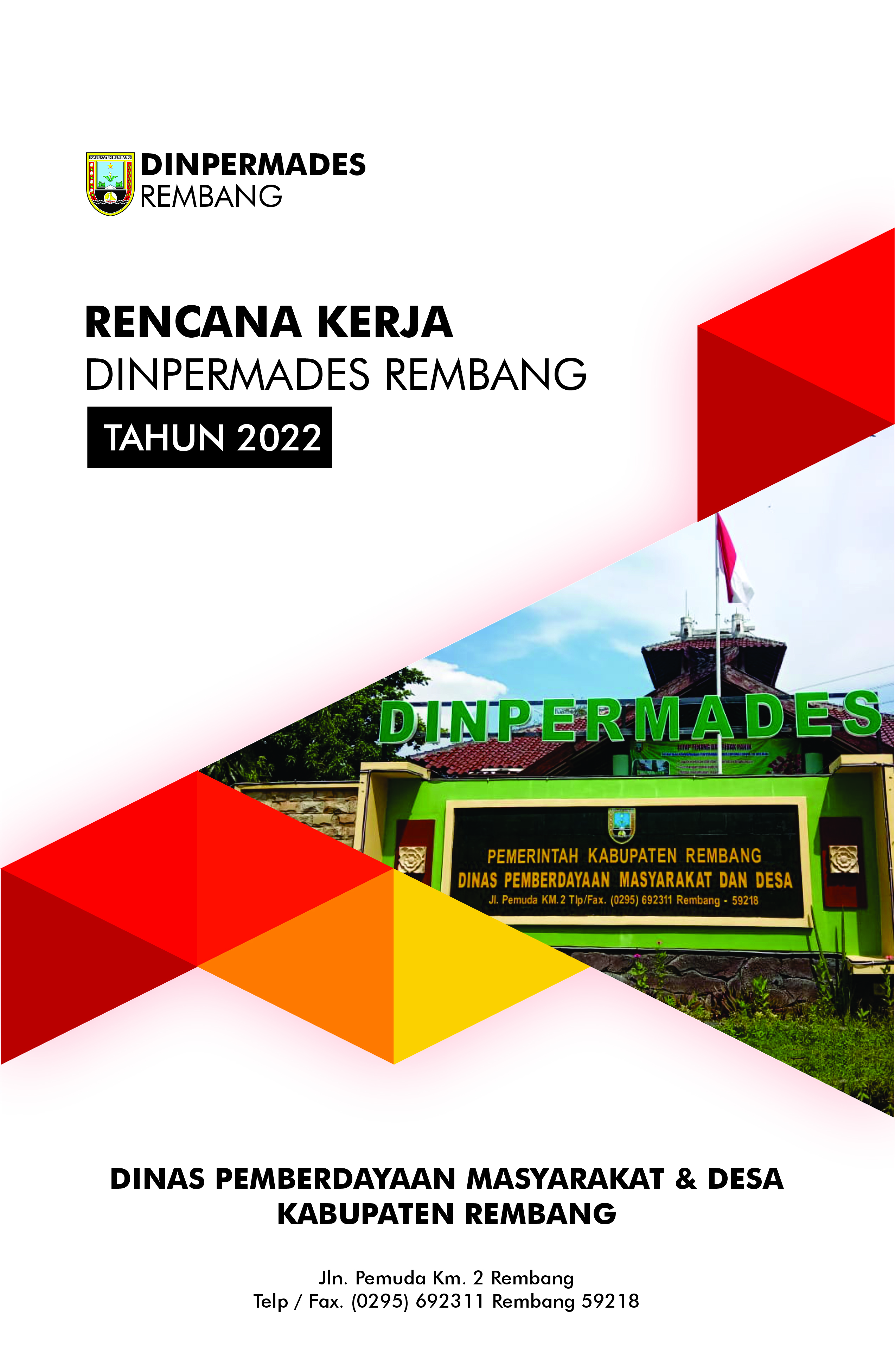 KATA PENGANTARPuji dan syukur kami panjatkan kehadirat Allah SWT, atas segala limpahan rahmat dan karunia-Nya, kami dapat menyelesaikan penyusunan Rencana Kerja Awal (RENJA) Dinas Pemberdayaan Masyarakat dan Desa (DINPERMADES) Kabupaten Rembang Tahun 2022 setelah diundangkannya Peraturan Daerah Nomor 5 Tahun 2016 tentang Pembentukan dan Susunan Perangkat Daerah Pemerintah Kabupaten Rembang dan Peraturan Bupati Rembang Nomor 60 Tahun 2019 tentang Struktur Organisasi dan Tata Kerja Dinas Pemberdayaan Masyarakat dan Desa Kabupaten Rembang.Rencana Kerja Dinas Pemberdayaan Masyarakat dan Desa Kabupaten Rembang Tahun 2022 adalah merupakan dokumen implementasi dari Undang-Undang Nomor 25 Tahun 2004 tentang Sistem Perencanaan Pembangunan Nasional (SPPN). Selain Undang-undang tersebut juga di dasari oleh Peraturan Menteri Dalam Negeri Nomor 86 Tahun 2017 Tentang Tata cara perencanaan, pengendalian dan evaluasi pembangunan Daerah, tata cara evaluasi rancangan peraturan daerah Tentang rencana pembangunan jangka panjang daerah dan Rencana pembangunan jangka menengah daerah, serta tata Cara perubahan rencana pembangunan jangka panjang daerah, Rencana pembangunan jangka menengah daerah, dan rencana Kerja pemerintah daerah.Sesuai harapan kami Rencana Kerja (RENJA) Dinpermades Kabupaten Rembang Tahun 2022 ini dapat bermanfaat dan menjadi acuan di dalam pencapaian kinerja perangkat daerah serta demi terciptanya kepemerintahan yang baik (Good Governance) dan pemerintahan yang bersih (Clean Government). Selain itu sangatlah besar harapan kami untuk dapat mewujudkan pelayanan publik yang optimal terutama di urusan Pelayanan terhadap Pemberdayaan Masyarakat di Desa Rembang yang lebih baik.DAFTAR ISIHalaman		HALAMAN JUDUL	iKATA PENGANTAR	 iiDAFTAR  ISI	iiiDAFTAR TABEL  	ivDAFTAR GAMBAR 	vBAB I PENDAHULUAN	1Latar Belakang	1Landasan Hukum 	2Maksud dan Tujuan	3Sistematika Penulisan	4BAB II HASIL EVALUASI RENCANA KERJA DINPERMADES KABUPATEN REMBANG TAHUN LALU	5Evaluasi Pelaksanaan Renja DINPERMADES Kabupaten Rembang tahun 2020	5Analisis Kinerja Layanan DINPERMADES Kabupaten Rembang	23Isu-Isu Penting Penyelenggaraan Tugas dan Fungsi DINPERMADES Kabupaten Rembang	40BAB III TUJUAN DAN SASARAN DINPERMADES KABUPATEN REMBANG	60Telaah Renstra Kemendes (2020-2024) dan Renstra Dinpermadesdukcapil Provinsi Jawa Tengah (2018-2023)	60Telaah Renstra Dinpermadesdukcapil Provinsi Jawa Tengah Tahun 2018-2023	60Tujuan dan Sasaran Renja Dinpermades Kabupaten Rembang 	62                                             Program dan Kegiatan Tahun 2022	64BAB IV RENCANA KERJA DAN PENDANAAN	89BAB V. PENUTUP	107DAFTAR TABELTabel 2.1  Rekapitulasi Evaluasi Hasil Pelaksanaan Renja Perangkat Daerah dan Pencapaian Renstra Perangkat Daerah s/d Tahun 2020 DINPERMADESKabupaten Rembang	..6Tabel 2.2  Pencapaian Kinerja Pelayanan Perangkat Daerah DINPERMADESKabupaten Rembang	24Tabel 2.3  Penyerapan Anggaran DINPERMADES Kabupaten Rembang Tahun2019-2020	33Tabel 2.4  Rekapitulasi Capaian Kinerja DINPERMADES Kabupaten RembangBerdasarkan Indikator Sasaran Renstra Tahun 2016-2021 TabelCapaian Kinerja Sasaran Tahun 2020	40Tabel 2.5  Review Terhadap Rancangan Awal RKPD Tahun 2022 Kabupaten Rembang	42Tabel 3.1  Telaah Renstra Dinpermadesdukcapil Provinsi Jawa Tengah	61Tabel 3.2  Tujuan, Sasaran dan Indikator Jangka Menengah Pelayanan DINPERMADES	63Tabel 3.3  Perbandingan Renstra Lama dan Baru	63 Tabel 3.4  Program dan Kegiatan Jangka Pendek Pelayanan DINPERMADES Kabupaten Rembang Tahun 2022	65Tabel 3.5  Rumusan Program dan Kegiatan Perangkat Daerah Tahun 2022Dan Perkiraan Maju Tahun 2023 Kabupaten Rembang DINPERMADES	71Tabel 4.1  Rencana Kerja dan Pendanaan DINPERMADES Kabupaten RembangTahun Anggaran 2022	90DAFTAR GAMBARBAB IPENDAHULUANLatar BelakangPerencanaan pembangunan daerah merupakan proses penyusunan tahapan kegiatan yang melibatkan berbagai unsur pemangku kepentingan di dalamnya, guna pemanfaatan dan pengalokasian sumber daya yang ada dalam rangka meningkatkan  kesejahteraan sosial dalam suatu lingkungan wilayah/daerah dalam jangka waktu tertentu. Dokumen Perencanaan Pembangunan Jangka Menengah Daerah terdiri atas Rencana Pembangunan Jangka Menengah Daerah (RPJMD) dan Rencana Strategis SKPD (Renstra SKPD). Dalam rangka integrasi Rencana Pembangunan Daerah Kabupaten Rembang, seluruh Perangkat Daerah wajib menyusun dokumen Rencana Kerja (Renja). Renja mempunyai fungsi penting dalam sistem perencanaan daerah, karena di dalam Renja menterjemahkan perencanaan strategis jangka menengah (RPJMD dan Renstra Perangkat Daerah) ke dalam rencana, program, dan penganggaran tahunan. Selain itu Renja menjembatani sinkronisasi dan harmonisasi Rencana Strategis ke dalam langkah-langkah pelaksanaan program tahunan yang lebih konkrit dan terukur. Dengan demikian Renja merupakan pedoman bagi penyusunan Rencana Anggaran Pendapatan dan Belanja Daerah (RAPBD), dimana kebijakan umum APBD ditetapkan secara bersama-sama antara Dewan Perwakilan Rakyat Daerah (DPRD) dengan Pemerintah.Secara hirarki penyusunan rencana kerja SKPD merupakan produk dasar bagi penyusunan Rencana Kerja Pemerintah Daerah yang merupakan penjabaran dari Rencana Pembangunan Jangka Menengah Daerah, diserasikan dengan rencana Kerja Pemerintah dan menjadi pedoman dalam penyusunan Rencana Anggaran Pembangunan Belanja Daerah (RAPBD). Renja SKPD mempunyai kedudukan yang strategis, yaitu menjembatani antara perencanaan strategis jangka menengah dengan perencanaan dan penganggaran tahunan.Penyusunan Rencana Kerja Dinas Pemerdayaan Masyarakat dan Desa (Renja DINPERMADES) Tahun 2022 merupakan kewajiban bagi Dinas Pemberdayaan Masyarakat dan Desa. Hal ini dilakukan selain untuk mengakomodir perubahan nomenklatur, juga untuk dapat menerapkan dan menyelaraskan berbagai aspek kebijakan kepala daerah yang tertuang di dalam penjabaran Tugas dan Fungsi Dinas Pemberdayaan Masyarakat dan Desa Kabupaten Rembang.sebagaimana diinginkan oleh kepala daerah, dalam hal ini Bupati Rembang.  Renja DINPERMADES disamping berfungsi sebagai pedoman kerja dan dokumen, juga diharapkan dapat menyatukan visi, misi, persepsi dan strategi seluruh aparat di DINPERMADES Kabupaten Rembang di dalam membina, melayani, dan memfasilitasi pembangunan dan pemberdayaan masyarakat yang lebih baik melalui pelayanan publik yang optimal. Selain itu dapat digunakan sebagai bentuk sarana evaluasi kinerja tahun sebelumnya sehingga diharapkan dapat menjadi tolak ukur untuk bisa memacu kinerja pada tahun yang akan datang, terutama peningkatan kualitas sumber daya manusia pada DINPERMADES Kabupaten Rembang.Landasan HukumRencana Kinerja Dinas Pemberdayaan Masyarakat dan Desa (DINPERMADES) Kabupaten Rembang Tahun 2022 disusun dengan memperhatikan dan berpedoman pada peraturan perundang-undangan yang berlaku, yaituUndang-Undang Nomor 25 Tahun 2004 tentang Sistem Perencanaan Pembangunan Nasional;Undang-Undang Nomor 6 Tahun 2014 tentang Desa;Undang-Undang Nomor 23 Tahun 2014 tentang Pemerintahan Daerah, sebagaimana telah beberapa kali diubah terakhir dengan Undang-Undang Republik Indonesia Nomor 9 Tahun 2015 tentang Perubahan Atas UndangUndang Nomor 23 Tahun 2014 tentang Pemerintahan Daerah; Peraturan Pemerintah Nomor 8 Tahun 2006 tentang Pelaporan Keuangan dan Kinerja Instansi Pemerintah; Peraturan Pemerintah Republik Indonesia Nomor 8 Tahun 2008 tentang Tahapan Tata Cara Penyusunan, Pengendalian dan Evaluasi Pelaksanaan Rencana Pembangunan Daerah; Peraturan Pemerintah Nomor 43 Tahun 2014 Tentang Peraturan Pelaksanaan Undang-undang Nomor 6 Tahun 2014 Tentang Desa;Peraturan Pemerintah Nomor 47 Tahun 2015 tentang Perubahan atas Peraturan Pemerintah Nomor 43 Tahun 2014 tentang Peraturan Pelaksanaan Undang-Undang Nomor 6 Tahun 2014 Tentang Desa;Peraturan Menteri Dalam Negeri Nomor 86 Tahun 2017 Tentang Tata cara perencanaan, pengendalian dan evaluasi pembangunan Daerah, tata cara evaluasi rancangan peraturan daerah Tentang rencana pembangunan jangka panjang daerah dan Rencana pembangunan jangka menengah daerah, serta tata Cara perubahan rencana pembangunan jangka panjang daerah, Rencana pembangunan jangka menengah daerah, dan rencana Kerja pemerintah daerah; Peraturan Menteri Dalam Negeri  Nomor 17 Tahun 2021 tentang Pedoman Penyusunan Rencana Kerja Pemerintah Daerah Tahun 2022;Peraturan Daerah Kabupaten Rembang Nomor 1 Tahun 2010 Tentang Rencana Pembangunan Jangka Panjang Daerah Kabupaten Rembang Tahun 2005 – 2025; Peraturan Daerah Kabupaten Rembang Nomor 5 Tahun 2016 tentang Pembentukan dan Susunan Perangkat Daerah Kabupaten Rembang;Peraturan Daerah Kabupaten Rembang Nomor 2 Tahun 2021 tentang Rencana Pembangunan Jangka Menengah Daerah Kabupaten Rembang Tahun 2021-2026;Peraturan Bupati Rembang Nomor 54 Tahun 2016 tentang Kedudukan, Susunan Organisasi, Tugas dan Fungsi serta Tata Kerja Dinas Pemberdayaan Masyarakat dan Desa Kabupaten Rembang;Perbup Nomor 60 Tahun 2019 Perubahan Atas Perbup Nomor 54 Tahun 2016 tentang Kedudukan, Susunan Organisasi, Tugas dan Fungsi Serta Tata Kerja Dinas Pemberdayaan Mayarakat dan Desa; Peraturan Bupati Rembang Nomor 21 Tahun 2021 tentang Rencana Kerja Pemerintah Daerah Kabupaten Rembang Tahun 2022Maksud dan TujuanRencana Kerja DINPERMADES Kabupaten Rembang tahun 2022 adalah dokumen perencanaan yang memuat program dan kegiatan pembangunan daerah yang menjadi tolok ukur penilaian kinerja DINPERMADES dalam melaksanakan tugas dan fungsinya pada tahun 2022. Maksud dari penyusunan Rencana Kerja DINPERMADES Kabupaten Rembang Tahun 2022 adalah :menyediakan dokumen rencana teknis DINPERMADES Kabupaten Rembang dengan menggunakan pendekatan kinerja yang diawali dengan pernyataan masalah dan target kinerja yang terukur, penetapan arah kebijakan teknis yang terfokus, lengkap dengan informasi mengenai lokasi dan kelompok sasaran kegiatan;  menyediakan alat bantu dalam rangka memudahkan penyusunan dan penyampaian laporan kinerja DINPERMADES Kabupaten Rembang atas pelaksanaan program dan kegiatan secara  terukur; menjadi pedoman dalam penyusunan Rencana Kerja Anggaran (RKA) dan Dokumen Pelaksanaan Anggaran (DPA) Tahun 2022.penyesuaian Rencana Kerja DINPERMADES Kabupaten Rembang Tahun 2022 merupakan langkah adaptasi program dan kegiatan prioritas yang akan dilaksanakan oleh DINPERMADES Kabupaten Rembang  untuk mencapai tujuan dan sasaran pembangunan tahun 2022. Adapun tujuan penyusunan Rencana Kerja (Renja) DINPERMADES Kabupaten Rembang Tahun 2022 adalah : menjamin tersusunnya rencana program berbasis kinerja yang berorientasi pada pelayanan publik secara terukur;  menjamin konsistensi perencanaan teknis DINPERMADES Kabupaten Rembang dengan arahan strategis visi dan misi pasangan Bupati dan Wakil Bupati sebagaimana dijabarkan di dalam RPJMD Kabupaten Rembang;  memudahkan penyusunan dan penyampaian laporan kinerja yang terukur, baik dalam bentuk Laporan Kinerja DINPERMADES Kabupaten Rembang maupun sebagai bahan masukan dalam penyusunan Laporan Keterangan Pertanggungjawaban Kepala Daerah.Sistematika PenulisanSistematika penulisan Rencana Kerja DINPERMADES Kabupaten Rembang Tahun 2022, adalah sebagai berikut:BAB I 	: Pendahuluan. BAB II	: Hasil Evaluasi Renja DINPERMADES Kabupaten Rembang Tahun 2020. BAB III 	: Tujuan dan Sasaran DINPERMADES Kabupaten Rembang BAB IV 	: Rencana Kerja dan Pendanaan DINPERMADES Kabupaten RembangBAB V 	: PenutupBAB IIHASIL EVALUASI RENCANA KERJA DINPERMADESKABUPATEN REMBANG TAHUN LALUEvaluasi Pelaksanaan Renja DINPERMADES Kabupaten Rembang Tahun 2020Evaluasi pelaksanaan Renja tahun lalu ditujukan untuk mengidentifkasi sejauh mana kemampuan perangkat daerah dalam melaksanakan program dan kegiatan, mengidentifikasi realisasi pencapaian target kinerja program dan kegiatan Renstra perangkat daerah serta permasalahan dan hambatan yang dihadapi. Evaluasi Rencana Kerja DINPERMADES Kabupaten Rembang tahun lalu pada dasarnya menyajikan pengukuran terhadap hasil kinerja program/kegiatan yang telah dilaksanakan oleh Dinpermades Kabupaten Rembang selama kurun waktu tahun 2019 dan 2020. Untuk mengukur kinerja diperlukan penetapan seperangkat indikator kinerja yang merupakan alat untuk mengukur pencapaian suatu kebijakan/program/kegiatan dan sekaligus merupakan indikator untuk mengevaluasi dan menilai kinerja sebuah instansi.Evaluasi pelaksanaan kinerja dilakukan terhadap pelaksanaan Rencana Kerja (RENJA) DINPERMADES Kabupaten Rembang Tahun 2022. Untuk mengukur kinerja diperlukan penetapan seperangkat indikator kinerja yang merupakan alat untuk mengukur pencapaian suatu kebijakan/program/kegiatan dan sekaligus merupakan indikator untuk mengevaluasi dan menilai kinerja sebuah instansi. Menurut Permendagri Nomor 86 Tahun 2017 indikator kinerja merupakan ukuran kuantitatif dan kualitatif yang secara spesifik digunakan untuk menggambarkan  tingkat pencapaian  suatu kegiatan yang  telah ditetapkan. Penetapan indikator-indikator kinerja ini harus didasarkan pada perkiraan yang realistis dengan memperhatikan tujuan dan sasaran yang ditetapkan, serta data pendukung yang terorganisasi,sehingga keberhasilan pencapaiannya dapat mengindikasikan sejauh mana keberhasilan pencapaian sasaran pada tahun yang bersangkutan.Pencapaian kinerja kegiatan yang menjadi indikator kinerja utama Dinas Pemberdayaan Masyarakat dan Desa Kabupaten Rembang  dicapai melalui program dan kegiatan yang uraiannya evaluasinya dapat dilihat pada tabel 2.1 Rekapitulasi Evaluasi Hasil Pelaksanaan Renja DINPERMADES dan Pencapaian Renstra DINPERMADES s/d tahun 2020 Kabupaten Rembang.Tabel 2.1.REKAPITULASI  EVALUASI HASIL PELAKSANAAN RENJA  PERANGKAT DAERAH DAN PENCAPAIAN RENSTRA PERANGKAT DAERAH S/D TAHUN  2020  DINPERMADES  KABUPATEN  REMBANGDari tabel 2.1 diatas maka pokok-pokok evaluasi yang diuraikan adalah sebagai berikut : Realisasi program/kegiatan yang tidak memenuhi / yang memenuhi/ didukung oleh target kinerja hasil/keluaran yang direncanakan pada urusan pemberdayaan Masyarakat  adalah Program Kerjasama dan Pengembangan Kawasan Perdesaan, Program Penyelenggaraan Pemberdayaan Pemerintahan Desa, Program Penguatan Kelembagaan Desa Berbasis Pemberdayaan Masyarakat Desa,  adalah merupakan program pendukung pelyanan Masyarakat dibidang Pemberdayaan masyarakat, dimana Realisasi program/kegiatan tersebut sangat menentukan indikatorn capaian tersebut bisa tercapai sesuai target atau  telah memenuhi target kinerja hasil/keluaran yang direncanakan; Realisasi program/kegiatan yang melebihi target kinerja hasil/keluaran yang direncanakan; adalah adanya  capaian kinerja melebihi target kinerja pada tahun 2020 akan di muncul dari salah satu capaian kinerja yang telah ada.Faktor-faktor penyebab tidak tercapainya target kinerja program/kegiatan akan dimunculkan sebagai evaluasi untuk pelaksanaan program dan kegiatan selanjutnya, untuk lebih baik dan bisa memenuhi kekurangan kendala / penyebab tidak tercapainya terget kinerja yang sudah di tetapkan, Kebijakan/tindakan perencanaan dan penganggaran yang perlu diambil untuk mengatasi faktor-faktor penyebab tersebut; adalah dengan menambahkan pos anggaran untuk penyediaan Program peningkatan kerjasama dan pengembangan kawasan. Analisis Kinerja Pelayanan DINPERMADES Kabupaten RembangPencapaian hasil kinerja pelayanan Dinas Pemberdayaan Masyarakat dan Desa Kabupaten Rembang dapat dilihat dari dua aspek, yaitu kinerja yang dilihat dari pencapaian target realisasi indikator kinerja program, dan kinerja yang dilihat dari pencapaian target dan realisasi indikator makro yang dimuat di dalam RPJMD tahun 2016-2021 dimana Dinas Pemberdayaan Masyarakat dan Desa Kabupaten Rembang mengampu urusan Wajib Bukan Pelayanan Dasar yakni urusan Pemberdayaan Masyarakat Desa. Capaian indikator kinerja urusan Pemberdayaan Masyarakat Desa  Kabupaten Rembang tahun 2016-2021 sebagaimana tersaji pada tabel 2.2  berikut :Tabel 2.2PENCAPAIAN KINERJA PELAYANAN PERANGKAT DAERAH DINPERMADES Kab. RembangTabel 2.3.Penyerapan Anggaran Dinpermades Kabupaten Rembang Tahun 2019– 2020Dilihat dari tabel 2.3. diatas pada tahun 2019 terdapat 14 program yang terdanai. Dari segi anggaran pada tahun 2019 senilai Rp 8.861.585.809- dan pada tahun 2020 senilai Rp. 8.861.585.809 bertambah Rp.6.624.130.469.Pada dasarnya semua kegiatan secara fisik dapat dilaksanakan 100%, sesuai dengan target yang direncanakan, sedangkan realisasi keuangan tidak terserap 100% dari target yang direncanakan, hal ini dikarenakan faktor efesiensi dalam pemanfaatan dana anggaran. Permasalahan penyerapan anggaran yang tidak maksimal disebabkan adanya efisensi penggunaan dana pada beberapa kegiatan atau masih kurangnya kecermatan dalam menyusun Rencana Kegiatan dan Anggaran (RKA) yang menjadi pedoman pelaksanaan program/kegiatan baik dari sisi anggaran maupun dari indikator kinerja turut menentukan serapan dan alokasi anggaran yang dibutuhkan. Permasalahan tersebut juga berkaitan dengan belum dimilikinya Analisis Standar Biaya (ASB) untuk Program/kegiatan yang dilaksanakan, sehingga tidak ada standar baku yang dapat diterapkan dalam alokasi anggaran kegiatan.Pada tahun anggaran 2019, Dinpemades Kabupaten Rembang memiliki total anggaran sebesar Rp.8.861.585.809 Dari jumlah tersebut, belanja tidak langsung sebesar Rp. 3.455.779.809 dan belanja langsung sebesar Rp. 5.405.806.000 Jumlah anggaran tersebut digunakan untuk membiayai belanja tidak langsung dan belanja langsung, terdiri dari 14 program / 63 kegiatan. Anggaran yang terserap dari total anggaran pada tahun 2019 adalah sebesar Rp. 8.732.488.406,00 atau sekitar 98,54%. Sedangkan pada tahun anggaran 2020, Dinpermades Kabupaten Rembang memiliki total anggaran sebesar Rp.9.974.972.128 Dari jumlah tersebut, belanja tidak langsung sebesar Rp. 3.377.251.000 dan belanja langsung sebesar Rp. 3.597.721.128 Jumlah anggaran tersebut digunakan untuk membiayai belanja tidak langsung dan belanja langsung, terdiri dari 6 program / 13 kegiatan. Anggaran yang terserap dari total anggaran pada tahun 2019 adalah sebesar Rp. 6.624.130.469 atau sekitar 94,92%.Tabel 2.4Rekapitulasi Capaian Kinerja Dinpermdes Kab. RembangBerdasarkan Indikator Sasaran Renstra th. 2016-2021Tabel Capaian Kinerja Sasaran Tahun 2020Berdasarkan tabel diatas capain sasaran strategis meningkatnya keberdayaan masyarakat, kualitas hidup perempuan dan pemenuhan hak anak. Telah memenuhi target yang ditetapkan yaitu mencapai 100%, demikian juga akhir renstra pada tahun 2021 mencapai 100 % dan 78%.Berdasarkan tabel di atas dapat disimpulkan bahwa dari indikator sasaran sesuai dengan Penetapan Indikator Kinerja Utama Dinpermades tahun 2019 dapat tercapai 100% atau kategori “memuaskan”.Isu-Isu Penting Penyelenggaraan Tugas dan Fungsi DINPERMADES Kabupaten RembangBerdasarkan analisis gambaran pelayanan DINPERMADES Kabupaten Rembang pada Tahun 2016-2021, kajian hasil evaluasi pelaksanaan Renja, serta kajian terhadap pencapaian kinerja Renstra, maka dapat dirumuskan isu-isu penting yang terkait dengan penyelenggaraan tugas dan fungsi DINPERMADES Kabupaten Rembang.  Perumusan isu-isu penting penyelenggaraan tugas dan fungsi SKPD dimaksudkan untuk menentukan permasalahan, hambatan atas pelaksanaan program dan kegiatan penyelenggaraan tugas dan fungsi SKPD. Isu-isu penting penyelengaraan tugas dan fungsi DINPERMADES Kabupaten Rembang dapat dirumuskan sebagai berikut :Urusan  Pemberdayaan Masyarakat Desa :Belum semua masyarakat dan desa memiliki kemampuan, pengetahuan dan keterampilan yang sama untuk mendapatkan akses terhadap manfaat aset milik negara, pengetahuan, teknologi, alat produksi, modal dan pasar, serta akses terhadap sumber sumber daya keuangan; Belum optimalnya perkembangan dan pemberdayaan lembaga ekonomi dan peran masyarakat desa dalam mengembangkan potensi dan nilai kearifan lokal dan kawasan untuk meningkatkan kesejahteraannya;Belum optimalnya kesadaran dan upaya bagi masyarakat untuk berwirausaha;Rendahnya keterlibatan masyarakat miskin dan rentan, kelompok perempuan, dan kelompok/forum anak dalam pembangunan desa.Berangkat dari telaahan kondisi Pemberdayaan Masyarakat Kabupaten Rembang baik dari tantangan dan peluang, maka dirumuskan isu-isu strategis kedepan yaitu: Belum optimalnya kinerja pemerintah desa   Review terhadap Rancangan Awal RKPDReview terhadap Rancangan Awal RKPD Kabupaten Rembang sebagaimana dalam lampiran Peraturan Menteri Dalam Negeri Nomor 86 Tahun 2017 memuat tentang perbandingan rancangan awal RKPD dengan hasil analisis kebutuhan Dinas Pemberdayaan Masyarakat dan Desa Kabupaten Rembang untuk tahun anggaran 2022. Selain itu review juga berisikan penjelasan mengenai alasan proses tersebut dilakukan dan catatan penting. Pagu indikatif dalam Rancangan awal diisi berdasarkan berdasarkan matrik indikasi rencana program dan pendanaan Bab VII RPJMD Kabupaten Rembang Tahun 2016-2021. Rincian review dimuat berdasarkan format tabel T-C.31 Lampiran Peraturan Menteri Dalam Negeri Nomor 86 Tahun 2017 pada tabel 2.5 sebagai berikut :Tabel 2.5.Review Terhadap Rancangan Awal RKPD Tahun 2022 Kabupaten RembangSecara umum, rancangan Awal RKPD Kabupaten Rembang tahun 2022 telah menggambarkan kebutuhan pendanaan program dan kegiatan Dinpermades pada tahun 2022. Meskipun demikian, pada tahap perencanaan selanjutnya dapat terjadi dinamika perubahan program dan kegiatan karena adanya penyesuaian terhadap kebijakan atau regulasi yang baru yaitu Peraturan Menteri Dalam Negeri nomor 90 tahun 2019 tentang Klasifikasi, Kodefikasi, dan Nomenklatur Perencanaan Pembangunan dan Keuangan Daerah.BAB IIITUJUAN DAN SASARAN DINPERMADESKABUPATEN REMBANG3.1.Telaahan Renstra Kemendes (2020-2024) dan Renstra Dinpermadesdukcapil Provinsi Jawa Tengah (2018-2023)3.1.1 Telaahan Renstra Kementerian Desa, Pembangunan Daerah Tertinggal dan TransmigrasiTujuanTujuan Renstra Kementerian Desa, Pembangunan Daerah Tertinggal dan Transmigrasi 2020 – 2024 adalah sebagai berikut :Terwujudnya Desa MandiriTerwujudnya integrasi perdesaan dan perkotaanTumbuh dan berkembangnya investasi perdesaanTerwujudnya kawasan transmigrasi sebagai satu kesatuan sistem pengembanganTerentaskannya daerah tertinggalTerwujudnya sumberdaya manusia perdesaan unggulTerwujudnya tata kelola yang baik dan pemerintahan yang bersih, efektif, dan terpercayaSasaranSasaran Pembangunan Desa dan Kawasan Perdesaan Sasaran pembangunan desa dan perdesaan tahun 2019-2024 Meningkatkan 10.000 Desa Tertinggal menjadi Berkembang, dan 5.000 Desa Berkembang menjadi Desa MandiriRevitalisasi 60 Kawasan Perdesaan, sehingga tercipta integrasi desa-kotaMeningkatkan investasi PRUKADESRevitalisasi 63Kawasan TransmigrasiMengentaskan 25 kabupaten dari 62 kabupaten daerah TertinggalMeningkatkan Kapasitas SDM Perdesaan3.2.Telaahan Renstra Dinpermadesdukcapil Provinsi Jawa Tengah Tahun 2018-2023Tujuan :Meningkatkan Desa Mandiri di Jawa TengahMewujudkan tertib administrasi kependudukan dan pencatatn sipil di Jawa Tengah.Sasaran :Meningkatkan Desa Mandiri di Jawa TengahTerwujudnya Masyarakat Tertib Administrasi Kependudukan dan pencatatan sipilAnalisis permasalahan, faktor pendorong dan faktor penghambat dalam pencapaian sasaran Renstra Dinpermadesdukcapil tercantum pada tabel 3.3 berikut ini.Tabel 3.1Telaah Renstra Dinpermadesdukcapil Provinsi Jawa Tengah3.3.   Tujuan dan Sasaran Renja Dinpermades Kabupaten RembangTujuanTujuan jangka menengah yang akan dicapai oleh DINPERMADES Kabupaten Rembang dalam rangka pencapaian visi dan misi Kepala Daerah Kabupaten Rembang Tahun 2021-2026, adalah :Meningkatkan Pengembangan Investasi dan Ekonomi Lokal Bedaya Saing GlobalTujuan tersebut selaras dengan tujuan yang melekat dalam misi ke enam RPJPD Kabupaten Rembang Tahun 2021-2025 yaitu Meningkatkan optimalisasi penyelenggaraan pemerintah desa guna tercapainya pembangunan berbasis desa dan kawasan perdesaan dan misi ke empat Mengembangkan Kemandiriaan Desa berbasis potensi lokal. Tujuan sebagaimana tersebut berkaitan dengan tugas pokok dan fungsi Dinpermades seperti yang tertuang dalam Peraturan Bupati Rembang Nomor Nomor 60 Tahun 2019 tentang Kedudukan, Susunan Organisasi, Tugas dan Fungsi serta Tata Kerja  Dinas Pemberdayaan Masyarakat dan Desa. Dalam hal ini Dinpermades Kabupaten Rembang diharapkan menjadi koordinator yang mampu mewujudkan keberdayaan masyarakat dengan didukung Pemerintahan Desa yang akuntabel, sehingga visi dan misi pemerintah Kabupaten Rembang dapat tercapai.SasaranAdapun untuk mencapai tujuan tersebut Dinpermades Kabupaten Rembang menetapkan sasaran jangka  menengah yang akan dicapai oleh Dinpermades dalam rangka pencapaian tujuan Dinpermades selama tahun 2021-2026, dijabarkan sebagai berikut:Meningkatan Kualitas Pemberdayaan Masyarakat DesaTujuan, Sasaran, dan Indikator Sasaran Dinas Pemberdayaan Masyarakat dan Desa Kabupaten Rembang sebagaimana tersaji dalam tabel 3.1. berikut:Tabel 3.2Tujuan, Sasaran, dan Indikator Jangka MenengahPelayanan DINPERMADES Kabupaten Rembang Tahun 2021-2026Tabel 3.3Perbandingan Rentra Lama dan Baru3.4. Program dan Kegiatan  Tahun 2022Tahun 2022 adalah tahun kelima Renstra Dinpermades Kabupaten Rembang periode 2021-2026. Renja Dinpermades Kabupaten Rembang Tahun 2022 disusun berdasarkan analisa kebutuhan dan arahan kebijakan RKPD Tahun 2022. Secara rinci, rumusan Program dan Kegiatan Dinpermades Kabupaten Rembang Tahun 2022 dapat dilihat pada tabel berikut :Tabel 3.4Program dan Kegiatan Jangka PendekPelayanan Dinpermades Kabupaten RembangTahun 2022Tabel 3.5Rumusan Program dan Kegiatan Perangkat Daerah Tahun 2022 dan Prakiraan Maju Tahun 2023 Kabupaten Rembang Dinas Pemberdayaan Masyarakat dan Desa BAB IVRENCANA KERJA DAN PENDANAANUntuk dapat menjawab dinamika perkembangan pasca perubahan nomenklatur yang dimungkinkan terdapat beberapa kebijakan terkait teknis pelaksanaan tugas dan fungsi Dinas Pemberdaayaan Masyarakat Kabupaten Rembang, maka disusun prioritas program dan kegiatan dalam Renja Tahun 2022. Rencana Kerja DINPERMADES Kabupaten Rembang Tahun 2022 terdiri dari 5 Program dan 12 Kegiatan  46 Sub kegiatan dengan total pendanaan sebesar Rp. 192.736.060.000 bersumber dari Anggaran Pendapatan dan Belanja Daerah (APBD) Kabupaten Rembang Tahun Anggaran 2022.Rincian rencana kerja dan pendanaan DINPERMADES Kabupaten Rembang sebagaimana tertera dalam tabel 4.1 sebagai berikut :Tabel 4.1. Rencana Kerja dan Pendanaan DINPERMADES Kabupaten Rembang Tahun Anggaran 2022OPD : DINAS PEMBERDAYAAN MASYARAKAT DAN DESABAB VPENUTUPRencana Kerja Awal (RENJA) Dinas Pemberdayaan Masyarakat dan Desa Kabupaten Rembang merupakan dasar pedoman bagi pelaksanaan kegiatan Dinas Pemberdayaan Masyarakat dan Desa Kabupaten Rembang selama jangka waktu 1 (satu) tahun yaitu tahun 2022. Dengan ditetapkannya dokumen Rencana Kerja Dinas Pemberdayaan Masyarakat dan Desa Kabupaten Rembang Tahun 2022, maka dalam penyusunan RKPD, KUA dan PPAS akan dilakukan dengan dasar pada isi Renja DINPERMADES Tahun 2022 ini. Kebutuhan dana/pagu indikatif dimaksud dalam rancangan awal Renja ini masih dapat berubah sesuai dengan kebutuhan perangkat daerah serta penyesuaian terhadap RKPD Kabupaten Rembang dan ketentuan yang berlaku.Demikian Rancangan Akhir Rencana Kerja (RENJA) Dinas Pemberdayaan Masyarakat dan Desa Kabupaten Rembang Tahun 2022 ini dibuat untuk menjadi pedoman dalam menyusun program dan kegiatan prioritas pada Dinas Pemberdayaan Masyarakat dan Desa Kabupaten Rembang Tahun Anggaran 2022. Melalui dokumen Rencana Kerja Tahun 2022 ini, diharapkan untuk dapat dijadikan pedoman dalam melaksanakan program/kegiatan di Dinas Pemberdayaan Masyarakat dan Desa Kabupaten Rembang selama satu tahun dalam mendukung pencapaian prioritas pembangunan Kabupaten Rembang Tahun 2022.KODEKODEKODEKODERenstra Lama ( 2016-2020)Renstra Lama ( 2016-2020)Renstra Lama ( 2016-2020)Renstra Baru (2020-2021)Renstra Lama ( 2016-2020)Renstra Baru (2020-2021)Target Kinerja Capaian  Program (Renstra PD) Tahun 2022Realisasi Target Kinerja Hasil Program dan Keluaran Kegiatan s/d Tahun (n-3) 2019 Target Renja Perangkat Daerah Tahun (n-2) th. 2020 Realisasi Renja Perangkat Daerah Tahun (n-2) th.2020 Tingkat Realisasi (%)  Target Program dan Kegiatan (Renja Perangkat Daerah Tahun (n-1) th.2021Realisasi Capaian Program & Kegiatan s/d  Tahun berjalan (tahun n-1) th.2021Tingkat Capaian realisaai Target Renstra (5)1 1 1 1 2 2 2 2 3 4 5 6 7 8=(5+7/6)9 10=(5+7+9)11=(10/4)Urusan Wajib Bukan Pelayanan DasarUrusan Wajib Bukan Pelayanan DasarUrusan Wajib Bukan Pelayanan Dasar I  Urusan Umum  Urusan Umum  Urusan Umum 1Program Pelayanan Administrasi PerkantoranProgram Pelayanan Administrasi PerkantoranProgram Pelayanan Administrasi PerkantoranPersentase pemenuhan pelayanan adm perkantoran95 96,16%96,16%--1Penyedia jasa surat menyuratPenyedia jasa surat menyuratJumlah Jasa Surat Menyurat 900 surat , materai dan perangko selama 1 Tahun95 99,75%99,75%-2Penyediaan jasa komunikasi sumberdaya air dan listrikPenyediaan jasa komunikasi sumberdaya air dan listrikJumlah Jasa Listrik,Air ,Telpon dan Internet yang di bayarkan dalam 1 tahun 9579,72%79,72%--3Penyediaan jasa peralatan dan perlengkapan kantorPenyediaan jasa peralatan dan perlengkapan kantorjumlah Jasa servis laptop, AC, printer dan komputer dalam 1 tahun 95100%100%--4Penyediaan jasa administrasi keuanganPenyediaan jasa administrasi keuanganJumlah Honor Penata Usahaan yang di bayarkan dalam 1 tahun9599,36%99,36%--KodeKodeKodeKodeRenstra Lama (2016-2020)Renstra Lama (2016-2020)Renstra Lama (2016-2020)Renstra Baru (2020-2021)Renstra Lama (2016-2020)Renstra Baru (2020-2021)Target Kinerja Capaian  Program (Renstra PD) Tahun 2022Realisasi Target Kinerja Hasil Program dan Keluaran Kegiatan s/d Tahun (n-3) 2019 Target Renja Perangkat Daerah Tahun (n-2) th. 2020 Realisasi Renja Perangkat Daerah Tahun (n-2) th.2020 Tingkat Realisasi (%)  Target Program & Kegiatan (Renja Perangkat Daerah Tahun (n-1) th.2020 Realisasi Capaian Program & Kegiatan s/d  Tahun berjalan (tahun n-1) th.2020Tingkat Capaian realisaai Target Renstra (5)5Penyediaan alat tulis kantor Penyediaan alat tulis kantor Jumlah ATK yang disediakan dalam 1 tahun-100%100%--6Penyediaan barang cetakan dan pengadaan Penyediaan barang cetakan dan pengadaan jumlah biaya yang dibutuhkan untuk Cetak,Penggandaan dan Penjilidan dalam 1 tahun-99,97%99,97%--7Penyediaan komponen instalasi listrik/ penerangan bangunan kantorPenyediaan komponen instalasi listrik/ penerangan bangunan kantorJumlah biaya yang dibutuhkan untuk penyediaan komponen Instalasi listrik/penerangan bangunan kantor dalam 1 tahun-99,99%99,99%--9Penyediaan peralatan rumah tanggaPenyediaan peralatan rumah tanggajumlah biaya yang dibutuhkan untuk kebutuhan peralatan rumah tangga dalam 1 tahun-100%100%--10Penyediaan bahan bacaan dan peraturan perundang-undanganPenyediaan bahan bacaan dan peraturan perundang-undanganjumlah biaya yang dibutuhkan  untuk bahan bacaan dan perundang undangan dalam 1 tahun -99%99%--11Penyediaan makanan dan minumanPenyediaan makanan dan minumanjumlah biaya yang dibutuhkan untuk minum staf,snek makan rapat dan tamu-100%100%--12Rapat-rapat koordinasi dan konsultasi luar daerahRapat-rapat koordinasi dan konsultasi luar daerahJumlah Biaya yang dibutuhkan untuk perjalanan dinas Luar Daerah dalam 1 tahun-100%100%KodeKodeKodeKodeRenstra Lama (2016-2020)Renstra Lama (2016-2020)Renstra Lama (2016-2020)Renstra Baru (2020-2021)Renstra Lama (2016-2020)Renstra Baru (2020-2021)Target Kinerja Capaian  Program (Renstra PD) Tahun 2022Realisasi Target Kinerja Hasil Program dan Keluaran Kegiatan s/d Tahun (n-3) 2019 Target Renja Perangkat Daerah Tahun (n-2) th. 2020 Realisasi Renja Perangkat Daerah Tahun (n-2) th.2020 Tingkat Realisasi (%)  Target Program & Kegiatan (Renja Perangkat Daerah Tahun (n-1) th.2021Realisasi Capaian Program & Kegiatan s/d  Tahun berjalan (tahun n-1) th.2021Tingkat Capaian realisaai Target Renstra (5)13Penyediaan jasa administrasi kantor/kebersihanPenyediaan jasa administrasi kantor/kebersihanJumlah Honor yang dibayarkan untuk THL dan Tenaga Kontrak dalam 1 tahun-92,62%92,62%--14Rapat-rapat koordinasi dan konsultasi dalam daerahRapat-rapat koordinasi dan konsultasi dalam daerahjumlah biaya yang dibutuhkan untuk perjalanan dinas dalam Daerah selama 1 tahun-10.000.00010.000.000--2Program Peningkatan Sarana dan Prasarana AparaturProgram Peningkatan Sarana dan Prasarana AparaturProgram Peningkatan Sarana dan Prasarana Aparatur% sarana prasarana aparatur dalam kondisi baik3 dok100%-1Pemeliharaan rutin/berkala kendaraan dinas/operasionalPemeliharaan rutin/berkala kendaraan dinas/operasionaljumlah biaya yang di butuhkan untuk pemeliharaan rutin berkala 5 kendaraan roda 4 kendaraan Dinas Operasional dalam 1 tahun - 35.980.20035.980.200--2Pemeliharaan rutin/berkala peralatan gedung kantorPemeliharaan rutin/berkala peralatan gedung kantorJumlah biaya yang dibutuhkan untuk pengecatan dan perbaikan walpaper ruang kadin dinpermades - 50.000.00050.000.000--3Program Peningkatan Disiplin Aparatur Program Peningkatan Disiplin Aparatur Program Peningkatan Disiplin Aparatur persentase kehadiran ASN Tepat Waktu99,70%99,70KodeKodeKodeKodeRenstra Lama (2016-2020)Renstra Lama (2016-2020)Renstra Lama (2016-2020)Renstra Baru (2020-2021)Renstra Lama (2016-2020)Renstra Baru (2020-2021)Target Kinerja Capaian  Program (Renstra PD) Tahun 2022Realisasi Target Kinerja Hasil Program dan Keluaran Kegiatan s/d Tahun (n-3) 2019 Target Renja Perangkat Daerah Tahun (n-2) th. 2020 Realisasi Renja Perangkat Daerah Tahun (n-2) th.2020 Tingkat Realisasi (%)  Target Program & Kegiatan (Renja Perangkat Daerah Tahun (n-1) th.2021Realisasi Capaian Program & Kegiatan s/d  Tahun berjalan (tahun n-1) th.2021Tingkat Capaian realisaai Target Renstra (5)1Pembinaan internal pegawai Pembinaan internal pegawai Jumlah biaya untuk kebutuhan pembinaan pegawai Negeri Sipil, dan peningkatan ketrampilan pengetahuan aparatur dinpermades - 99.700.000--99.700.000--4Program Peningkatan Kapasitas Sumber Daya AparaturProgram Peningkatan Kapasitas Sumber Daya AparaturProgram Peningkatan Kapasitas Sumber Daya Aparatur100%--1Fasilitasi jasa olahragaFasilitasi jasa olahragajumlah biaya yang dibutuhkan untuk Senam Sehat di Lingkungan Dinpermades dalam 1 tahun-10.000.00010.000.000--Program Manajemen Administrasi Pelayanan Umum, Kepegawaian dan Keuangan Perangkat Daerah% ketercpaian pelayanan umum% ketercukupan sarana prasarana aparatur% ketercapaian pelayanan kepegawaian% ketercapaian pelayanan keuangan90%90%90%90%100100100100100100100100Kegiatan Peningkatan manajemen administrasi pelayanan umum% pemenuhan pelayanan adm. Perkantoran100%100%100KodeKodeKodeKodeRenstra Lama (2016-2020)Renstra Lama (2016-2020)Renstra Lama (2016-2020)Renstra Baru (2020-2021)Renstra Lama (2016-2020)Renstra Baru (2020-2021)Target Kinerja Capaian  Program (Renstra PD) Tahun 2022Realisasi Target Kinerja Hasil Program dan Keluaran Kegiatan s/d Tahun (n-3) 2019 Target Renja Perangkat Daerah Tahun (n-2) th. 2020 Realisasi Renja Perangkat Daerah Tahun (n-2) th.2020 Tingkat Realisasi (%)  Target Program & Kegiatan (Renja Perangkat Daerah Tahun (n-1) th.2020 Realisasi Capaian Program & Kegiatan s/d  Tahun berjalan (tahun n-1) th.2020Tingkat Capaian realisaai Target Renstra (5)Kegiatan Peningkatan sarana dan prasarana aparaturJumlah Dokumen pengelolaan BMD yang dikelola dengan baik2 dok2 dok2 dok3 dokKegiatan Peningkatan kualitas sumber daya aparaturJumlah dokumen manajemen kepegawaian yang dikelola dengan baik4 dok4 dokPeningkatan dan pengembangan sistem pelaporan keuanganJumlah Dokumen pelaporan keuangan  dengan kualitas baik3 dok3 dok5Program Peningkatan Pengembangan Sistem Pelaporan Capaian Kinerja dan KeuanganProgram Peningkatan Pengembangan Sistem Pelaporan Capaian Kinerja dan KeuanganProgram Peningkatan Pengembangan Sistem Pelaporan Capaian Kinerja dan KeuanganPersentase Dokumen pelaporan keuangan  dengan kualitas baik100%100%--1Penyusunan laporan capaian kinerja dan ikhtisar realisasi kinerja organisasi perangkat daerahPenyusunan laporan capaian kinerja dan ikhtisar realisasi kinerja organisasi perangkat daerahJumlah dokumen laporan capaian kinerja OPD-2 dok--2Penyusunan pelaporan keuangan semesteranPenyusunan pelaporan keuangan semesteranTersusunnya dokumen laporan keuangan semesteran-3KodeKodeKodeKodeRenstra Lama (2016-2020)Renstra Lama (2016-2020)Renstra Lama (2016-2020)Renstra Baru (2020-2021)Renstra Lama (2016-2020)Renstra Baru (2020-2021)Target Kinerja Capaian  Program (Renstra PD) Tahun 2022Realisasi Target Kinerja Hasil Program dan Keluaran Kegiatan s/d Tahun (n-3) 2019 Target Renja Perangkat Daerah Tahun (n-2) th. 2020 Realisasi Renja Perangkat Daerah Tahun (n-2) th.2020 Tingkat Realisasi (%)  Target Program & Kegiatan (Renja Perangkat Daerah Tahun (n-1) th.2020 Realisasi Capaian Program & Kegiatan s/d  Tahun berjalan (tahun n-1) th.2020Tingkat Capaian realisaai Target Renstra (5)3Penyelenggaraan forum organisasi perangkat daerahPenyelenggaraan forum organisasi perangkat daerahJumlah biaya untuk kegiatan rapat forum OPD dg musulan kegiatan dari desa desa------4Penyusunan renstra, renjaPenyusunan renstra, renjaTersusunnya  dokumen  Renstra Renja-2 dok2 dok--Persentase pelaporan keuangan  dilaksanakan tepat waktu-100--100%-Tersusunnya DOKUMEN RKA, DPA dan laporan Keuangan - 3 dok3 dok-100%-Program Perencanaan dan Evaluasi Kinerja Perangkat DaerahPersentase keselarasan perencanaan terhadap capaian kinerja  Perangkat Daerah 65%100%--Kegiatan Penyusunan Dokumen Perencanaan Perangkat DaerahJumlah dokumen perencanaan perangkat daerah yang disusun3 dok3 dokKegiatan Penyusunan Dokumen Evaluasi Kinerja Perangkat daerahJumlah dokumen laporan kinerja yang disusun2 dok2 dokKodeKodeKodeKodeRenstra Lama (2016-2020)Renstra Lama (2016-2020)Renstra Lama (2016-2020)Renstra Baru (2020-2021)Renstra Lama (2016-2020)Renstra Baru (2020-2021)Target Kinerja Capaian  Program (Renstra PD) Tahun 2022Realisasi Target Kinerja Hasil Program dan Keluaran Kegiatan s/d Tahun (n-3) 2019 Target Renja Perangkat Daerah Tahun (n-2) th. 2020 Realisasi Renja Perangkat Daerah Tahun (n-2) th.2020 Tingkat Realisasi (%)  Target Program & Kegiatan (Renja Perangkat Daerah Tahun (n-1) th.2020 Realisasi Capaian Program & Kegiatan s/d  Tahun berjalan (tahun n-1) th.2020Tingkat Capaian realisaai Target Renstra (5)Program Peningkatan Keterbukaan Informasi PublikPersentase Informasi yang disampaikan ke publik90%100%-Kegiatan Pengelolaan keterbukaan informasi publikJumlah informasi yang disampaikan  ke publik2 info - 2 informasi2 informasi--6Program Pengembangan Lembaga Ekonomi Desa Program Pengembangan Lembaga Ekonomi Desa Program Pengembangan Lembaga Ekonomi Desa % desa yang membentuk Bumdesa41%-% Bumdesa yang didampingi100%% BKAD yang didampingi100%1Exit Strategi PNPM Perdesaan (Starategi Pasca PNPM Mandiri Perdesaan]Exit Strategi PNPM Perdesaan (Starategi Pasca PNPM Mandiri Perdesaan]Sosialisasi Perda dan Perbup Pelestarian Aset Ex PNPM MPd, Pelatihan Pengelola Aplikasi Pelaporan, Rapat Koordinasi, Monitoring dan Evaluasi, Honor THL (Pendamping Exit Strategi PNPM Mandiri Perdesaan]100%2Pengembangan Badan Usaha Milik Desa (BumDesa) Pengembangan Badan Usaha Milik Desa (BumDesa) Terlaksananya peingkatan Kapasitas pembina BUM Desa (Kabupaten/ Kecamatan) - 100% - -KodeKodeKodeKodeRenstra Lama (2016-2020)Renstra Lama (2016-2020)Renstra Lama (2016-2020)Renstra Baru (2020-2021)Renstra Lama (2016-2020)Renstra Baru (2020-2021)Target Kinerja Capaian  Program (Renstra PD) Tahun 2022Realisasi Target Kinerja Hasil Program dan Keluaran Kegiatan s/d Tahun (n-3) 2019 Target Renja Perangkat Daerah Tahun (n-2) th. 2020 Realisasi Renja Perangkat Daerah Tahun (n-2) th.2020 Tingkat Realisasi (%)  Target Program & Kegiatan (Renja Perangkat Daerah Tahun (n-1) th.2020 Realisasi Capaian Program & Kegiatan s/d  Tahun berjalan (tahun n-1) th.2020Tingkat Capaian realisaai Target Renstra (5)7Program Peningkatan Partisipasi Mayarakat dalam Pembangunan DesaProgram Peningkatan Partisipasi Mayarakat dalam Pembangunan DesaProgram Peningkatan Partisipasi Mayarakat dalam Pembangunan Desa% penduduk miskin yang dientaskan - 51% - -% keaktifan Tim penanggulangan Kemiskinan Desa-1Pelatihan Ketrampilan Teknologi Tepat Guna (TTG) Pelatihan Ketrampilan Teknologi Tepat Guna (TTG) Pelatihan keterampilan pembuatan pakan ternak dan pengadaan alat ketrampilan, monitoring dan evaluasi  - 100% - -2Pemberdayaan Masyarakat Berspektif Gender (P2MBG) Pemberdayaan Masyarakat Berspektif Gender (P2MBG) Jumlah peserta pelatihan ketrampilan industri rumahan - 60 - -3Pendampingan Rintisan Desa Model Desa Berdikari/Mandiri Pendampingan Rintisan Desa Model Desa Berdikari/Mandiri Rapat Koordinasi, Monitoring dan Evaluasi  - 100% - -4Bazar  TMMD Bazar  TMMD Pendampingan pengelola bazaar, Belanja Sembako - 100% - -8Program Peningkatan Keberdayaan Masyarakat Program Peningkatan Keberdayaan Masyarakat Program Peningkatan Keberdayaan Masyarakat %  desa yang telah memenuhi standart pelayanan sosial dasar - 100% - -% penyaluran modal UP2K usaha PKK 0%KodeKodeKodeKodeRenstra Lama (2016-2020)Renstra Lama (2016-2020)Renstra Lama (2016-2020)Renstra Baru (2020-2021)Renstra Lama (2016-2020)Renstra Baru (2020-2021)Target Kinerja Capaian  Program (Renstra PD) Tahun 2022Realisasi Target Kinerja Hasil Program dan Keluaran Kegiatan s/d Tahun (n-3) 2019 Target Renja Perangkat Daerah Tahun (n-2) th. 2020 Realisasi Renja Perangkat Daerah Tahun (n-2) th.2020 Tingkat Realisasi (%)  Target Program & Kegiatan (Renja Perangkat Daerah Tahun (n-1) th.2020 Realisasi Capaian Program & Kegiatan s/d  Tahun berjalan (tahun n-1) th.2020Tingkat Capaian realisaai Target Renstra (5)% Kader Pembangunan Masyarakat yang terlatih100%-Capacyty Building (Pengembangan Kemampuan/Pengelola Pembangunan Perdesaan)Capacyty Building (Pengembangan Kemampuan/Pengelola Pembangunan Perdesaan)Terlatihnya kader pemberdayaan masyarakat desa - 287 - --Penguatan dan Pengembangan Usaha Peningkatan Pendapatan Keluarga (UP2k PKK) Pemberdayaan dan Kesejahteraan Keluaraga (PKK) Penguatan dan Pengembangan Usaha Peningkatan Pendapatan Keluarga (UP2k PKK) Pemberdayaan dan Kesejahteraan Keluaraga (PKK) Pembinaan UP2KPKK, Rakor, Pelatihan Pengelolaan Up2KPKK - 100% - --Penguatan Pokjanal Posyandu Penguatan Pokjanal Posyandu Review Posyandu, Lomba Posyandu, Stratifikasi data Posyandu, Refresh bagi Pokja Tingkat Desa, Honor Tenaga Pendamping Program Posyandu - 100% - -9Program Penguatan Kapasitas Kelembagaan Masyarakat Program Penguatan Kapasitas Kelembagaan Masyarakat Program Penguatan Kapasitas Kelembagaan Masyarakat Rata-rata persentase kesesuaian program RPJMDesa dengan Program Pemerintah Daerah100%KodeKodeKodeKodeRenstra Lama (2016-2020)Renstra Lama (2016-2020)Renstra Lama (2016-2020)Renstra Baru (2020-2021)Renstra Lama (2016-2020)Renstra Baru (2020-2021)Target Kinerja Capaian  Program (Renstra PD) Tahun 2022Realisasi Target Kinerja Hasil Program dan Keluaran Kegiatan s/d Tahun (n-3) 2019 Target Renja Perangkat Daerah Tahun (n-2) th. 2020 Realisasi Renja Perangkat Daerah Tahun (n-2) th.2020 Tingkat Realisasi (%)  Target Program & Kegiatan (Renja Perangkat Daerah Tahun (n-1) th.2020 Realisasi Capaian Program & Kegiatan s/d  Tahun berjalan (tahun n-1) th.2020Tingkat Capaian realisaai Target Renstra (5)Rata-rata persentase focus program penanggulangan kemiskinan dalam RPJMDesa - 100%% Lembaga Kemasyarakatan. Lembaga adat yang diberdayakan - 100%% Lembaga Kemasyarakatanyang berpartisipasi dalam pembangunan perdesaan - 100%-Operasional Pendamping Program Pemberdayaan dan Pembangunan Masyarakat dan desa Operasional Pendamping Program Pemberdayaan dan Pembangunan Masyarakat dan desa Terlaksananya rapat koordinasi, monitoring, evaluasi dan pelaporan dalam implementasi Undang-undang Desa - 60% - --Koordinasi Pemberdayaan Masyarakat dan Desa Koordinasi Pemberdayaan Masyarakat dan Desa Terlaksananya forum koordinasi kepala desa se Kab. Rembang - 100 - --Penguatan Badan Perwakilan Desa Penguatan Badan Perwakilan Desa Terlaksananya peningkatan kapasitas BPD  - 100% - -Fasilitasi Pemberdayaan Masyarakat dalam Pembangunan PerdesaanFasilitasi Pemberdayaan Masyarakat dalam Pembangunan PerdesaanTerlaksananya pelatihan bagi anggota TPK dari unsur masy100%KodeKodeKodeKodeRenstra Lama (2016-2020)Renstra Lama (2016-2020)Renstra Lama (2016-2020)Renstra Baru (2020-2021)Renstra Lama (2016-2020)Renstra Baru (2020-2021)Target Kinerja Capaian  Program (Renstra PD) Tahun 2022Realisasi Target Kinerja Hasil Program dan Keluaran Kegiatan s/d Tahun (n-3) 2019 Target Renja Perangkat Daerah Tahun (n-2) th. 2020 Realisasi Renja Perangkat Daerah Tahun (n-2) th.2020 Tingkat Realisasi (%)  Target Program & Kegiatan (Renja Perangkat Daerah Tahun (n-1) th.2020 Realisasi Capaian Program & Kegiatan s/d  Tahun berjalan (tahun n-1) th.2020Tingkat Capaian realisaai Target Renstra (5)-KIE Pembangunan dan Pemberdayaan Masyarakt Perdesaan KIE Pembangunan dan Pemberdayaan Masyarakt Perdesaan Rapat Koordinasi KIE Pembangunan dan Pemberdayaan Masyarakat Desa, Promosi Pembangunan dan Pemberdayaan Masyarakat Desa - 100% - --Pengembangan Teknologi Tepat Guna Alternatif Pengembangan Teknologi Tepat Guna Alternatif Rakor Forum TTG, Fasilitasi Pengembangan TTG Kecamatan, Fasilitasi Gelar TTG Nasional - 100% - --Penguatan Pos Pelayanan Teknologi Tepat Guna (Posyantek) Penguatan Pos Pelayanan Teknologi Tepat Guna (Posyantek) Rapat Koordinasi, Pengembangan Posyantek  - 100% - --Fasilitasi Kelembagaan Posyantek Kecamatan Fasilitasi Kelembagaan Posyantek Kecamatan Sosialisasi Pedoman Umum Posyantek, Pembentukan Posyantek Kecamatan, Monitoring dan Evaluasi - 100% - --Evaluasi Perkembangan Desa dan Kelurahan Evaluasi Perkembangan Desa dan Kelurahan Terlaksananya evaluasi/lomba desa/kelurahan - 100% - --Penguatan Kelembagaan Pemberdayaan dan Kesejahteraan Keluarga (PKK)Penguatan Kelembagaan Pemberdayaan dan Kesejahteraan Keluarga (PKK)Kegiatan kesekretariatan, sekretaris, Pokja I, Pokja II, Pokja III, Pokja IV Tim Penggerak PKK - 100%100%100%200% - -KodeKodeKodeKodeRenstra Lama (2016-2020)Renstra Lama (2016-2020)Renstra Lama (2016-2020)Renstra Baru (2020-2021)Renstra Lama (2016-2020)Renstra Baru (2020-2021)Target Kinerja Capaian  Program (Renstra PD) Tahun 2022Realisasi Target Kinerja Hasil Program dan Keluaran Kegiatan s/d Tahun (n-3) 2019 Target Renja Perangkat Daerah Tahun (n-2) th. 2020 Realisasi Renja Perangkat Daerah Tahun (n-2) th.2020 Tingkat Realisasi (%)  Target Program & Kegiatan (Renja Perangkat Daerah Tahun (n-1) th.2020 Realisasi Capaian Program & Kegiatan s/d  Tahun berjalan (tahun n-1) th.2020Tingkat Capaian realisaai Target Renstra (5)-Bulan Bhakti Gotong Royong Masyarakat (BBRGM)Bulan Bhakti Gotong Royong Masyarakat (BBRGM)Pergerakan Budaya Gotong Royong Membangun Desa  - 100% - --Gelar Hari Kesatuan Gerakan Pemberdayaan KeluargaGelar Hari Kesatuan Gerakan Pemberdayaan KeluargaLomba HKG Pencanangan Hari Kesatuan Gerak PKK Tingkat Kabupaten  - 100% - --Pengembangan Lembaga Usaha Ekonomi PerdesaanPengembangan Lembaga Usaha Ekonomi PerdesaanPelatihan Manajemen bagi pengelola Pasar desa, Validasi data pasar desa, Rapat Koordinasi, Honor THL Pendamping Lembaga Usaha Ekonomi Desa - 100% - --Penguatan Kelembagaan Badan Pengelola Sarana Air Minum dan Sanitasi (BP SPAMS)Penguatan Kelembagaan Badan Pengelola Sarana Air Minum dan Sanitasi (BP SPAMS)Rapat Koordinasi, Monitoring dan Evaluasi, Rapat Evaluasi  - 100% - --Penguatan Kelembagaan Asosiasi Pengelola SPAMS KabupatenPenguatan Kelembagaan Asosiasi Pengelola SPAMS KabupatenRapat Koordinasi, Penguatan kapasitas Kelembagaan Asosiasi Pengelola SPAMS, Monitoring dan Evaluasi - 100% - -Pengembangan Kawasan Perdesaan Berbasis Masyarakat (PKPBM)Pengembangan Kawasan Perdesaan Berbasis Masyarakat (PKPBM)Fasilitasi Pengembangan Potensi Kawasan SIMOTURUN Kec. Bulu, Honor THL (Pendamping Pengembangan Kawasan Perdesaan100%KodeKodeKodeKodeRenstra Lama (2016-2020)Renstra Lama (2016-2020)Renstra Lama (2016-2020)Renstra Baru (2020-2021)Renstra Lama (2016-2020)Renstra Baru (2020-2021)Target Kinerja Capaian  Program (Renstra PD) Tahun 2022Realisasi Target Kinerja Hasil Program dan Keluaran Kegiatan s/d Tahun (n-3) 2019 Target Renja Perangkat Daerah Tahun (n-2) th. 2020 Realisasi Renja Perangkat Daerah Tahun (n-2) th.2020 Tingkat Realisasi (%)  Target Program & Kegiatan (Renja Perangkat Daerah Tahun (n-1) th.2020 Realisasi Capaian Program & Kegiatan s/d  Tahun berjalan (tahun n-1) th.2020Tingkat Capaian realisaai Target Renstra (5)10Program Peningkatan Kapasitas Aparatur PemerintahProgram Peningkatan Kapasitas Aparatur PemerintahProgram Peningkatan Kapasitas Aparatur Pemerintah% aparatur pemerintah yang mengikuti pelatihan100% - -1Bimbingan Teknis Perencanaan Pembangunan Partisipasi DesaBimbingan Teknis Perencanaan Pembangunan Partisipasi DesaTerlaksananya Bintek Perencanaan Pembangunaan Partisipasif Desa dalam penyusunan RPJM Desa dan RKP Desa bagi Kades dan Perangkat Desa 0 - -2Pengembangan Sistem Informasi DesaPengembangan Sistem Informasi DesaRakor Satgas dan Tim Teknis, Peningkatan Kapasitas Pengelola SID, Peningkatan Kapasitas Pengelola Satgas dan Tim Teknis SID100% - -3Pembinaan Aparatur Pemerintah DesaPembinaan Aparatur Pemerintah DesaTerlaksananya pelatihan bagi sekdes, bendahara desa dan pelaksana kegiatan287 - -11Program Peningkatan Sarana Prasarana Pemerintah dan Pelayanan UmumProgram Peningkatan Sarana Prasarana Pemerintah dan Pelayanan UmumProgram Peningkatan Sarana Prasarana Pemerintah dan Pelayanan UmumPresentase sarpras paten dan pelayanan desa sesuai standart pelayanan - 100% - -Pendampingan Pelaksanaan TMMDPendampingan Pelaksanaan TMMDPendampingan Pelaksanaan TMMDRakor TMMD, Monitoring  Evaluasi, Honor PPK Honor Pejabat Pengadaan, Honor PPHP, HonorTim Perencana100%KodeKodeKodeKodeRenstra Lama (2016-2020)Renstra Lama (2016-2020)Renstra Lama (2016-2020)Renstra Baru (2020-2021)Renstra Lama (2016-2020)Renstra Baru (2020-2021)Target Kinerja Capaian  Program (Renstra PD) Tahun 2022Realisasi Target Kinerja Hasil Program dan Keluaran Kegiatan s/d Tahun (n-3) 2019 Target Renja Perangkat Daerah Tahun (n-2) th. 2020 Realisasi Renja Perangkat Daerah Tahun (n-2) th.2020 Tingkat Realisasi (%)  Target Program & Kegiatan (Renja Perangkat Daerah Tahun (n-1) th.2020 Realisasi Capaian Program & Kegiatan s/d  Tahun berjalan (tahun n-1) th.2020Tingkat Capaian realisaai Target Renstra (5)2Pendampingan Bantuan Keuangan Kepada Pemerintah Desa dari KabupatenPendampingan Bantuan Keuangan Kepada Pemerintah Desa dari KabupatenTerlaksananya Monitoring, Evaluasi dan  Verifikasi lapangan dan administrasi kegiatan Bantuan Keuangan Kabupaten - 100% - -3Pendampingan Bantuan Keuangan Kepada Pemerintah Desa dari ProvinsiPendampingan Bantuan Keuangan Kepada Pemerintah Desa dari ProvinsiTerlaksananya Monitoring, Evaluasi dan  Verifikasi lapangan dan administrasi kegiatan Bantuan Keuangan provinsi - 100% - -4Penyelenggaraan Tentara Manunggal Membangun Desa (TMMD)Penyelenggaraan Tentara Manunggal Membangun Desa (TMMD)Fasilitasi Penyelenggaraan TMMD  - 100% - -12Program Pembinaan  dan Fasilitasi Pengelolaan Pemerintahan DesaProgram Pembinaan  dan Fasilitasi Pengelolaan Pemerintahan DesaProgram Pembinaan  dan Fasilitasi Pengelolaan Pemerintahan Desa% desa yang menyusun APBDesa dan menyampaikan laporan pertanggungjawaban pelaskaan APBDes sesuai ketentuan - 100% - -1Pengembangan SISKEUDESPengembangan SISKEUDESPengelolaan keuangan desa berbasis SISKEUDES  - 100% - -2Pembinaan Administrasi Pemerintah DesaPembinaan Administrasi Pemerintah DesaTertib laporan keuangan dan administrasi desa - 100% - -KodeKodeKodeKodeRenstra Lama (2016-2020)Renstra Lama (2016-2020)Renstra Lama (2016-2020)Renstra Baru (2020-2021)Renstra Lama (2016-2020)Renstra Baru (2020-2021)Target Kinerja Capaian  Program (Renstra PD) Tahun 2022Realisasi Target Kinerja Hasil Program dan Keluaran Kegiatan s/d Tahun (n-3) 2019 Target Renja Perangkat Daerah Tahun (n-2) th. 2020 Realisasi Renja Perangkat Daerah Tahun (n-2) th.2020 Tingkat Realisasi (%)  Target Program & Kegiatan (Renja Perangkat Daerah Tahun (n-1) th.2020 Realisasi Capaian Program & Kegiatan s/d  Tahun berjalan (tahun n-1) th.2020Tingkat Capaian realisaai Target Renstra (5)3Penataan Aset DesaPenataan Aset DesaTertib pencatatan dan pengelolaan aset desa - 100% - -4Pendampingan Pengelolaan Alokasi Dana Desa, Dana Desa dan Bagi Hasil dan Retribusi DaerahPendampingan Pengelolaan Alokasi Dana Desa, Dana Desa dan Bagi Hasil dan Retribusi DaerahTersalurnya  dana transfer DD, ADD, DBH  - 100% - -5Fasilitasi Pengawalan, Pengawasan Dana DesaFasilitasi Pengawalan, Pengawasan Dana DesaTerlaksananya pembinaan pengawalan dana desa oleh TP4D, kepolisian100%6Pendampingan Penyusunan Profil DesaPendampingan Penyusunan Profil DesaPendampingan penyusunan profil desa 100% 13Program Peningkatan Peran Serta Perempuan di PerdesaanProgram Peningkatan Peran Serta Perempuan di PerdesaanProgram Peningkatan Peran Serta Perempuan di PerdesaanPresentase Pasangan Usaha Subur (PUS) yang Menjadi Anggota UPPKS -  - -1Pemberdayaan perempuan perdesaanPemberdayaan perempuan perdesaanPresentase Pasangan Usaha Subur (PUS) yang Menjadi Anggota UPPKS - 100% - -14Program Penanggulangan KemiskinanProgram Penanggulangan KemiskinanProgram Penanggulangan KemiskinanPresentase Pelaksanaan Regulasi TKPKD - - - -Pelatihan Usaha MandiriPelatihan Usaha MandiriPresentase Pelaksanaan Regulasi TKPKD100%KodeKodeKodeKodeRenstra Lama (2016-2020)Renstra Lama (2016-2020)Renstra Lama (2016-2020)Renstra Baru (2020-2021)Renstra Lama (2016-2020)Renstra Baru (2020-2021)Target Kinerja Capaian  Program (Renstra PD) Tahun 2022Realisasi Target Kinerja Hasil Program dan Keluaran Kegiatan s/d Tahun (n-3) 2019 Target Renja Perangkat Daerah Tahun (n-2) th. 2020 Realisasi Renja Perangkat Daerah Tahun (n-2) th.2020 Tingkat Realisasi (%)  Target Program & Kegiatan (Renja Perangkat Daerah Tahun (n-1) th.2020 Realisasi Capaian Program & Kegiatan s/d  Tahun berjalan (tahun n-1) th.2020Tingkat Capaian realisaai Target Renstra (5)Program Kerjasama dan Pengembangan Kawasan Perdesaan% kawasan perdesaan yang terbentuk-9,758,00--Program Kerjasama dan Pengembangan Kawasan Perdesaan% Desa yang telah melakukan kerjasama 7590,5% Kegiatan Pengembangan Kawasan Perdesaan berbasis  masyarakatJumlah kawasan perdesaan yang berkembang-2 kawasan2 kawasan--Jumlah desa yang melakukan kerjasama-47 desa47 desa--Kegiatan Pengembangan Kerjasama, Sumber Daya Alam dan Teknologi Tepat Guna (TTG)Jumlah TTG yang dimanfaatkan Industri Rumahan Keluarga Miskin-11--Program Penyelenggaraan Pemberdayaan Pemerintah Desa% Desa yang mengalokasikan anggaran untuk Program Penaggulangan Kemiskinan ( PRONANGKIS-70%100%--% Pemerintah Desa yang Memberikan Pelayanan Publik-70%100%--% desa dengan pengelolaan APBdesa secara akuntabel-90%100%KodeKodeKodeKodeRenstra Lama (2016-2020)Renstra Lama (2016-2020)Renstra Lama (2016-2020)Renstra Baru (2020-2021)Renstra Lama (2016-2020)Renstra Baru (2020-2021)Target Kinerja Capaian  Program (Renstra PD) Tahun 2022Realisasi Target Kinerja Hasil Program dan Keluaran Kegiatan s/d Tahun (n-3) 2019 Target Renja Perangkat Daerah Tahun (n-2) th. 2020 Realisasi Renja Perangkat Daerah Tahun (n-2) th.2020 Tingkat Realisasi (%)  Target Program & Kegiatan (Renja Perangkat Daerah Tahun (n-1) th.2020 Realisasi Capaian Program & Kegiatan s/d  Tahun berjalan (tahun n-1) th.2020Tingkat Capaian realisaai Target Renstra (5)Kegiatan Fasilitasi Pengelolaan Manajemen  Keuangan dan Aset DesaJumlah anggaran desa yang mendukung penanggulangan kemiskinan (Pronsngkis-19.803.00019.803.000100%-Kegiatan Peningkatan Kapasitas Pemerintah DesaJumlah Pemerintah Desa yang memberikan spelayanan publik esuai standart-258 desa272 desa100%-Program Penguatan Kelembagaan desa Berbasis Pemberdayaan Masyarakat% Lembaga Desa Aktif
kat-85%100%100%-Kegiatan Penguatan Lembaga Ekonomi Desa Berbasis Pemberdayaan MasyarakatJumlah Bumdesa yang Bermitra dengan industry Rumahan-2424100%-Jumlah Lembaga Ekonomi Desa yang aktif-138138100%Kegiatan Penguatan Lembaga Sosial Budaya jumlah Lembaga Sosial Budya Desa yang Aktif-565056505650-NOUrusan / Bidang Urusan Pemerintah Daerah dan ProgramUrusan / Bidang Urusan Pemerintah Daerah dan ProgramUrusan / Bidang Urusan Pemerintah Daerah dan ProgramIndikatorIndikatorIndikatorSPM/STANDAR NASIONALIKKTARGET RENSTRA PERANGKAT DAERAHTARGET RENSTRA PERANGKAT DAERAHTARGET RENSTRA PERANGKAT DAERAHREALISASI CAPAIANREALISASI CAPAIANPROYEKSIPROYEKSICATATAN ANALISISNORENSTRA LAMA (2016-2019)RENSTRA BARU (2020-2021)RENSTRA BARU (2020-2021)RENSTRA LAMA (2016-2019)RENSTRA BARU (2020-2021)RENSTRA BARU (2020-2021)SPM/STANDAR NASIONALIKKTAHUN 2019TAHUN 2020TAHUN 2021TAHUN 2019TAHUN 2020TAHUN 2022TAHUN 2023CATATAN ANALISIS1222333456781011121314Urusan Pemberdayaan MasyarakatUrusan Pemberdayaan MasyarakatUrusan Pemberdayaan MasyarakatUrusan Pemberdayaan MasyarakatUrusan Pemberdayaan MasyarakatUrusan Pemberdayaan MasyarakatProgram Penguatan Kapasitas Kelembagaan MasyarakatProgram Penguatan Kapasitas Kelembagaan MasyarakatRata-Rata Persentase kesesuaian Program RPJMDesa dengan program Pemerintah daerahRata-Rata Persentase kesesuaian Program RPJMDesa dengan program Pemerintah daerahTerlaksananya rapat koordinasi, evaluasi dan pelaporan dalam implementasi undang-undang desa65%80% -100% -  - Rata-Rata persentase fokus program penanggulangan kemiskinan dalam RPJMdesRata-Rata persentase fokus program penanggulangan kemiskinan dalam RPJMdesTerlaksananya forum koordinasi kepala desa se kab. Rembang13%16% -100% -  - Presentase lembaga kemasyarakatan, lembaga adat yang telah diberdayakanPresentase lembaga kemasyarakatan, lembaga adat yang telah diberdayakanTerlaksananya peningkatan kapasitas BPD100%100% -100% -  - Persentase lembaga kemasyarakatan yang berpartisipasi dalam pembangunan pedesaanPersentase lembaga kemasyarakatan yang berpartisipasi dalam pembangunan pedesaanTerlaksananya pelatihan bagi anggota TPK dari unsur masyarakat59%72% -100% -  - NOUrusan / Bidang Urusan Pemerintah Daerah dan ProgramUrusan / Bidang Urusan Pemerintah Daerah dan ProgramUrusan / Bidang Urusan Pemerintah Daerah dan ProgramIndikatorIndikatorIndikatorSPM/STANDAR NASIONALIKKTARGET RENSTRA PERANGKAT DAERAHTARGET RENSTRA PERANGKAT DAERAHTARGET RENSTRA PERANGKAT DAERAHREALISASI CAPAIANREALISASI CAPAIANPROYEKSIPROYEKSICATATAN ANALISISNORENSTRA LAMA (2016-2020)RENSTRA BARU (2020-2021) RENSTRA BARU (2020-2021) RENSTRA LAMA (2016-2020)RENSTRA BARU (2020-2021)RENSTRA BARU (2020-2021)SPM/STANDAR NASIONALIKKTAHUN 2019TAHUN 2020TAHUN 2021TAHUN 2019TAHUN 2020TAHUN 2022TAHUN 2023CATATAN ANALISIS1222333456781011121314Rapat koordinasi KIE pembangunan dan pemberdayaan masyarakat desa, promosi pembangunan dan pemberdayaan masyarakat desaPembinaan lembaga sosial budaya perdesaan, rapat koordinasiRakor forum TTG, fasilitasi pengembangan TTG kecamatan, fasilitasi gelar TTG nasionalRapat koordinasi, pengembangan posyantekSosialisasi pedoman umum posyantek, pembentukan posyantek kecamatan, monitoring dan evaluasiNOUrusan / Bidang Urusan Pemerintah Daerah dan ProgramUrusan / Bidang Urusan Pemerintah Daerah dan ProgramUrusan / Bidang Urusan Pemerintah Daerah dan ProgramIndikatorIndikatorIndikatorSPM/STANDAR NASIONALIKKTARGET RENSTRA PERANGKAT DAERAHTARGET RENSTRA PERANGKAT DAERAHTARGET RENSTRA PERANGKAT DAERAHREALISASI CAPAIANREALISASI CAPAIANPROYEKSIPROYEKSICATATAN ANALISISNORENSTRA LAMA (2016-2020)RENSTRA BARU (2020-2021)RENSTRA BARU (2020-2021)RENSTRA LAMA (2016-2020)RENSTRA BARU (2020-2021)RENSTRA BARU (2020-2021)SPM/STANDAR NASIONALIKKTAHUN 2019TAHUN 2020TAHUN 2021TAHUN 2019TAHUN 2020TAHUN 2022TAHUN 2023CATATAN ANALISIS1222333456781011121314Terlaksananya evaluasi/lomba desa/kelurahanKegiatan kesekretariatan, sekretaris, pokja I, pokja II, pokja III, pokja IV tim penggerak PKKPergerakan budaya gotong royong membangun desaLomba HKG pencanangan hari kesatuan gerak PKK tingkat kabupatenPelatihan manajeman bagi pengelola pasar desa, validasi data pasar desa, rapat koordinasi, honor THL pendamping lembaga usahaRapat koordinasi , monitoring dan evaluasi, rapat evaluasiNOUrusan / Bidang Urusan Pemerintah Daerah dan ProgramUrusan / Bidang Urusan Pemerintah Daerah dan ProgramUrusan / Bidang Urusan Pemerintah Daerah dan ProgramIndikatorIndikatorIndikatorSPM/STANDAR NASIONALIKKTARGET RENSTRA PERANGKAT DAERAHTARGET RENSTRA PERANGKAT DAERAHTARGET RENSTRA PERANGKAT DAERAHREALISASI CAPAIANREALISASI CAPAIANPROYEKSIPROYEKSICATATAN ANALISISNORENSTRA LAMA (2016-2020)RENSTRA BARU (2020-2021)RENSTRA BARU (2020-2021)RENSTRA LAMA (2016-2020)RENSTRA BARU (2020-2021)RENSTRA BARU (2020-2021)SPM/STANDAR NASIONALIKKTAHUN 2019TAHUN 2020TAHUN 2021TAHUN 2019TAHUN 2020TAHUN 2022TAHUN 2023CATATAN ANALISIS1222333456781011121314Rapat koordinasi, penguatan kapasitas kelembagaan asosiasi pengelola SPAMS, monitoring dan evaluasiFasilitasi pengembangan potensi kawasan SIMOTURUN Kec. Bulu, honor THL (pendamping pengembagan kawasan perdesaanProgram peningkatan kapasitas aparatur pemerintahProgram peningkatan kapasitas aparatur pemerintahPresentase aparatur pemerintah desa yang mengikuti pelatihanPresentase aparatur pemerintah desa yang mengikuti pelatihanTerlaksananya bintek perencanaan pembangunan partipasif desa dalam penyusunan RPJM desa dan RKP desa bagi kades dan perangkat desa94%100% - 99,74%100% -  - NOUrusan / Bidang Urusan Pemerintah Daerah dan ProgramUrusan / Bidang Urusan Pemerintah Daerah dan ProgramUrusan / Bidang Urusan Pemerintah Daerah dan ProgramIndikatorIndikatorIndikatorSPM/STANDAR NASIONALIKKTARGET RENSTRA PERANGKAT DAERAHTARGET RENSTRA PERANGKAT DAERAHTARGET RENSTRA PERANGKAT DAERAHREALISASI CAPAIANREALISASI CAPAIANPROYEKSIPROYEKSICATATAN ANALISISNORENSTRA LAMA (2016-2020) RENSTRA BARU (2020-2021)RENSTRA BARU (2020-2021)RENSTRA LAMA (2016-2020)RENSTRA BARU (2020-2021)RENSTRA BARU (2020-2021)SPM/STANDAR NASIONALIKKTAHUN 2019TAHUN 2020TAHUN 2021TAHUN 2019TAHUN 2020TAHUN 2022TAHUN 2023CATATAN ANALISIS1222333456781011121314Rakor satgas dan tim teknis, peningkatan kapasitas pengelola SID, peningkatan kapasitas pengelola satgas dan tim SID Terlaksananya pelatihan bagi sekdes, bendahara desa dan pelaksana kegiatanProgram peningkatan sarana prasarana pemerintah dan pelayanan umumProgram peningkatan sarana prasarana pemerintah dan pelayanan umumPersentase sarpras paten dan pelayanan desa sesuai standar pelayananPersentase sarpras paten dan pelayanan desa sesuai standar pelayananRapat koordinasi TMMD, monitoring dan evaluasi, honorium pejabat pengadaan, honorium PPHP, honorium tim perencana dan pengawas100%31,81% - 100%100% -  - Terlaksananya monitoring, evaluasi dan verifikasi lapangan dan administrasi kegiatan bantuan keuangan kabupatenNOUrusan / Bidang Urusan Pemerintah Daerah dan ProgramUrusan / Bidang Urusan Pemerintah Daerah dan ProgramUrusan / Bidang Urusan Pemerintah Daerah dan ProgramIndikatorIndikatorIndikatorSPM/STANDAR NASIONALIKKTARGET RENSTRA PERANGKAT DAERAHTARGET RENSTRA PERANGKAT DAERAHTARGET RENSTRA PERANGKAT DAERAHREALISASI CAPAIANREALISASI CAPAIANPROYEKSIPROYEKSICATATAN ANALISISNORENSTRA LAMA (2016-2020)RENSTRA BARU (2020-2021)RENSTRA BARU (2020-2021)RENSTRA LAMA (2016-2020)RENSTRA BARU (2020-2021)RENSTRA BARU (2020-2021)SPM/STANDAR NASIONALIKKTAHUN 2019TAHUN 2020TAHUN 2021TAHUN 2019TAHUN 2020TAHUN 2022TAHUN 2023CATATAN ANALISIS1222333456781011121314Terlaksananya monitoring, evaluasi dan verifikasi lapangan dan administrasi kegiatan bantuan keuangan provinsiFasilitasi penyelenggaraan TTMDProgram pembinaan dan fasilitasi pengelolaan pemerintahan desaProgram pembinaan dan fasilitasi pengelolaan pemerintahan desaPresentase desa yang menyusun APBDes dan menyampaikan laporan pertanggungjawaban pelaksanaan APBDes sesuai ketentuanPresentase desa yang menyusun APBDes dan menyampaikan laporan pertanggungjawaban pelaksanaan APBDes sesuai ketentuanPengelolaan keuangan keuangan desa berbasis SISKEUDES100%100% - 100%100% -  - Tertib laporan keuangan dan admisistrasi desaTertib pencatatan dan pengelolaan aset desaTersalurnya dana tranver DD, ADD, DBHNOUrusan / Bidang Urusan Pemerintah Daerah dan ProgramUrusan / Bidang Urusan Pemerintah Daerah dan ProgramUrusan / Bidang Urusan Pemerintah Daerah dan ProgramIndikatorIndikatorIndikatorSPM/STANDAR NASIONALIKKTARGET RENSTRA PERANGKAT DAERAHTARGET RENSTRA PERANGKAT DAERAHTARGET RENSTRA PERANGKAT DAERAHREALISASI CAPAIANREALISASI CAPAIANPROYEKSIPROYEKSICATATAN ANALISISNORENSTRA LAMA (2016-2020)RENSTRA BARU (2020-2021)RENSTRA BARU (2020-2021)RENSTRA LAMA (2016-2020)RENSTRA BARU (2020-2021)RENSTRA BARU (2020-2021)SPM/STANDAR NASIONALIKKTAHUN 2019TAHUN 2020TAHUN 2021TAHUN 2019TAHUN 2020TAHUN 2022TAHUN 2023CATATAN ANALISIS1222333456781011121314Terlaksananya pembinaan pengawalan dana desa oleh TP4D, kepolisianPendampingan penyusunan profil desaProgram peningkatan keberdayaan masyarakatProgram peningkatan keberdayaan masyarakatPresentase desa yang telah memenuhi standar pelayanan sosial dasarPresentase desa yang telah memenuhi standar pelayanan sosial dasar12%14% - 99,93%100% -  - Presentase penyaluran modal usaha UP2K-PKKPresentase penyaluran modal usaha UP2K-PKK0%40% - 0%0% -  - Presentase kader pembangunan masyarakat yang terlatihPresentase kader pembangunan masyarakat yang terlatih100%80% - 100%100% -  - Program pengembangan lembaga ekonomi desaProgram pengembangan lembaga ekonomi desaPersentase desa yang membentuk BUMDesPersentase desa yang membentuk BUMDes75%20% - 98%41% -  - Persentase desa BUMDes yang di dampingiPersentase desa BUMDes yang di dampingi100%100% - 100%100% -  - Persentase BKAD yang didampingiPersentase BKAD yang didampingi100%90% - 100%100% -  - NOUrusan / Bidang Urusan Pemerintah Daerah dan ProgramUrusan / Bidang Urusan Pemerintah Daerah dan ProgramUrusan / Bidang Urusan Pemerintah Daerah dan ProgramIndikatorIndikatorIndikatorSPM/STANDAR NASIONALIKKTARGET RENSTRA PERANGKAT DAERAHTARGET RENSTRA PERANGKAT DAERAHTARGET RENSTRA PERANGKAT DAERAHREALISASI CAPAIANREALISASI CAPAIANPROYEKSIPROYEKSICATATAN ANALISISNORENSTRA LAMA (2016-2020)RENSTRA BARU (2020-2021)RENSTRA BARU (2020-2021)RENSTRA LAMA (2016-2020)RENSTRA BARU (2020-2021)RENSTRA BARU (2020-2021)SPM/STANDAR NASIONALIKKTAHUN 2019TAHUN 2020TAHUN 2021TAHUN 2019TAHUN 2020TAHUN 2022TAHUN 2023CATATAN ANALISIS1222333456781011121314Program Peningkatan partisipasi masyarakat dalam pembangunan desaProgram Peningkatan partisipasi masyarakat dalam pembangunan desaPersentase penduduk miskin yang dientaskanPersentase penduduk miskin yang dientaskan13%25% - 20%51% -  - Presentasi keaktifan tim penanggulangan kemiskinan desaPresentasi keaktifan tim penanggulangan kemiskinan desa0%40% - 0%0% -  - Posyandu aktifPosyandu aktif12251225 - 12331232 -  - Presentase swadaya masyarakat terhadap program pemberdayaan masyarakatPresentase swadaya masyarakat terhadap program pemberdayaan masyarakat1,11,4 - 1,31,4 -  - Program Peningkatan Kerja Sama Desa % Kawasan perdesaan yang terbentuk -  9,75%16% -  - --Program Peningkatan Kerja Sama Desa % Desa yang telah melakukan kerjasama -  75%85% -  - --Program Penyelenggaraan pemberdayaan pemerintah desa% Desa yang melaksanakan anggaran untuk program penanggulangan kemiskinan (PRONANGKIS) -  70%80% -  - --Program Penyelenggaraan pemberdayaan pemerintah desa% Pemerintah desa yang memberikan pelayanan publik -  100%100% -  - --NOUrusan / Bidang Urusan Pemerintah Daerah dan ProgramUrusan / Bidang Urusan Pemerintah Daerah dan ProgramUrusan / Bidang Urusan Pemerintah Daerah dan ProgramIndikatorIndikatorIndikatorSPM/STANDAR NASIONALIKKTARGET RENSTRA PERANGKAT DAERAHTARGET RENSTRA PERANGKAT DAERAHTARGET RENSTRA PERANGKAT DAERAHREALISASI CAPAIANREALISASI CAPAIANPROYEKSIPROYEKSICATATAN ANALISISNORENSTRA LAMA (2016-2020)RENSTRA BARU (2020-2021)RENSTRA BARU (2020-2021)RENSTRA LAMA (2016-2020)RENSTRA BARU (2020-2021)RENSTRA BARU (2020-2021)SPM/STANDAR NASIONALIKKTAHUN 2019TAHUN 2020TAHUN 2021TAHUN 2019TAHUN 2020TAHUN 2022TAHUN 2023CATATAN ANALISIS1222333456781011121314% Desa dengan pengelolaan APBDes secara akuntabel -  90% 95% -  - --Program Penguatan kelembagaan desa berbasis pemberdayaan masyarakat% Lembaga desa aktif -  85% 85% -  - --NoURAIAN BELANJAANGGARANANGGARANREALISASI ANGGARANREALISASI ANGGARANREALISASI ANGGARANREALISASI ANGGARANNoURAIAN BELANJAANGGARANANGGARANTH. 2019TH. 2019TH. 2020TH. 2020NoURAIAN BELANJATH. 2019TH. 2020Rp.%Rp.%BELANJA 8.861.585.809,00 6.674.972.1288.732.488.406,00 98.54 6.624.130.46994,97A.BELANJA TIDAK LANGSUNG 3.455.779.809,00 3.377.251.0003.408.637.196,00 98,643.307.813.88897,94Belanja Pegawai3.455.779.809,00 3.377.251.0003.408.637.196,0098,643.307.813.88897,941Gaji dan Tunjangan2.482.779.809,00 2.519.251.0002.450.603.196,0098,702.482.303.88898,53 Gaji Pokok PNS/Uang Representasi1.909.919.494,00 1.891.756.0001.892.158.200,00 99,071.877.607.10099,25Tunjangan Keluarga183.139.515,00 171.071.000181.447.812,00 99,08169.741.07699,22Tunjangan Jabatan146.338.900,00 151.818.000136.130.000,00 93,02150.845.00099,36Tunjangan Fungsional Umum67.771.000,00 66.397.00067.100.000,00 99,0162.410.00094,00Tunjangan Beras100.500.131,00 92.381.00099.505.080,00 99,0190.814.68098,30Tunjangan PPh/Tunjangan Khusus5.242.477,00 7.566.0005.242.477,00 100,007.341.07697,03Pembulatan Gaji27.124,00 53.00026.915,00 99,2324.26845,79Iuran Asuransi Kesehatan53.976.327,00 122.098.00053.480.017,00 99,08108.163.63388,59Iuran Asuransi Kecelakaan Kerja3.938.981,00 4.183.0003.879.950,00 98,503.839.26091,78Iuran Asuransi Kematian11.925.860,00 11.928.00011.632.745,00 97,5411.517.79596,562Belanja Tambahan Penghasilan PNS973.000.000,00 858.000.000958.034.000,00 98,46825.510.00096,21Tambahan Penghasilan Berdasarkan Beban Kerja973.000.000,00858.000.000958.034.000,00 98,46825.510.00096,21BBELANJA LANGSUNG 5.405.806.000,00 5.323.851.210,00 98,48 Program Pelayanan Administrasi Perkantoran 486.806.000,00468,131,914.00 96,16 Penyediaan Jasa Surat Menyurat1.000.000,00997,500.00 99.75 Penyediaan Jasa Komunikasi, Sumber Daya Air dan Listrik49.000.000,0038,868,300.00 79.32 Penyediaan Jasa Peralatan dan Perlengkapan Kantor8.500.000,008,500,000.00 100,00Penyediaan Jasa Administrasi Keuangan156.000.000,00154,999,600.00 99.36 Penyediaan Alat Tulis Kantor15.000.000,0015,000,000.00 100,00Penyediaan Barang Cetakan dan Penggandaan15.000.000,0014,995,830.00 99.97 Penyediaan Komponen Instalasi Listrik/Penerangan Bangunan Kantor7.500.000,007,499,250.00 99.99 Penyediaan Peralatan dan Perlengkapan kantor2.129.500,001.650.00077,48Penyediaan Peralatan Rumah Tangga5,000,000.00 4,999,800.00 100,00Penyediaan Bahan Bacaan dan Peraturan Perundang-Undangan3,000,000.00 2,970,000.00 99.00 Penyediaan Makanan dan Minuman25,000,000.00 24,999,300.00 100,00Rapat-Rapat Koordinasi dan Konsultasi Ke Luar Daerah133,306,000.00 130,132,634.00 97.62 Penyediaan Jasa Administrasi Kantor/Kebersihan51,370,500.00 47,579,700.00 92.62 Rapat-Rapat Koordinasi dan Konsultasi Dalam Daerah15,000,000.00 14,940,000.00 99.60 Program Manajen Administrasi Pelayanan Umum, Kepegawaian dan Keuangan Perangkat Daerah715.442.658703.231.64498,29Peningkatan Manajemen Administrasi Pelayanan Umum550.750.838541.669.29498,35Peningkatan sarana dan Prasarana Aparatur149.287.12014.137.63097,90Peningkatan Kualitas  Sumber Daya Aparatur10.700.00010.680.00099,81Peningkatan dan Pengembangan Sistim Peaporan Keuangan4.724.7004.724.700100Program Peningkatan Sarana dan Prasarana Aparatur90,000,000.00 85,980,200.00 95.53 Pemeliharaan Rutin/Berkala Gedung Kantor50,000,000.00 50,000,000.00 100,00Pemeliharaan Rutin/Berkala Kendaraan Dinas/Operasional40,000,000.00 35,980,200.00 89.95 Program Peningkatan Disiplin Aparatur100,000,000.00 99,700,000.00 99.70 Pembinaan Internal Pegawai100,000,000.00 99,700,000.00 99.70 Program Peningkatan Kapasitas Sumber Daya Aparatur10,000,000.00 10,000,000.00 100,00Fasilitasi Jasa Olahraga10,000,000.00 10,000,000.00 100,00Program Peningkatan Pengembangan Sistem Pelaporan Capaian Kinerja dan Keuangan39,000,000.00 38,778,490.00 99.43 Penyusunan Laporan Capaian Kinerja dan Ikhtisar Realisasi Kinerja Organisasi Perangkat Daerah10,000,000.00 9,959,900.00 99.60 Penyusunan Pelaporan Keuangan Semesteran12.200.000,0010,000,000.00 12.200.000,00100,009,979,700.00 99.80 Penyelenggaraan forum Organisasi Perangkat Daerah13.000.000,009,000,000.00 13.000.000,00 100,008,888,890.00 98.77 Penyusunan Renstra, Renja10,000,000.00 9,950,000.00 99.50 Program Perencanaan dan Evaluasi Kinerja Daerah30.663.76030.663550100Penyusunan Dokumen Perencanaan Peangkat Daerah13.399.35013.399.350100Penyusunan Dokumen Evaluasi Kinerja Perangkat Daerah17.264.41017.264.200100Program Peningkatan Keterbukaan Pelayanan Publik12.340.00011.873.80096,22Pengelolaan keterbukaan informasi Publik12.340.00011.873.80096,22Program Pengembangan Lembaga Ekonomi Desa160,000,000.00 158,036,650.00 98.77 Exit Strategi PNPM Mandiri Perdesaan (Strategi Pasca PNPM Mandiri Perdesaan)60,000,000.00 59,948,000.00 99.91 Pengembangan Badan Usaha Milik Desa (BUMDES)100,000,000.00 98,088,650.00 98.09 Program Peningkatan Partisipasi Masyarakat Dalam Pembangunan Desa158,000,000.00 156,559,970.00 99.09 Pelatihan Ketrampilan Teknologi Tepat Guna (TTG)60,000,000.00 59,923,170.00 99.87 Pemberdayaan Masyarakat Berperspektif Gender (P2MBG)50,000,000.00 48,648,750.00 97.30 Pendampingan Rintisan Model Desa Berdikari/Mandiri18,000,000.00 17,988,050.00 99.93 Penyelenggaraan Bazar TMMD30,000,000.00 30,000,000.00 100,00Program Peningkatan Keberdayaan  Masyarakat123,000,000.00 121,580,500.00 98.85 Capacity Building (Pengembangan Kemampuan/Pengelola Pembangunan Perdesaan)26,000,000.00 25,670,500.00 98.73 Penguatan dan Pengembangan Usaha Peningkatan Pendapatan Keluarga (UP2K) Pemberdayaan dan Kesejahteraan Keluarga (PKK)30,000,000.00 29,975,600.00 99.92 Penguatan Pokjanal Posyandu67,000,000.00 65,934,400.00 98.41 Fasilitasi Pemberdayaan Masyarakat Dalam Pembangunan Perdesaan45.000.000,0043.350.000,0096,33Program Peningkatan Pembangunan dan Pemberdayaan Masyarakat1.503.400.000,001.503.261.000,00 99,99Penyelenggaraan Tentara Manunggal Membangun Desa(TMMD)1.503.400.000,001.503.261.000,00 99,99Program Pengelolaan Lingkungan Sosial94.000.000,0091.089.500,0096,90Monitoring, Verifikasi, Supervisi dan Evaluasi Pembangunan Infrastruktur Dasar Perdesaan yang bersumber dari Dana Bantuan Keuangan Kabupaten50.000.000,0048.825.000,00 97,65Monitoring, Verifikasi, Supervisi dan Evaluasi Pembangunan Infrastruktur Dasar Perdesaan yang bersumber dari Dana Bantuan Keuangan Provinsi44.000.000,0042.264.500,00 96,06Program Pembangunan Kawasan Perdesaan dan Kerjasama Desa67.000.000,0066.956.594,0099,94Pengembangan Kawasan Perdesaan Berbasis Masyarakat (PKPBM)67.000.000,0066.956.594,0099,94Program Kerjasama dan Pengembangan Kawasan646.824.378577.859.58489,94Pengembangan Kawasan Perdesaan berbasis Masyarakat322.393.104316.040.00098,09Pengembangan Kerjasama, SUmber Daya ALam Teknologi Tepat Guna324.431.274261.819.98480,70Program Penguatan Kapasitas Kelembagaan Masyarakat1,679,000,000.00 1,664,269,268.00 99.12 Operasional Pendamping Program Pemberdayaan dan Pembangunan Masyarakat dan Desa67,500,000.00 65,561,400.00 97.13 Koordinasi Pemberdayaan Masyarakat dan Desa20,000,000.00 19,999,950.00 100,00Penguatan Badan Perwakilan Desa (BPD)21,000,000.00 20,775,500.00 98.93 Fasilitasi Pemberdayaan Masyarakat Dalam Pembangunan Perdesaan16,000,000.00 13,592,500.00 84.95 KIE Pembangunan dan Pemberdayaan Masyarakat Perdesaan50,000,000.00 47,833,950.00 95.67 Penguatan dan Pengembangan Lembaga Sosial Budaya Perdesaan20,000,000.00 19,953,200.00 99.77 Pengembangan Teknologi Tepat Guna(TTG) Alternatif100,000,000.00 99,837,224.00 99.84 Penguatan Pos Pelayanan Teknologi Tepat Guna (Posyantek)17,000,000.00 16,747,750.00 98.52 Fasilitasi Kelembagaan Posyantek Kecamatan17,000,000.00 16,916,950.00 99.51 Evaluasi Perkembangan Desa dan Kelurahan39,500,000.00 38,816,000.00 98.27 Penguatan Kelembagaan Pemberdayaan dan Kesejahteraan Keluarga (PKK)550,000,000.00 548,935,270.00 99.81 Bulan Bhakti Gotong Royong Masyarakat (BBGRM)50,000,000.00 49,649,800.00 99.30 Gelar Hari Kesatuan Gerakan Pemberdayaan Keluarga100,000,000.00 99,890,000.00 99.89 Pengembangan Lembaga Usaha Ekonomi Perdesaan44,000,000.00 43,975,050.00 99.94 Penguatan Kelembagaan Badan Pengelola Sarana Air Minum dan Sanitasi (BPSPAM30,000,000.00 29,524,750.00 98.42 Penguatan Kelembagaan Asosiasi Pengelola SPAMS Kabupaten70,000,000.00 69,960,000.00 99.94 Pengembangan Kawasan Perdesaan Berbasis Masyarakat (PKPBM)467,000,000.00 462,299,974.0098.99 Program Peningkatan Kapasitas Aparatur Pemerintah188,000,000.00 170,714,999.00 90.81 Bimbingan Teknis Perencanaan Pembangunan Partisipasif Desa			50,000,000.00 38,945,849.00 77.89 Pengembangan Sistem Informasi Desa107,000,000.00 104,109,150.00 97.30 Pembinaan Aparatur Pemerintah Desa31,000,000.00 27,660,000.00 89.23 Program Peningkatan Sarana Prasarana Pemerintah dan Pelayanan Umum1,642,300,000.00 1,635,960,480.00 99.61 	Pendampingan Pelaksanaan TMMD Sengkuyung I, II dan III40,000,000.00 39,478,080.00 98.70 	Pendampingan Bantuan Keuangan Kepada Pemerintah Desa dari Kabupaten			175,000,000.00 172,595,000.00 98.63 	Pendampingan Bantuan Keuangan Kepada Pemerintah Desa dari Provinsi			82,300,000.00 78,887,400.00 95.85 	Penyelenggaraan Tentara Manunggal Membangun Desa (TMMD)			1,345,000,000.00 1,345,000,000.00 100,00Program Pembinaan dan Fasilitasi Pengelolaan Pemerintahan Desa709,700,000.00 694,259,039.00 97.82 	Pengembangan SISKEUDES			148,500,000.00 143,455,900.00 96.60 	Penataan Aset Desa			50,000,000.0043,980,200.00 87.96 Pendampingan Pengelolaan Alokasi Dana Desa, Dana Desa dan Bagi Hasil dan Retribusi Daerah			491,200,000.00 487,145,439.0099.17 	Fasilitasi Pengawalan, Pengawasan Dana Desa			20,000,000.00 19,677,500.00 98.39 	Pelatihan SISKEUDES67.000.000,0066.310.000,0098,97Pembinaan Administrasi Pemerintah Desa27.000.000,00-25.721.000,0095,26 --Forum Koordinasi Pemberdayaan Masyarakat dan Desa18.000.000,0017.400.000,00 96,67Pembinaan dan Penguatan Badan Perwakilan Desa (BPD)2.000.000,001.687.000,0084,35Sosialisasi, Monitoring dan Evaluasi Alokasi Dana Desa, Dana Desa dan Bagi Hasil dan Retribusi Daerah209.000.000,00204.465.584,0097,83Program Penyelenggaraan Pemberdayaan Pemerintahan Desa1.418.106.7321.309.814.64892,36Fasilitasi Pengelolaan Manajemen Keuangan dan Aset1.120.494.3871.017.674.37090,82Peningkatan Kapasitas Pemerintah Desa324.431.274261.819.38480,70Program peningkatan peran serta perempuan di perdesaan			10,000,000.00 9.927.700,00 99.28 	Pemberdayan Perempuan Perdesaan10,000,000.00 9,927,700.00 99.28 	Program Penanggulangan kemiskinan	10,000,000.00 9,952,000.00 99.52 	Pelatihan usaha mandiri			10.000.000,00 9,952,000.00 99.52 	Program Penguatan Kelembagaan Desa berbasis Pemberdayaan Masyarakat774.343.600764.484.48098,73Penguatan Lembaga Ekonomi Desa berbasis Pemberdyaan Masyarakat94.761.70093.886.33099,08Penguatan Lembaga Sosial Budaya679.381.900670.597.93098,68Indikator SasaranTargetRealisasi% Capaian 2020%  apaian 2018% Capaian 2019RPJMDRPJMDIndikator Sasaran20202020% Capaian 2020%  apaian 2018% Capaian 2019Target AKhir 2021% capaian s/d 20211234=3/2*100%5678=3/7*100%% Desa dengan kinerja baik85%100%100%100%Posyandu Aktif101 %100,2 %1.225100,5 %Prosentase swadaya masyarakat terhadapt program pemberdayaan masyarakat100 %100 %1,178 %NORANCANGAN AWAL RKPD 2022RANCANGAN AWAL RKPD 2022RANCANGAN AWAL RKPD 2022RANCANGAN AWAL RKPD 2022RANCANGAN AWAL RKPD 2022RANCANGAN AWAL RKPD 2022RANCANGAN AWAL RKPD 2022RANCANGAN AWAL RKPD 2022RANCANGAN AWAL RKPD 2022HASIL ANALISA KEBUTUHANHASIL ANALISA KEBUTUHANHASIL ANALISA KEBUTUHANHASIL ANALISA KEBUTUHANHASIL ANALISA KEBUTUHANHASIL ANALISA KEBUTUHANCATATAN PENTINGNOUrusan/Bidang Urusan Pemerintahan Daerah dan Program/KegiatanUrusan/Bidang Urusan Pemerintahan Daerah dan Program/KegiatanIndikator Capaian Kinerja Program (outcome) / Kegiatan (output)SATSATTarget Capaian Target Capaian LokasiPagu Indikatif APBDUrusan/Bidang Urusan Pemerintahan Daerah dan Program/ KegiatanIndikator Capaian Kinerja Program (outcome) /Kegiatan (output)SATTarget Capaian LokasiPagu Indikatif APBDCATATAN PENTING1223445567891011121314DINAS PEMBERDAYAAN MASYARAKAT DAN DESADINAS PEMBERDAYAAN MASYARAKAT DAN DESADINAS PEMBERDAYAAN MASYARAKAT DAN DESADINAS PEMBERDAYAAN MASYARAKAT DAN DESADINAS PEMBERDAYAAN MASYARAKAT DAN DESADINAS PEMBERDAYAAN MASYARAKAT DAN DESADINAS PEMBERDAYAAN MASYARAKAT DAN DESADINAS PEMBERDAYAAN MASYARAKAT DAN DESADINAS PEMBERDAYAAN MASYARAKAT DAN DESADINAS PEMBERDAYAAN MASYARAKAT DAN DESADINAS PEMBERDAYAAN MASYARAKAT DAN DESAAUrusan UMUM ( KESEKRETARIATAN)Urusan UMUM ( KESEKRETARIATAN)Urusan UMUM ( KESEKRETARIATAN)Urusan UMUM ( KESEKRETARIATAN)Urusan UMUM ( KESEKRETARIATAN)Urusan UMUM ( KESEKRETARIATAN)Urusan UMUM ( KESEKRETARIATAN)5.473.633.000Urusan UMUM ( KESEKRETARIATAN)Urusan UMUM ( KESEKRETARIATAN)Urusan UMUM ( KESEKRETARIATAN)Urusan UMUM ( KESEKRETARIATAN)5.504.013.000IProgram Penunjang Urusan Pemerintahan Daerah Kabupaten/KotaProgram Penunjang Urusan Pemerintahan Daerah Kabupaten/KotaPersentase ketercapaian pelayanan umum,Persentase Ketercukupan Sarana dan Prasarana Aparatur, Persentase pemenuhan pelayanan KepegawaianPersentase Pemenuhan Pelayanan Keuangan,Persentase Keselarasan Perencanaan terhadap Capaian Kinerja Perangkat Daerah,Persentase Informasi Yang Disampaikan Ke Publik  %%959595957095959595957095Kab.Rembang5.473.633.000Program Penunjang Urusan Pemerintahan Daerah Kabupaten/KotaNilai Sakip OPDIKM %7080Kab.Rembang5.504.013.000Perencanaan, Penganggaran, dan Evaluasi Kinerja Perangkat DerahPerencanaan, Penganggaran, dan Evaluasi Kinerja Perangkat DerahJumlah dokumen Perencanaan Perangkat Daerah yang disusun,Jumlah Dokumen Laporan  kinerja  yang disusun, Jumlah Informasi yang Disampaikan Kepublikdok /informasidok /informasi3/2/3 3/2/3 107.550.000 Perencanaan, Penganggaran, dan Evaluasi Kinerja Perangkat Derah% Keselarasan Perencanaan terhadap Capaian Kinerja Perangkat Daerah%80 110.550.000 Perencanaan, Penganggaran, dan Evaluasi Kinerja Perangkat DerahPerencanaan, Penganggaran, dan Evaluasi Kinerja Perangkat DerahJumlah dokumen Perencanaan Perangkat Daerah yang disusun,Jumlah Dokumen Laporan  kinerja  yang disusun, Jumlah Informasi yang Disampaikan Kepublikdok /informasidok /informasi3/2/3 3/2/3 107.550.000 Perencanaan, Penganggaran, dan Evaluasi Kinerja Perangkat Derah% Keselarasan Perencanaan terhadap Capaian Kinerja Perangkat Daerah%80 110.550.000 Penyusunan dokumen perencanaan perangkat daerahPenyusunan dokumen perencanaan perangkat daerah Jumlah dokumen Perencanaan Perangkat Daerah yang disusundok dok 2 2 22.500.000 Penyusunan dokumen perencanaan perangkat daerah %  dokumen Perencanaan  Perangkat Daerah dengan kualitas baik%8025.000.000Penyusunan dokumen perencanaan perangkat daerahPenyusunan dokumen perencanaan perangkat daerah Jumlah dokumen Perencanaan Perangkat Daerah yang disusundok dok 2 2 22.500.000 Penyusunan dokumen perencanaan perangkat daerah %  dokumen Perencanaan  Perangkat Daerah dengan kualitas baik%8025.000.000Penyusunan dokumen perencanaan perangkat daerahPenyusunan dokumen perencanaan perangkat daerah Jumlah dokumen Perencanaan Perangkat Daerah yang disusundok dok 2 2 22.500.000 Penyusunan dokumen perencanaan perangkat daerah %  dokumen Perencanaan  Perangkat Daerah dengan kualitas baik%8025.000.000Penyusunan dokumen perencanaan perangkat daerahPenyusunan dokumen perencanaan perangkat daerah Jumlah dokumen Perencanaan Perangkat Daerah yang disusundok dok 2 2 22.500.000 Penyusunan dokumen perencanaan perangkat daerah %  dokumen Perencanaan  Perangkat Daerah dengan kualitas baik%8025.000.000Koordinasi dan penyusunan dokumen RKA-SKPDKoordinasi dan penyusunan dokumen RKA-SKPDJumlah dokumen Perencanaan Perangkat Daerah yang disusundokdok1115.000.000Koordinasi dan penyusunan dokumen RKA-SKPD% dok anggaran dengan kualitas baik%8015.000.000Evaluasi kinerja perangkat daerahEvaluasi kinerja perangkat daerahJumlah Dokumen Laporan  kinerja  yang disusun, Jumlah Informasi yang Disampaikan KepublikDok /informasiDok /informasi2 / 22 / 270.050.000Evaluasi kinerja perangkat daerah% dok evaluasi kinerja  dengan kualitas baik%8070.550.000Administrasi Keuangan Perangkat DaerahAdministrasi Keuangan Perangkat DaerahJumlah Dokumen pelaporan keuangan dengan Kualitas baikdokdok334.048.923.000Administrasi Keuangan Perangkat Daerah% Dokumen pelaporan keuangan  dengan kualitas baik%804.005.223.000Penyediaan gaji dan tunjangan ASNPenyediaan gaji dan tunjangan ASNJumlah Dokumen pelaporan keuangan dengan Kualitas baikdokdok113.798.023.000Penyediaan gaji dan tunjangan ASN% ASN yang terlayani gaji & tunjangan%1003.805.223.000Pelaksanaan penatausahaan dan pengujian/verifikasi keuangan SKPDPelaksanaan penatausahaan dan pengujian/verifikasi keuangan SKPDJumlah Dokumen pelaporan keuangan dengan Kualitas baikdokdok22250.000.000Pelaksanaan penatausahaan dan pengujian/verifikasi keuangan SKPD% penatausahaan keuangan yang dikelola dengan baik%80200.000.000Administrasi Kepegawaian Perangkat DaerahAdministrasi Kepegawaian Perangkat DaerahJumlah Dokumen Menejemen yang di kelola dengan baikdokdok44239.000.000Administrasi Barang Milik Daerah pada Perangkat Daerah% Dokumen Penatausahaan BMD dengan Kualitas Baik%805.000.000Peningkatan Sarana dan Prasarana Disiplin PegawaiPeningkatan Sarana dan Prasarana Disiplin PegawaiJumlah Dokumen Menejemen yang di kelola dengan baik dalam pelayanan kepegawaiandokdok4444.000.000Penatausahaan Barang Milik Daerah pada SKPD% BMD yang dikelola dengan baik%805.000.000Pengadaan Pakaian Dinas Beserta AtributKelengkapannyaPengadaan Pakaian Dinas Beserta AtributKelengkapannyaPersentase aparat yang memperoleh pakaian olahragaorgorg757535.000.000Administrasi Kepegawaian Perangkat Daerah%  dokumen  kepegawaian yang dikelola dengan baik%80175.100.000Monitoring, Evaluasi, dan Penilaian Kinerja PegawaiMonitoring, Evaluasi, dan Penilaian Kinerja Pegawai10.000.000Pengadaan Pakaian Dinas Beserta Atribut Kelengkapannya% ASN berkinerja baik%10035.000.000Administrasi Umum Perangkat DaerahAdministrasi Umum Perangkat Daerah% pemenuhan pelayanan administrasi perkantoran%%100100240.600.000Monitoring, Evaluasi, dan Penilaian Kinerja Pegawai% ASN berkinerja baik%10024.600.000Penyediaan Komponen Instalasi Listrik/Penerangan Bangunan KantorPenyediaan Komponen Instalasi Listrik/Penerangan Bangunan Kantor% pemenuhan pelayanan administrasi perkantoran dalam pelayanan penerangan tempat kerja%%10010010.000.000Pendataan dan pengolahan administrasi kepegawaian% ASN yang telah menindaklanjuti rekomendasi hasil bintek/diklat dengan baik%80115.500.000Penyediaan Peralatan dan Perlengkapan KantorPenyediaan Peralatan dan Perlengkapan Kantor% pemenuhan pelayanan administrasi perkantoran dalam penyediaan sarana kerja aparatur%%1001007.000.000Administrasi Umum Perangkat Daerah% pemenuhan pelayanan umum%100270.000.000Penyediaan peralatan rumah tanggaPenyediaan peralatan rumah tangga% pemenuhan pelayanan administrasi perkantoran dalam pemeliharaan kebersihan lingkungan kantor%%10010010.000.000Penyediaan Komponen Instalasi Listrik/Penerangan Bangunan Kantor% pemenuhan pelayanan penerangan bangunan kantor%10010.000.000Peyediaan bahan logistik kantorPeyediaan bahan logistik kantor% pemenuhan pelayanan administrasi perkantoran dalam  penyediaan bahan logistik kantor45.000.000Penyediaan Peralatan dan Perlengkapan Kantor% pemenuhan penyediaan peralatan & perlengkapan kantor%8010.000.000Penyediaan barang cetakan dan penggandaanPenyediaan barang cetakan dan penggandaan% pemenuhan pelayanan administrasi perkantoran%%10010010.000.000Penyediaan peralatan rumah tangga% pemenuhan  penyediaan peralatan rumah tangga%8010.000.000Penyediaan bahan bacaan dan peraturan perundang-undanganPenyediaan bahan bacaan dan peraturan perundang-undangan% pemenuhan pelayanan administrasi perkantoran%%1001003.600.000Peyediaan bahan logistik kantor% pemenuhan  Penyediaan Bahan Logistik Kantor%8056.400.000Penyediaan bahan/materialPenyediaan bahan/material% pemenuhan pelayanan administrasi perkantoran%%10010020.000.000Penyediaan barang cetakan dan penggandaan% pemenuhan  Penyediaan Barang Cetakan dan Penggandaan%8010.000.000Penyelenggaraan rapat koordinasi dan konsultasi SKPDPenyelenggaraan rapat koordinasi dan konsultasi SKPD% pemenuhan pelayanan administrasi perkantoran dalam pelayanan pelaksanaan Perjalanan Dinas aparatur%%100100150.000.000Penyediaan bahan bacaan dan peraturan perundang-undangan% pemenuhan  Penyediaan Bahan Bacaan dan Peraturan Perundang-undangan%803.600.000Pengadaan Barang Milik Daerah Penunjang Urusan Pemerintah DaerahPengadaan Barang Milik Daerah Penunjang Urusan Pemerintah Daerah60.000.000Penyediaan bahan/material% pemenuhan  Penyediaan Bahan/Material%8020.000.000Penyediaan Jasa Penunjang Urusan Pemerintahan DaerahPenyediaan Jasa Penunjang Urusan Pemerintahan DaerahPersentase Pemenuhan Pelayanan Administrasi Perkantoran%%100100704.560.000Penyelenggaraan rapat koordinasi dan konsultasi SKPD% rekomendasi hasil rapat koordinasi yang ditindaklanjuti%80150.000.000Penyediaan Jasa Surat MenyuratPenyediaan Jasa Surat MenyuratPersentase Pemenuhan Pelayanan Administrasi Perkantoran%%1001001.350.000Pengadaan Barang Milik Daerah Penunjang Urusan Pemerintah Daerah% Ketercukupan Sarana Prasarana Aparatur%8030.000.000Penyediaan Jasa Peralatan dan Perlengkapan KantorPenyediaan Jasa Peralatan dan Perlengkapan KantorPersentase Pemenuhan Pelayanan Administrasi Perkantoran%%1001009.130.000Penyediaan Jasa Penunjang Urusan Pemerintahan Daerah% Pemenuhan Pelayanan Penunjang Perkantoran%100796.140.000Penyediaan Jasa Pelayanan Umum KantorPenyediaan Jasa Pelayanan Umum KantorPersentase Pemenuhan Pelayanan Administrasi Perkantoran%%100100636.480.000Penyediaan Jasa Surat Menyurat% pelayanan surat menyurat dengan baik%1001.500.000Pemeliharaan Barang Milik Daerah Penunjang Urusan Pemerintahan DaerahPemeliharaan Barang Milik Daerah Penunjang Urusan Pemerintahan DaerahJumlah Dokumen Pengelolaan Barang Milik daerah yang Dikelola dengan baikdokdok2273.000.000Penyediaan Jasa Komunikasi, Sumber Daya Air dan Listrik% pemenuhan pelayanan  Komunikasi, Sumber Daya Air dan Listrik dengan baik%10057.600.000Penyediaan Jasa Pemeliharaan, Biaya Pemeliharaan dan Pajak Kendaraan Perorangan Dinas atau Kendaraan Dinas JabatanPenyediaan Jasa Pemeliharaan, Biaya Pemeliharaan dan Pajak Kendaraan Perorangan Dinas atau Kendaraan Dinas JabatanJumlah Dokumen Pengelolaan Barang Milik daerah yang Dikelola dengan baikdokdok1143.000.000Penyediaan Jasa Peralatan dan Perlengkapan Kantor% Pemenuhan Pelayanan Administrasi Perkantoran%8015.000.000Pemeliharaan/Rehabilitasi Sarana dan Prasarana Gedung Kantor atau Bangunan LainnyaPemeliharaan/Rehabilitasi Sarana dan Prasarana Gedung Kantor atau Bangunan LainnyaJumlah Dokumen Pengelolaan Barang Milik daerah yang Dikelola dengan baikdokdok1130.000.000Penyediaan Jasa Pelayanan Umum Kantor%  pelayanan administrasi perkantoran yang dilaksanakan dengan baik%100722.040.000Program Penataan DesaProgram Penataan DesaPersentase  pemerintah desa yang memberikan pelayanan publik sesuai standart%%95%95%125.542.076.000Pemeliharaan Barang Milik Daerah Penunjang Urusan Pemerintahan Daerah% BMD dengan kondisi Baik%80112.000.000Penyelenggaraan penataan desaPenyelenggaraan penataan desaJumlah  pemerintah desa yang memberikan pelayanan publik sesuai standartdesadesa272272125.542.076.000Penyediaan Jasa Pemeliharaan, Biaya Pemeliharaan dan Pajak Kendaraan Perorangan Dinas atau Kendaraan Dinas Jabatan% kendaraan dinas  dengan kondisi baik%8057.000.000Fasilitasi penataan kewenangan desaFasilitasi penataan kewenangan desadesadesa3030100.000.000Pemeliharaan/Rehabilitasi Sarana dan Prasarana Gedung Kantor atau Bangunan Lainnya% Gedung kantor dan bangunan lainnya dengan kondisi baik%8055.000.000Penyediaan dana operasional, penghasilan tetap, dan tunjangan lainnya bagi PerangkatPenyediaan dana operasional, penghasilan tetap, dan tunjangan lainnya bagi PerangkatDesa/aparat desaDesa/aparat desa287/4.431287/4.431125.442.076.000Program Penataan Desa% desa yang telah  menetapkan  batas wilayah desa%1,745.705.000.000Program Peningkatan Kerjasama DesaProgram Peningkatan Kerjasama DesaPersentase Kawasan Perdesaan yang berkembang (Jumlah kawasan berkembang : Jumlah kawasan yg terbentukk  X 100%, Persentase Desa yang telah melakukan Kerjasama%%44442.720.000.000Penyelenggaraan penataan desaPersentase sarana prasarana  yg menjadi kewengan desa dengan kondisi  baik%1,745.705.000.000Fasilitasi Kerja sama antar DesaFasilitasi Kerja sama antar DesaJumlah kawasan perdesaan yang berkembangkawasankawasan442.720.000.000Fasilitasi Sarana dan Prasarana DesaPersentase sarana prasarana  yg menjadi kewengan desa dengan kondisi  baik%8,745.705.000.000Fasilitasi Kerja sama antar Desa dalam Kabupaten /KotaFasilitasi Kerja sama antar Desa dalam Kabupaten /KotaJumlah MOU/ perjanjian kerjasama yang difasilitasiMOU/perjanjianMOU/perjanjian22270.000.000Program Peningkatan Kerjasama DesaPersentase Bumdesma Kawasan Perdesaan dan Bumdesma lainnya yang berkontrbusi terhadap PADes (Formulasi:Jumlah Bumdesma kawasan dan Bumdesma lainnya yang berkontribusi trhdp PADes/ Jumlah Bumdesma kawasan dan Bumdesma lainnya keseleuruhan x 100%)%412.495.000.000Fassilitasi kerjasama antar desa dengan pihak ketiga dalam kabupaten / kotaFassilitasi kerjasama antar desa dengan pihak ketiga dalam kabupaten / kotaJumlah desa yang difasilitasi kerjasama antar desa/kecamatan /kabupatendesadesa331.530.000.000Fasilitasi Kerja sama antar DesaPersentase bumdesma kawasan dengan klasifikasi berkembang (Formulasi: Jumlah Bumdesma kawasan dengan klasifikasi berkembang/Jumlah Bumdesma kawasan keseluruhan x 100%)%382.495.000.000Fasilitasi pembangunan kawasan perdesaanFasilitasi pembangunan kawasan perdesaanJumlah kawasan perdesaan yang berkembangkwskws44920.000.000Persentase bumdesma lainnya dengan klasifikasi berkembang (Formulasi: Jumlah Bumdesma lainnya yang berklasifikasi berkembang/ Jumlah Bumdesma lainnya keseluruhan x 100%)%43Program Administrasi Pemerintahan DesaProgram Administrasi Pemerintahan DesaPersentase Desa Yang Mengalokasikan Anggarannya Untuk Mendukung Program Penanggulangan Kemiskinan (PRONANGKIS),Persentase desa dengan pengelolaan APB Desa secara akuntabel%%95953.510.000.000Fasilitasi Kerja sama antar Desa dalam Kabupaten /KotaPersentase Desa yang telah  menindaklanjuti MOU/Kerjasama antar Desa untuk pengembangan ekonomi kawasan perdesaan%270.000.000Pembinaan dan Pengawasan Penyelenggaraan Administrasi Pemerintahan DesaPembinaan dan Pengawasan Penyelenggaraan Administrasi Pemerintahan DesaJumlah anggaran  desa yang mendukung penanggulangan kemiskinan (pronangkis)Rp.Rp.3.510.000% kawasan perdesaan yang terbentuk%19Fasilitasi Penyelenggaraan Administrasi Pemerintahan DesaFasilitasi Penyelenggaraan Administrasi Pemerintahan DesaJumlah pelaksanaan rapat koordinasi antara Dinas, Kecamatan, TPP dan instansi lintas sektoralKegKeg202090.000.000Fasilitasi kerjasama antar desa dengan pihak ketiga dalam kabupaten / kotaPersentase Desa yang telah  menindaklanjuti MOU/Kerjasama de ngan pihak ketiga untuk pengembangan ekonomi perdesaan%0,031.205.000.000Fasilitasi Penyusunan Produk Hukum DesaFasilitasi Penyusunan Produk Hukum DesaJumlah peserta pelatihan penyusunan produk hukum desaorgorg909075.000.000Fasilitasi pembangunan kawasan perdesaanJumlah kawasan perdesaan yang berkembangkawasan41.020.000.000Fasilitasi Penyusunan Perencanaan Pembangunan DesaFasilitasi Penyusunan Perencanaan Pembangunan DesaJumlah peserta pelatihan perencanaan pembangunan partifisipatiforgorg909075.000.000Program Administrasi Pemerintahan DesaPersentase Pemerintah Desa dengan pengelolaan Keuangan Desa berkualitas%46,3137.042.047.000Fasilitasi pengelolaan keuangan desaFasilitasi pengelolaan keuangan desaJumlah peserta pelatihan dan monitoring pengelolaan keuangan desaorgorg287287450.000.000Persentase aparatur dan pengurus kelembagaan desa yang memiliki kompetensi dalam tata kelola PemDes%16Pembinaan peningkatan kapasitas aparatur desaPembinaan peningkatan kapasitas aparatur desaJumlah peserta yang dikirim mengikuti pelatihan/ bimtekorgorg100100120.000.000Rata-rata IKM Desaangka70Evaluasi dan pengawasan peraturan desaEvaluasi dan pengawasan peraturan desaJumlah anggaran evaluasi dan pengawasan peraturan  desa yang mendukung penanggulangan kemiskinan (pronangkis)600.000.000Pembinaan dan Pengawasan Penyelenggaraan Administrasi Pemerintahan DesaPersentase desa dengan pengelolaan APB Desa  berkualitas (tepat waktu, progres pendapatan PADes meningkat dan bertanggung jawab)%46,3137.042.047.000Penyelenggaraan pemilihan, pengangakatan, pemberhentian kepala desaPenyelenggaraan pemilihan, pengangakatan, pemberhentian kepala desaJumlah pelaksanaan pilkadesdesadesa42421.800.000.000Persentase anggaran desa yang mendukung PRONANGKIS (Anggaran Desa se-Kabupaten yang mendukung PRONANGKIS dibagi Anggaran Belanja Desa se-Kabupaten) x 100%%50Fasilitasi pengangkatan dan pemberhentian kepala desaFasilitasi pengangkatan dan pemberhentian kepala desaJumlah pelaksanaan fasilitasi pengisian perangkat desadesadesa6060150.000.000Persentase pemerintah desa yang telah menerapkan Standart Pelayanan Minimal  Desa%1,7Fasilitasi Evaluasi Perkembangan Desa Serta Pengembangan Website DesaFasilitasi Evaluasi Perkembangan Desa Serta Pengembangan Website DesaTerlaksananya kegiatan evaluasi perkembangan desakegkeg22150.000.000Persentase pemerintah desa dengan penatausahaan aset baik (Jumlah Desa yg telah melakukan pencatatan dan pelaporan aset dengan baik dibagi jumlah Desa se-Kabupaten) x 100%%55Program Pemberdayaan Lembaga Kemasyarakatan, Lembaga Adat dan Masyarakat Hukum AdatProgram Pemberdayaan Lembaga Kemasyarakatan, Lembaga Adat dan Masyarakat Hukum AdatPersentase Lembaga Desa  aktif%%1.880.000.000Fasilitasi Penyelenggaraan Administrasi Pemerintahan Desa% Pemerintah Desa yang tertib pengelolaan admimistrasi Umum dan Kependudukan Desa%55130.000.000.000Pemberdayaan lembaga kemasyarakatan yang bergerak dibidang pemberdayaan desa dan lembaga adat tingkat daerah /Kabupaten/ Kota serta pemberdayaan masyarakat hukum adat yang masyarakat pelakunya hukum adat yang sama dalam daerah Kabupaten/ KotaPemberdayaan lembaga kemasyarakatan yang bergerak dibidang pemberdayaan desa dan lembaga adat tingkat daerah /Kabupaten/ Kota serta pemberdayaan masyarakat hukum adat yang masyarakat pelakunya hukum adat yang sama dalam daerah Kabupaten/ KotaJumlah Lembaga Ekonomi Desa  yang bina, Jumlah Bumdesa yang bermitra dengan industri rumahan, Jumlah lembaga sosial budaya desa  yang dibina, Jumlah TTG yang dimanfaatkan Industri Rumahan Keluarga Miskin1.880.000.000Fasilitasi Penyusunan Produk Hukum Desa% Desa yang telah menetapkan produk hukum desa yang diwajibkan%1,775.000.000Peningkatan Kapasitas Kelembagaan Lembaga Kemasyarakatan Desa/Kelurahan (RT, RW, PKK, Posyandu, LPM, dan Karang Taruna), Lembaga Adat Desa/Kelurahan dan Masyarakat Hukum AdatPeningkatan Kapasitas Kelembagaan Lembaga Kemasyarakatan Desa/Kelurahan (RT, RW, PKK, Posyandu, LPM, dan Karang Taruna), Lembaga Adat Desa/Kelurahan dan Masyarakat Hukum AdatJumlah lembaga sosial budaya desa  yang dibinalembagalembaga218218480.000.000Fasilitasi Penyusunan Perencanaan Pembangunan Desa% Desa yang telah menetapkan dokumen Perencanaan Desa ( RPJMDesa, RKPDesa) tepat waktu%5075.000.000Pengembangan Lembaga Usaha Ekonomi PerdesaanPengembangan Lembaga Usaha Ekonomi PerdesaanJumlah Pasar Desa yang dibinaPasar desaPasar desa252560.000.000Fasilitasi pengelolaan keuangan desaPersentase desa dengan penetapan APBDes tepat waktu%28500.000.000Fasilitasi Pemerintah Desa dalam Pemanfaatan Teknologi Tepat GunaFasilitasi Pemerintah Desa dalam Pemanfaatan Teknologi Tepat GunaJumlah alat TTG yang dimanfaatkan Industri Rumah tanggaunitunit11125.000.000Persentase Desa yang terfasilitasi penyaluran Dana Transfer ke Rekening Kas Desa (RKD)%100Fasilitasi Bulan Bhakti Gotong Royong MasyarakatFasilitasi Bulan Bhakti Gotong Royong MasyarakatJumlah masyarakat yang mendukung bulan bhakti gotong royong masyarakatpesertapeserta35035070.000.000Pembinaan peningkatan kapasitas aparatur desa% Kepala Desa dan  Perangkat Desa yang memenuhi tingkat kompetensi%2,951.018.500.000Fasilitasi Tim Penggerak PKK dalam Penyelenggaraan Gerakan Pemberdayaan Masyarakat dan Kesejahteraan KeluargaFasilitasi Tim Penggerak PKK dalam Penyelenggaraan Gerakan Pemberdayaan Masyarakat dan Kesejahteraan KeluargaJumlah PKK Kecamatan dan Desa yang dibinaDesa/kel/peertaDesa/kel/peerta287/7/500287/7/500975.000.000Evaluasi dan pengawasan peraturan desa% Desa yang telah menindaklanjuti rekomendasi hasil  monitoring dan evaluasi Tim Kabupaten%10050.000.000Penyelenggaraan pemilihan, pengangakatan, pemberhentian kepala desaJumlah Desa yang menyelenggarakan pemilihan dan pengangkatan Kepala Desa dengan tertibdesa424.979.847.000Fasilitasi pengangkatan dan pemberhentian kepala desa% Desa dengan dengan keterisian perangkat desa yang kosong/lowong%100100.000.000Fasilitasi penyusunan profil desa% desa yang rutin update data profil desa dan pengelolaan website desa%5075.000.000Fasilitasi manajemen pemerintahan desaJumlah Desa yg terfasilitasi dlm penyelesaian permasalahan manajemen pemerintahan desadesa690.000.000Fasilitasi pengelolaan aset desaPersentase pemerintah desa yang  melakukan pencatatan dan pelaporan aset baik%5525.000.000Pembinaan Peningkatan Kapasitas Anggota BPDPersentase anggota BPD yang telah mendapatkan pembekalan teknis%5,528.700.000Fasilitasi Pembinaan Laporan Kepala Desa% Desa yg telah menyusun LPPD, LKJPPD, dan IPPD%2025.000.000Program Pemberdayaan Lembaga Kemasyarakatan, Lembaga Adat dan Masyarakat Hukum AdatPersentase Lembaga Kemasyarakatan Desa  Aktif%581.990.000.000Pemberdayaan lembaga kemasyarakatan yang bergerak dibidang pemberdayaan desa dan lembaga adat tingkat daerah /Kabupaten/ Kota serta pemberdayaan masyarakat hukum adat yang masyarakat pelakunya hukum adat yang sama dalam daerah Kabupaten/ Kota% Lembaga Sosial dan Budaya Desa Aktif%85,61.990.000.000% Lembaga Ekonomi Desa Aktif%20Persentase posyantekdes aktif%70Peningkatan Kapasitas Kelembagaan Lembaga Kemasyarakatan Desa/Kelurahan (RT, RW, PKK, Posyandu, LPM, dan Karang Taruna), Lembaga Adat Desa/Kelurahan dan Masyarakat Hukum Adat% LPMD Aktif%100580.000.000% Posyandu  Purnama dan Mandiri / posyandu keseluruhan x 100%%66% BP SPAMS Desa  aktif%92Fasilitasi Pengembangan Usaha Ekonomi Masyarakat dan Pemerintah Desa dalam Meningkatkan Pendapatan Asli Desa% Bumdes  yang  berkontribusi terhadap PADes%8240.000.000Persentase bumdes dengan klasifikasi maju (Formulasi Bumdes klasifikasi maju/ Bumdes keseluruhan x 100%)%2% Pasar Desa  berkontribusi terhadap PADes%50 Fasilitasi Pemerintah Desa dalam Pemanfaatan Teknologi Tepat Guna % TTG inovasi masyarakat yang dimanfaatkan untuk pengembangan Usaha Ekonomi Desa %4125.000.000Fasilitasi Bulan Bhakti Gotong Royong Masyarakat% Swadaya Masyarakat yang mendukung program Pemberdayaan masyarakat%7070.000.000Fasilitasi Tim Penggerak PKK dalam Penyelenggaraan Gerakan Pemberdayaan Masyarakat dan Kesejahteraan Keluarga% TP PKK aktif%100975.000.000TOTAL PAGU INDIKATIFTOTAL PAGU INDIKATIFTOTAL PAGU INDIKATIFTOTAL PAGU INDIKATIFTOTAL PAGU INDIKATIFTOTAL PAGU INDIKATIFTOTAL PAGU INDIKATIFTOTAL PAGU INDIKATIF138.975.709.000192.736.060Sasaran Jangka Menengah Renstra Provinsi Jawa TengahTupoksi PDPermasalahanFaktor Penghambat dan Pendorong1234SasaranMeningkatnya Desa Mandiri di Jawa TengahPembinaan dan Pengawasan Pemerintahan DesaFasilitasi kepada kabupaten/kota untuk mendorong pemenuhan Basic life Acces dalam rangka meningkatkan kesejahteraan MasyarakatPengembangan Kawasan Perdesaan berbasis Potensi DesPenguatan kelembagaan, perluasan usaha akses memberikan bantuan penguatan modal BUMDesa/Bumdes bersama  Pengembangan Partisipasi masyarakat melalui Lembaga Budaya Sosial Ekonomi DesaFasilitasi Pemberian bantuan keuangan kepada desa sesuai dengan tugas, fungsi dan kewenanganFasilitasi prnguatan kelembagaan dan pengembangan usaha serta bantuan penguatan modal bagi BUMDesa/BUMDes bersamaBelum optimalnya peran lembaga ekonomi masyarakat desa dalam mendukung perekonomian desaBelum dikembangkan kawasan pedesaanPotensi penyelewengan dan penyalahgunaan alokasi Bantuan Keuangan DesaRegulasi dan mekanisme pemberian bantuan keuangan perlu disempurnakanMasih terdapat usulan belum sesuai kondidi kebutuhan desa dan masyarakatBelum seluruh Desa di Jawa Tengah memiliki BUMDesMasih terdapat kelembagaan BUMDes yang mengembangkan usaha belum berbasis potensdi desSDM pengelola BUMDes rata-rata belum memahami manajemenBelum Adnya penetapan klasifikasi BUMDes sebagai dasar pembinaan dan pengawasan dalam rangka penguatan BUMDesFaktor PenghambatBelum seluruh Desa memahami mekanisme penerimaan Bantuan Keuangan DesaFasilitasi dan Koordinasi Tim Pengelola Bantuan Keuangan Desa belum optimalKewenangan Provinsi terbatasSDM pengelola BUMDes arata-rata disi dari perangkat desa yang notabne tidak diperbolehkanPenguatan kelembagaan belum sesuai kebutuhan BUMDesFaktor PendorongDukungan dana komitmen eksekutif dan legeslatifMasih terdapat pembangunan desa di Jawa Tengah yang belum merataTingkat kemiskinan di pedesaan masih relative tinggiAdanya Regulasi pembinaan dan pengawasan BUMDesAdanya dukungan Dana Desa, Bantuan Keuangan, Hibah maupun bansos untuk penyertaan modal maupun pengmbangan usahaAdanya Potensi embrio lembaga Desa yang dapat dijadikan unit usaha BUMDesNOTUJUAN  SASARAN SASARAN INDIKATOR KINERJA TUJUAN DAN SASARANSATUANREALISASI CAPAIAN REALISASI CAPAIAN REALISASI CAPAIAN REALISASI CAPAIAN TARGET CAPAIAN TARGET CAPAIAN NOTUJUAN  SASARAN SASARAN INDIKATOR KINERJA TUJUAN DAN SASARANSATUANTH. 2017TH. 2018TH. 2019TH. 2020TH. 2021TH. 202212334567891011Misi 4 : “Mengembangkan Kemandirian Desa berbasis Potensi Lokal”  Misi 4 : “Mengembangkan Kemandirian Desa berbasis Potensi Lokal”  Misi 4 : “Mengembangkan Kemandirian Desa berbasis Potensi Lokal”  Misi 4 : “Mengembangkan Kemandirian Desa berbasis Potensi Lokal”  Misi 4 : “Mengembangkan Kemandirian Desa berbasis Potensi Lokal”  Misi 4 : “Mengembangkan Kemandirian Desa berbasis Potensi Lokal”  Misi 4 : “Mengembangkan Kemandirian Desa berbasis Potensi Lokal”  Misi 4 : “Mengembangkan Kemandirian Desa berbasis Potensi Lokal”  Misi 4 : “Mengembangkan Kemandirian Desa berbasis Potensi Lokal”  Misi 4 : “Mengembangkan Kemandirian Desa berbasis Potensi Lokal”  Misi 4 : “Mengembangkan Kemandirian Desa berbasis Potensi Lokal”  Misi 4 : “Mengembangkan Kemandirian Desa berbasis Potensi Lokal”  1Meningkatkan Desa berstatus maju dan mandiriPersentase Desa Maju dan Mandiri%----30,71Meningkatnya Kemandirian  Desa% Kontribusi PADes terhadap Pendapatan Desa%---1-1,2Meningkatnya Kemandirian  DesaRata-rata skor Kinerja Pemerintah DesaSkor-----54NoRENSTRA LAMARENSTRA LAMARENSTRA LAMARENSTRA LAMARENSTRA BARURENSTRA BARURENSTRA BARURENSTRA BARUNoPROGRAMPROGRAMKEGIATANKEGIATANPROGRAMPROGRAMKEGIATANKEGIATAN1223344551.Program Manajemen Administrasi Pelayanan Umum, Kepegawaian dan Keuangan Perangkat Desa1234Peningkatan manajemen administrasi pelayanan umum.Peningkatan sarana dan prasarana aparatur.Peningkatan kualitas sumber daya aparatur.Peningkatan dan pengembangan system pelaporan keuangan1.Program Penunjang Urusan Pemerintahan Daerah / Kota12345678Perencanaan, Penganggaran, dan Evaluasi Kinerja Perangkat Daerah.Administrasi Keuangan Perangkat Daerah.Administrasi Barang Milik Daerah pada Perangkat Daerah.Administrasi Kepegawaian Perangkat Daerah.Administrasi Umum Perangkat Daerah.Pengadaan Barang Milik Daerah Penunjang Urusan Pemerintah Daerah.Penyediaan Jasa Penunjang Urusan Pemerintahan Daerah.Pemeliharaan Barang Milik Daerah Penunjang Urusan Pemerintahan Daerah.2.Program perencanaan dan Evaluasi kinerja Perangkat Desa12Penyusunan dokumen perencanaan perangkat daerahPenyusunan dokumen evaluasi kinerja perangkat daerah2.Program Penataan Desa1Penyelenggaraan penataan desa2.Program perencanaan dan Evaluasi kinerja Perangkat Desa12Penyusunan dokumen perencanaan perangkat daerahPenyusunan dokumen evaluasi kinerja perangkat daerah2.Program Penataan Desa1Penyelenggaraan penataan desa3.Program Peningkatan Keterbukaan Informasi Publik1Pengelolaan keterbukaan informasi publik3.Program Peningkatan Kerjasama Desa1Fasilitasi Kerja sama antar Desa4.Program Kerjasama dan Pengembangan Kawasan Perdesaan12Pengembangan kawasan perdesaan berbasis masyarakatPengembangan kerja sama, sumber daya alam dan teknologi tepat guna (TTG)4.Program Administrasi Pemerintahan Desa1Pembinaan dan Pengawasan Penyelenggaraan Administrasi Pemerintahan Desa5.Program Penyelenggaraan Pemberdayaan pemerintah Desa12Fasilitasi pengelolaan manajemen keuangan dan aset desa.Peningkatan kapasitas pemerintah desa.5.Program Pemberdayaan Lembaga Kemasyarakatan, Lembaga, Adat Dan Masyarakat Hukum Adat1Pemberdayaan lembaga kemasyarakatan yang bergerak dibidang pemberdayaan desa dan lembaga adat tingkat daerah /Kabupaten/ Kota serta pemberdayaan masyarakat hukum adat yang masyarakat pelakunya hukum adat yang sama dalam daerah Kabupaten/ Kota6.Program Penguatan Kelembagaan Desa Berbasis Pemberdayaan Masyarakat12Penguatan lembaga ekonomi desa berbasis pemberdayaan masyarakat.Penguatan lembaga sosial budaya.NOUrusan/Bidang Urusan Pemerintahan Daerah dan Program/KegiatanIndikator Capaian Kinerja Program (outcome) / Kegiatan (output)Target Capaian NOUrusan/Bidang Urusan Pemerintahan Daerah dan Program/KegiatanIndikator Capaian Kinerja Program (outcome) / Kegiatan (output)Target Capaian 1 234Urusan Pemberdayaan Masyarakat DesaIProgram Penunjang Urusan Pemerintahan Daerah / KotaNilai Sakip IKM70%80%1.Perencanaan , Penganggaran  dan Evaluasi KInerja Perangkat Daerah % Keselarasan perencanaan terhadap capaian kinerja perangkat daerah80%aPenyusunan dokumen perencanaan peranngkat daerah% Dokumen perencanaan perangkat daerah dengan kualitas baik80%bKoordinasi dan penyusunan dokumen RKA-SKPD% Dokumen anggaran dengan kualitas baik80%cEvaluasi kinerja perangkat daerah% Dokumen evaluasi kinerja dengan kualitas baik80%2.Administrasi Keuangan Perangkat Daerah % Dokumen pelaporan keuangan dengan kualitas baik80%aPenyediaan gaji dan tunjangan ASN% ASN yang terlayani gaji dan tunjangan100%bPelaksanaan penatausahaan dan pengujian/verifikasi keuangan SKPD% Penatausahaan keuangan yang dikelola dengan baik80%3.Administrasi Barang Milik Daerah pada Perangkat Daerah% Dokumen penatausahaan BMD dengan kualitas baik80%aPenatausahaan barang milik daerah pada SKPD% BMD yang dikelola dengan baik80%4.Administrasi Kepegawaian Perangkat Daerah% dokumen kepegawaian yang dikelola dengan baik80%aPendataan dan pengolahan administrasi kepegawaian% ASN yang telah menindaklanjuti rekomendasi hasil bintek/diklat dengan baik80%bMonitoring, Evaluasi, dan Penilaian Kinerja Pegawai% ASN Berkinerja baik80%cPengadaan Pakaian Dinas Beserta Atribut Kelengkapannya % ASN berkinerja baik100%5.Administrasi Umum Perangkat Daerah% pemenuhan pelayanan umum 100%aPenyediaan Komponen Instalasi Listrik/Penerangan Bangunan Kantor% pemenuhan pelayanan penerangan tempat kerja100%bPenyediaan Peralatan dan Perlengkapan Kantor% pemenuhan penyediaan peralatan & perlengkapan kantor80%cPenyediaan peralatan rumah tangga% pemenuhan penyediaan peralatan rumah tangga80%dPeyediaan bahan logistik kantor% pemenuhan penyediaan bahan logistik kantor80%ePenyediaan barang cetakan dan penggandaan% pemenuhan penyediaan barang cetakan dan penggandaan 80%fPenyediaan bahan bacaan dan peraturan perundang-undangan% pemenuhan penyediaan bahan bacaan dan peraturan perundang-undangan80%gPenyediaan bahan/material% pemenuhan penyediaan bahan/ material80%hPenyelenggaraan rapat koordinasi dan konsultasi SKPD% rekomendasi hasil rapat koordinasi yang ditindaklanjuti80%6.Pengadaan Barang Milik Daerah Penunjang Urusan Pemerintah Daerah% Ketercukupan Sarana prasarana aparatur80%aPengadaan Kendaraan Perorangan Dinas atau Kendaraan Dinas Jabatan% Ketercukupan kendaraan kantor100%7.Penyediaan Jasa Penunjang Urusan Pemerintahan Daerah%  Pemenuhan Pelayanan Penunjang Perkantoran100%aPenyediaan Jasa Surat Menyurat% Pelayanan surat menyurat dengan baik100%bPenyediaan Jasa Komunikasi, Sumber Daya Air dan Listrik% Pemenuhan pelayanan komunikasi, sumberdaya air dan listrik  dengan baik100%cPenyediaan Jasa Peralatan dan Perlengkapan Kantor% Penyediaan jasa peralatan dan perlengkapan kantor80%dPenyediaan Jasa Pelayanan Umum Kantor% Pelayanan administrasi perkantoran yang dilaksanakan dengan baik100%8.Pemeliharaan Barang Milik Daerah Penunjang Urusan Pemerintahan Daerah% BMD dengan kondisi baik80%aPenyediaan Jasa Pemeliharaan, Biaya Pemeliharaan dan Pajak Kendaraan Perorangan Dinas atau Kendaraan Dinas Jabatan% kendaraan dinas dengan kondisi baik80%bPemeliharaan/Rehabilitasi Sarana dan Prasarana Gedung Kantor atau Bangunan Lainnya% gedung kantor dan bangunan lainnya dengan kondisi baik80%IIProgram Penataan Desa% desa yang telah menetapkan batas wilayah desa1,7%1.Penyelenggaraan penataan desa%  desa yang telah menetapkan batas wilayah desa1,7%aFasilitasi Sarana dan Prasarana Desa% sarana prasarana yang menjadi kewenangan desa dengan kondisi baik8,7%IIIProgram Peningkatan Kerja Sama DesaPersentase Bumdesma Kawasan Perdesaan dan Bumdesma lainnya yang berkontrbusi terhadap PADes (Formulasi: Jumlah Bumdesma kawasan dan Bumdesma lainnya yang berkontribusi trhdp PADes/ Jumlah Bumdesma kawasan dan Bumdesma lainnya keseluruhan x 100%)55%1.Fasilitasi Kerjasama antar desaPersentase bumdesma kawasan dengan klasifikasi berkembang (Formulasi: Jumlah Bumdesma kawasan dengan klasifikasi berkembang/Jumlah Bumdesma kawasan keseluruhan x 100%)38%Persentase bumdesma lainnya dengan klasifikasi berkembang (Formulasi: Jumlah Bumdesma lainnya yang berklasifikasi berkembang/ Jumlah Bumdesma lainnya keseluruhan x 100%)43%a.Fasilitasi Kerjasama Antar Desa Dalam Kabupaten/KotaPersentase Desa yang telah  menindaklanjuti MOU/Kerjasama antar Desa untuk pengembangan ekonomi kawasan perdesaan% kawasan perdesaan yang terbentuk19%bFasilitasi kerjasama antar desa dengan pihak ketiga dalam kabupaten / kotaPersentase Desa yang telah  menindaklanjuti MOU/Kerjasama de ngan pihak ketiga untuk pengembangan ekonomi perdesaan0,03%3.Fasilitasi pembangunan kawasan perdesaanJumlah kawasan perdesaan yang berkembang4 kawasanIVProgram Administrasi Pemerintahan DesaPersentase Pemerintah Desa dengan pengelolaan Keuangan Desa berkualitas35%Persentase aparatur dan pengurus kelembagaan desa yang memiliki kompetensi dalam tata kelola PemDes17%Rata-rata IKM Desa201.Pembinaan dan Pengawasan Penyelenggaraan Administrasi Pemerintahan DesaPersentase desa dengan pengelolaan APB Desa  berkualitas (tepat waktu, progres pendapatan PADes meningkat dan bertanggung jawab)46,3%Persentase anggaran desa yang mendukung PRONANGKIS (Anggaran Desa se-Kabupaten yang mendukung PRONANGKIS dibagi Anggaran Belanja Desa se-Kabupaten) x 100%50%Persentase pemerintah desa yang telah menerapkan Standart Pelayanan Minimal  Desa1,7%Persentase pemerintah desa dengan penatausahaan aset baik (Jumlah Desa yg telah melakukan pencatatan dan pelaporan aset dengan baik dibagi jumlah Desa se-Kabupaten) x 100%55%a.Fasilitasi Penyelenggaraan Administrasi Pemerintahan Desa% Pemerintah Desa yang tertib pengelolaan admimistrasi Umum dan Kependudukan Desa55%bFasilitasi Penyusunan Produk Hukum Desa% Desa yang telah menetapkan produk hukum desa yang diwajibkan1,7%cFasilitasi Penyusunan Perencanaan Pembangunan Desa% Desa yang telah menetapkan dokumen Perencanaan Desa (RPJMDesa, RKPDesa) tepat waktu50%dFasilitasi pengelolaan keuangan desaPersentase desa dengan penetapan APBDes tepat waktu28%Persentase Desa yang terfasilitasi penyaluran Dana Transfer ke Rekening Kas Desa (RKD)100%ePembinaan peningkatan kapasitas aparatur desa% Kepala Desa dan  Perangkat Desa yang memenuhi tingkat kompetensi21,95%fEvaluasi dan pengawasan peraturan desa% Desa yang telah menindaklanjuti rekomendasi hasil  monitoring dan evaluasi Tim Kabupaten100%gPenyelenggaraan pemilihan, pengangakatan, pemberhentian kepala desaJumlah Desa yang menyelenggarakan pemilihan dan pengangkatan Kepala Desa dengan tertib42 desahFasilitasi pengangkatan dan pemberhentian kepala desa% Desa dengan dengan keterisian perangkat desa yang kosong/lowong100%iFasilitasi Penyusunan Profil Desa% desa yang rutin update data profil desa dan pengelolaan website desa50%jFasilitasi Manajemen Pemerintahan DesaJumlah Desa yg terfasilitasi dlm penyelesaian permasalahan manajemen pemerintahan desa6 desa kFasilitasi Pengelolaan Aset DesaPersentase pemerintah desa yang  melakukan pencatatan dan pelaporan aset baik55%lPembinaan Peningkatan Kapasitas Anggota BPDPersentase anggota BPD yang telah mendapatkan pembekalan teknis5,5%mFasilitasi Pembinaan Laporan Kepala Desa% Desa yg telah menyusun LPPD, LKJPPD, dan IPPD20%V.Program Pemberdayaan Lembaga Kemasyarakatan, Lembaga Adat dan Masyarakat Hukum AdatPersentase Lembaga Kemasyarakatan Desa  Aktif100%1. Pemberdayaan lembaga kemasyarakatan yang bergerak dibidang pemberdayaan desa dan lembaga adat tingkat daerah /Kabupaten/ Kota serta pemberdayaan masyarakat hukum adat yang masyarakat pelakunya hukum adat yang sama dalam daerah Kabupaten/ Kota% Lembaga Sosial dan Budaya Desa Aktif85,6%% Lembaga Ekonomi Desa Aktif20%Persentase posyantekdes aktif70%aPeningkatan Kapasitas Kelembagaan Lembaga Kemasyarakatan Desa/Kelurahan (RT, RW, PKK, Posyandu, LPM, dan Karang Taruna), Lembaga Adat Desa/Kelurahan dan Masyarakat Hukum Adat% LPMD Aktif100%% Posyandu  Purnama dan Mandiri / posyandu keseluruhan x 100%66%% BP SPAMS Desa  aktif92%b.Fasilitasi Pengembangan Usaha Ekonomi Masyarakat dan Pemerintah Desa dalam Meningkatkan Pendapatan Asli Desa% Bumdes  yang  berkontribusi terhadap PADes8%Persentase bumdes dengan klasifikasi maju (Formulasi Bumdes klasifikasi maju/ Bumdes keseluruhan x 100%)2%% Pasar Desa  berkontribusi terhadap PADes50%cFasilitasi Pemerintah Desa dalam Pemanfaatan Teknologi Tepat Guna% TTG inovasi masyarakat yang dimanfaatkan untuk pengembangan Usaha Ekonomi Desa4%dFasilitasi Bulan Bhakti Gotong Royong Masyarakat% Swadaya Masyarakat yang mendukung program Pemberdayaan masyarakat70%eFasilitasi Tim Penggerak PKK dalam Penyelenggaraan Gerakan Pemberdayaan Masyarakat dan Kesejahteraan Keluarga% TP PKK aktif100%KODEUrusan/Bidang Urusan Pemerintahan Daerah dan Program/KegiatanIndikator Capaian Kinerja Program (outcome) / Kegiatan (output)Rencana Tahun 2022 (Tahun Rencana)Rencana Tahun 2022 (Tahun Rencana)Rencana Tahun 2022 (Tahun Rencana)Rencana Tahun 2022 (Tahun Rencana)Rencana Tahun 2022 (Tahun Rencana)Rencana Tahun 2022 (Tahun Rencana)Catatan PentingPerkiraan Maju Rencana Tahun 2023Perkiraan Maju Rencana Tahun 2023KODEUrusan/Bidang Urusan Pemerintahan Daerah dan Program/KegiatanIndikator Capaian Kinerja Program (outcome) / Kegiatan (output)LokasiTarget CapaianPagu Indikatif APBDPagu Indikatif APBD ProvPagu Indikatif APBNSumber DanaCatatan PentingTarget CapaianKebutuhan Dana / Pagu IndikatifDINAS PEMBERDAYAAN MASYARAKAT DAN DESADINAS PEMBERDAYAAN MASYARAKAT DAN DESADINAS PEMBERDAYAAN MASYARAKAT DAN DESADINAS PEMBERDAYAAN MASYARAKAT DAN DESA192.736.060.00000192.739.213.000Urusan Pemberdayaan Masyarakat Desa00X.XX.01Program Penunjang Urusan Pemerintahan Daerah Kabupaten/KotaNILAI SAKIPDinpermades Kab. Rembang70%5.504.013.00000Dana Alokasi Umum (DAU)72%5.714.213.000IKM80%82%x.xx.01.2.01Perencanaan, Penganggaran, dan Evaluasi Kinerja Perangkat Daerah% Keselarasan Perencanaan terhadap Capaian Kinerja Perangkat DaerahDinpermades Kab. Rembang80,00%110.550.0000Dana Alokasi Umum (DAU)85% 127.750.000x.xx.01.2.01.01Penyusunan dokumen perencanaan perangkat daerah%  dokumen Perencanaan  Perangkat Daerah dengan kualitas baikDinpermades Kab. Rembang80%25.000.00000Dana Alokasi Umum (DAU)85%25.000.000KODEUrusan/Bidang Urusan Pemerintahan Daerah dan Program/KegiatanIndikator Capaian Kinerja Program (outcome) / Kegiatan (output)Rencana Tahun 2022 (Tahun Rencana)Rencana Tahun 2022 (Tahun Rencana)Rencana Tahun 2022 (Tahun Rencana)Rencana Tahun 2022 (Tahun Rencana)Rencana Tahun 2022 (Tahun Rencana)Rencana Tahun 2022 (Tahun Rencana)Catatan PentingPerkiraan Maju Rencana Tahun 2023Perkiraan Maju Rencana Tahun 2023KODEUrusan/Bidang Urusan Pemerintahan Daerah dan Program/KegiatanIndikator Capaian Kinerja Program (outcome) / Kegiatan (output)LokasiTarget CapaianPagu Indikatif APBDPagu Indikatif APBD ProvPagu Indikatif APBNSumber DanaCatatan PentingTarget CapaianKebutuhan Dana / Pagu Indikatifx.xx.01.2.01.07Koordinasi dan penyusunan dokumen RKA-SKPD% dokumen anggaran dengan kualitas baikDinpermades Kab. Rembang80%15.000.00000DAU85%15.000.000x.xx.01.2.01.03Evaluasi kinerja perangkat daerah% dokumen evaluasi kinerja  dengan kualitas baikDinpermades Kab. Rembang80%70.550.00000DAU85%87.750.000Penyusunan LKJIP dan LPPDDinpermades Kab. Rembang10.000.00000DAU12.000.000Penyusunan Laporan Pengendalian Kegiatan OPDDinpermades Kab. Rembang7.500.00000DAU10.000.000Penyusunan Laporan Capaian Renja TriwulananDinpermades Kab. Rembang8.000.00000DAU10.000.000KIE Pembangunan dan Pemberdayaan Masyarakat PerdesaanDinpermades Kab. Rembang30.000.00000DAU35.000.000Pengelolaan Website DinpermadesDinpermades Kab. Rembang3.600.00000DAU4.800.000Survey Kepuasan MasyarakatDinpermades Kab. Rembang3.500.000DAU5.000.000KODEUrusan/Bidang Urusan Pemerintahan Daerah dan Program/KegiatanIndikator Capaian Kinerja Program (outcome) / Kegiatan (output)Rencana Tahun 2022 (Tahun Rencana)Rencana Tahun 2022 (Tahun Rencana)Rencana Tahun 2022 (Tahun Rencana)Rencana Tahun 2022 (Tahun Rencana)Rencana Tahun 2022 (Tahun Rencana)Rencana Tahun 2022 (Tahun Rencana)Catatan PentingPerkiraan Maju Rencana Tahun 2023Perkiraan Maju Rencana Tahun 2023KODEUrusan/Bidang Urusan Pemerintahan Daerah dan Program/KegiatanIndikator Capaian Kinerja Program (outcome) / Kegiatan (output)LokasiTarget CapaianPagu Indikatif APBDPagu Indikatif APBD ProvPagu Indikatif APBNSumber DanaCatatan PentingTarget CapaianKebutuhan Dana / Pagu IndikatifPengelolaan Face Print dan E- Kinerja Dinpermades Kab. Rembang1.800.000DAU3.000.000Pengelolaan Rencana Umum Pengadaan (RUP)Dinpermades Kab. Rembang750.000DAU750.000Pengelolaan Sistem Informasi Daerah (SIPD)Dinpermades Kab. Rembang5.400.000DAU7.200.000x.xx.01.2.02Administrasi Keuangan Perangkat Daerah% Dokumen pelaporan keuangan  dengan kualitas baikDinpermades Kab. Rembang80%4.005.223.00000DAU	85	%4.048.923.000x.xx.01.2.02.01Penyediaan gaji dan tunjangan ASN% ASN yang terlayani gaji & tunjanganDinpermades Kab. Rembang100%            3.805.223.000 00DAU100%   3.798.923.000 x.xx.01.2.02.03Pelaksanaan penatausahaan dan pengujian/verifikasi keuangan SKPD % penatausahaan keuangan yang dikelola dengan baikDinpermades Kab. Rembang80%200.000.00000DAU85%250.000.000x.xx.01.2.03Administrasi Barang Milik Daerah Pada Perangkat Daerah% Dokumen Penatausahaan BMD Dengan Kualitas Baik80%5.000.00085%5.000.000x.xx.01.2.03.06Penatausahaan Barang Milik Daerah Pada SKPD% BMD yang dikelola dengan baik80%5.000.00085%5.000.000x.xx.01.2.05Administrasi Kepegawaian Perangkat Daerah%  dokumen  kepegawaian yang dikelola dengan baik Dinpermades Kab. Rembang80%175.100.00000DAU100%204.500.000KODEUrusan/Bidang Urusan Pemerintahan Daerah dan Program/KegiatanIndikator Capaian Kinerja Program (outcome) / Kegiatan (output)Rencana Tahun 2022 (Tahun Rencana)Rencana Tahun 2022 (Tahun Rencana)Rencana Tahun 2022 (Tahun Rencana)Rencana Tahun 2022 (Tahun Rencana)Rencana Tahun 2022 (Tahun Rencana)Rencana Tahun 2022 (Tahun Rencana)Catatan PentingPerkiraan Maju Rencana Tahun 2023Perkiraan Maju Rencana Tahun 2023KODEUrusan/Bidang Urusan Pemerintahan Daerah dan Program/KegiatanIndikator Capaian Kinerja Program (outcome) / Kegiatan (output)LokasiTarget CapaianPagu Indikatif APBDPagu Indikatif APBD ProvPagu Indikatif APBNSumber DanaCatatan PentingTarget CapaianKebutuhan Dana / Pagu Indikatifx.xx.01.2.05.02Pengadaan Pakaian Dinas Beserta Atribut Kelengkapannya % ASN berkinerja baik100%35.000.000Dana Alokasi Umum (DAU)100%35.000.000x.xx.01.2.05.05Monitoring, Evaluasi, dan Penilaian Kinerja Pegawai% ASN berkinerja baikDinpermades Kab.Rembang80%24.600.00000DAU85% 10.000.000Pembinaan Internal PegawaiJumlah aparat yang kompetenDinpermades Kab.Rembang65 orang24.600.00000DAU65 orang10.000.000x.xx.01.2.05.03Pendataan dan pengolahan administrasi kepegawaian% ASN yang telah menindaklanjuti rekomendasi hasil bimtek/diklat dengan baikDinpermades Kab.Rembang80%115.500.000DAU115.500.000x.xx.01.2.06Administrasi Umum Perangkat Daerah% Pemenuhan pelayanan umumDinpermades Kab. Rembang100%270.000.00000DAU 100%362.600.000x.xx.01.2.06.01Penyediaan Komponen Instalasi Listrik/Penerangan Bangunan Kantor% pemenuhan pelayanan penerangan bangunan kantorDinpermades Kab. Rembang80%10.000.00000DAU85%15.000.000x.xx.01.2.06.02Penyediaan Peralatan dan Perlengkapan Kantor% pemenuhan penyediaan peralatan & perlengkapan kantorDinpermades Kab. Rembang80%10.000.00000DAU85%10.000.000x.xx.01.2.06.03Penyediaan peralatan rumah tangga% pemenuhan  penyediaan peralatan rumah tanggaDinpermades Kab. Rembang80%10.000.00000DAU85%12.000.000x.xx.01.2.06.04Peyediaan bahan logistik kantor% pemenuhan penyediaan bahan logistik kantorDinpermades Kab. Rembang80%56.400.00000DAU85%35.000.000x.xx.01.2.06.05Penyediaan barang cetakan dan penggandaan % pemenuhan  Penyediaan Barang Cetakan dan PenggandaanDinpermades Kab. Rembang80%10.000.00000DAU85%12.000.000KODEUrusan/Bidang Urusan Pemerintahan Daerah dan Program/KegiatanIndikator Capaian Kinerja Program (outcome) / Kegiatan (output)Rencana Tahun 2022 (Tahun Rencana)Rencana Tahun 2022 (Tahun Rencana)Rencana Tahun 2022 (Tahun Rencana)Rencana Tahun 2022 (Tahun Rencana)Rencana Tahun 2022 (Tahun Rencana)Rencana Tahun 2022 (Tahun Rencana)Catatan PentingPerkiraan Maju Rencana Tahun 2023Perkiraan Maju Rencana Tahun 2023KODEUrusan/Bidang Urusan Pemerintahan Daerah dan Program/KegiatanIndikator Capaian Kinerja Program (outcome) / Kegiatan (output)LokasiTarget CapaianPagu Indikatif APBDPagu Indikatif APBD ProvPagu Indikatif APBNSumber DanaCatatan PentingTarget CapaianKebutuhan Dana / Pagu Indikatifx.xx.01.2.06.06Penyediaan bahan bacaan dan peraturan perundang-undangan% pemenuhan  Penyediaan Bahan Bacaan dan Peraturan Perundang-undanganDinpermades Kab. Rembang80%3.600.00000DAU85%3.600.000x.xx.01.2.06.07Penyediaan bahan/material% pemenuhan penyediaan bahan/materialDinpermades Kab.Rembang80%20.000.00000DAU85%25.000.000x.xx.01.2.06.09Penyelenggaraan rapat koordinasi dan konsultasi SKPD% rekomendasi hasil rapat koordinasi yang ditindaklanjutiDinpermades Kab.Rembang80%150.000.00000DAU85%250.000.000Penyelenggaraan rapat dan koordinasi dalam daerahDinpermades Kab.Rembang50.000.00000DAU100.000.000Penyelenggaraan rapat dan koordinasi luar daerahDinpermades Kab.Rembang100.000.00000DAU150.000.000x.xx.01.2.07Pengadaan Barang Milik Daerah Penunjang Urusan Pemerintah Daerah% Ketercukupan Sarana Prasarana AparaturDinpermades Kab.Rembang80%30.000.00000DAU85% 60.000.000x.xx.01.2.07.01Pengadaan Kendaraan Perorangan Dinas atau Kendaraan Dinas Jabatan% ketercukupan kendaraan kantorDinpermades Kab.Rembang100%30.000.000DAU100%60.000.000x.xx.01.2.08Penyediaan Jasa Penunjang Urusan Pemerintahan Daerah% Pemenuhan Pelayanan Penunjang PerkantoranDinpermades Kab.Rembang100%796.140.00000DAU100%830.440.000KODEUrusan/Bidang Urusan Pemerintahan Daerah dan Program/KegiatanIndikator Capaian Kinerja Program (outcome) / Kegiatan (output)Rencana Tahun 2022 (Tahun Rencana)Rencana Tahun 2022 (Tahun Rencana)Rencana Tahun 2022 (Tahun Rencana)Rencana Tahun 2022 (Tahun Rencana)Rencana Tahun 2022 (Tahun Rencana)Rencana Tahun 2022 (Tahun Rencana)Catatan PentingPerkiraan Maju Rencana Tahun 2023Perkiraan Maju Rencana Tahun 2023KODEUrusan/Bidang Urusan Pemerintahan Daerah dan Program/KegiatanIndikator Capaian Kinerja Program (outcome) / Kegiatan (output)LokasiTarget CapaianPagu Indikatif APBDPagu Indikatif APBD ProvPagu Indikatif APBNSumber DanaCatatan PentingTarget CapaianKebutuhan Dana / Pagu Indikatifx.xx.01.2.08.01Penyediaan Jasa Surat Menyurat% pelayanan surat menyurat dengan baikDinpermades Kab.Rembang100%1.500.00000DAU100%3.000.000x.xx.01.2.08.02Penyediaan Jasa Komunikasi, Sumber Daya Air dan Listrik% pemenuhan pelayanan  Komunikasi, Sumber Daya Air dan Listrik dengan baikDinpermades Kab.Rembang100%57.600.00000DAU100%57.600.000x.xx.01.2.08.03Penyediaan Jasa Peralatan dan Perlengkapan Kantor% Penyediaan Jasa Peralatan dan Perlengkapan KantorDinpermades Kab.Rembang80%15.000.00000DAU85%10.000.000x.xx.01.2.08.04Penyediaan Jasa Pelayanan Umum Kantor%  pelayanan administrasi perkantoran yang dilaksanakan dengan baikDinpermades Kab.Rembang100%722.040.00000DAU100%759.840.000x.xx.01.2.09Pemeliharaan Barang Milik Daerah Penunjang Urusan Pemerintahan Daerah% BMD dengan kondisi baikDinpermades Kab.Rembang80%112.000.00000DAU85%75.000.000x.xx.01.2.09.01Penyediaan Jasa Pemeliharaan, Biaya Pemeliharaan dan Pajak Kendaraan Perorangan Dinas atau Kendaraan Dinas Jabatan% kendaraan dinas  dengan kondisi baikDinpermades Kab.Rembang80%57.000.00000DAU85%45.000.000x.xx.01.2.09.10Pemeliharaan/Rehabilitasi Sarana dan Prasarana Gedung Kantor atau Bangunan Lainnya% Gedung kantor dan bangunan lainnya dengan kondisi baikDinpermades Kab.Rembang80%55.000.00000DAU85%30.000.000Pemeliharaan gedung kantorDinpermades Kab.Rembang55.000.00000DAU30.000.000x.xx.2.13.02Program Penataan DesaPersentase desa yang telah menetapkan batas wilayah desaKab.Rembang1.7%45.705.000.00000DAU2% 50.400.000.000KODEUrusan/Bidang Urusan Pemerintahan Daerah dan Program/KegiatanIndikator Capaian Kinerja Program (outcome) / Kegiatan (output)Rencana Tahun 2022 (Tahun Rencana)Rencana Tahun 2022 (Tahun Rencana)Rencana Tahun 2022 (Tahun Rencana)Rencana Tahun 2022 (Tahun Rencana)Rencana Tahun 2022 (Tahun Rencana)Rencana Tahun 2022 (Tahun Rencana)Catatan PentingPerkiraan Maju Rencana Tahun 2023Perkiraan Maju Rencana Tahun 2023KODEUrusan/Bidang Urusan Pemerintahan Daerah dan Program/KegiatanIndikator Capaian Kinerja Program (outcome) / Kegiatan (output)LokasiTarget CapaianPagu Indikatif APBDPagu Indikatif APBD ProvPagu Indikatif APBNSumber DanaCatatan PentingTarget CapaianKebutuhan Dana / Pagu Indikatif2.13.02.2.01Penyelenggaraan penataan desaPersentase desa yang memiliki dokumen batas wilayah desaKab.Rembang1.7%45.705.000.00000DAUPenting2%50.400.000.0002.13.02.2.01.06Fasilitasi Sarana dan Prasarana DesaPersentase sarana prasarana yang menjadi kewenangan desa dengan kondisi baik Kab.Rembang8,7%45.705.000.000DAUPenting (fasilitasi pembinaan dan pengendalian bankeu provinsi dan kabupaten kepada pemdes)17,4%50.275.000.000x.xx.2.13.03Program Peningkatan Kerjasama DesaPersentase Bumdesma Kawasan Perdesaan dan Bumdesma lainnya yang berkontrbusi terhadap PADes (Formulasi:Jumlah Bumdesma kawasan dan Bumdesma lainnya yang berkontribusi trhdp PADes/ Jumlah Bumdesma kawasan dan Bumdesma lainnya keseleuruhan x 100%)Dinpermades Kab.Rembang 55%2.495.000.00000DAU65%2.720.000.000KODEUrusan/Bidang Urusan Pemerintahan Daerah dan Program/KegiatanIndikator Capaian Kinerja Program (outcome) / Kegiatan (output)Rencana Tahun 2022 (Tahun Rencana)Rencana Tahun 2022 (Tahun Rencana)Rencana Tahun 2022 (Tahun Rencana)Rencana Tahun 2022 (Tahun Rencana)Rencana Tahun 2022 (Tahun Rencana)Rencana Tahun 2022 (Tahun Rencana)Catatan PentingPerkiraan Maju Rencana Tahun 2023Perkiraan Maju Rencana Tahun 2023KODEUrusan/Bidang Urusan Pemerintahan Daerah dan Program/KegiatanIndikator Capaian Kinerja Program (outcome) / Kegiatan (output)LokasiTarget CapaianPagu Indikatif APBDPagu Indikatif APBD ProvPagu Indikatif APBNSumber DanaCatatan PentingTarget CapaianKebutuhan Dana / Pagu Indikatif2.13.03.2.01Fasilitasi Kerja sama antar DesaPersentase bumdesma kawasan dengan klasifikasi berkembang (Formulasi: Jumlah Bumdesma kawasan dengan klasifikasi berkembang/Jumlah Bumdesma kawasan keseluruhan x 100%)Dinpermades Kab.Rembang38%2.495.000.0000DAU 50%2.720.000.000Persentase bumdesma lainnya dengan klasifikasi berkembang (Formulasi: Jumlah Bumdesma lainnya yang berklasifikasi berkembang/ Jumlah Bumdesma lainnya keseluruhan x 100%)43%57%KODEUrusan/Bidang Urusan Pemerintahan Daerah dan Program/KegiatanIndikator Capaian Kinerja Program (outcome) / Kegiatan (output)Rencana Tahun 2022 (Tahun Rencana)Rencana Tahun 2022 (Tahun Rencana)Rencana Tahun 2022 (Tahun Rencana)Rencana Tahun 2022 (Tahun Rencana)Rencana Tahun 2022 (Tahun Rencana)Rencana Tahun 2022 (Tahun Rencana)Catatan PentingPerkiraan Maju Rencana Tahun 2023Perkiraan Maju Rencana Tahun 2023KODEUrusan/Bidang Urusan Pemerintahan Daerah dan Program/KegiatanIndikator Capaian Kinerja Program (outcome) / Kegiatan (output)LokasiTarget CapaianPagu Indikatif APBDPagu Indikatif APBD ProvPagu Indikatif APBNSumber DanaCatatan PentingTarget CapaianKebutuhan Dana / Pagu Indikatif2.13.03.2.01.01 Fasilitasi kerjasama antar desa dalam kabupaten/kotaPersentase Desa yang telah menindaklanjuti MOU/ Kerjasama antar Desa untuk pengembangan ekonomi kawasan perdesaanDinpermades Kab.Rembang270.000.000DAU270.000.000% kawasan perdesaan yang terbentuk19%20%Kerjasama Desa5 Kerjasama70.000.000Rapat Koordinasi, Monitoring dan Evaluasi; Pendampingan Kerjasama Desa; Bimtek Kerjasama Desa70.000.000Pendampingan BKAD-UPK Ex PNPM Mandiri Perdesaan13 BKAD-UPK200.000.000Rakor; Monev; Pelatihan Aplikasi Pelaporan; Peningkatan Kapasitas Kelembagaan BKAD-UPK200.000.000KODEUrusan/Bidang Urusan Pemerintahan Daerah dan Program/KegiatanIndikator Capaian Kinerja Program (outcome) / Kegiatan (output)Rencana Tahun 2022 (Tahun Rencana)Rencana Tahun 2022 (Tahun Rencana)Rencana Tahun 2022 (Tahun Rencana)Rencana Tahun 2022 (Tahun Rencana)Rencana Tahun 2022 (Tahun Rencana)Rencana Tahun 2022 (Tahun Rencana)Catatan PentingPerkiraan Maju Rencana Tahun 2023Perkiraan Maju Rencana Tahun 2023KODEUrusan/Bidang Urusan Pemerintahan Daerah dan Program/KegiatanIndikator Capaian Kinerja Program (outcome) / Kegiatan (output)LokasiTarget CapaianPagu Indikatif APBDPagu Indikatif APBD ProvPagu Indikatif APBNSumber DanaCatatan PentingTarget CapaianKebutuhan Dana / Pagu Indikatif2.13.03.2.01.02Fasilitasi kerjasama antar desa dengan pihak ketiga dalam kabupaten / kotaPersentase Desa yang telah  menindaklanjuti MOU/Kerjasama de ngan pihak ketiga untuk pengembangan ekonomi perdesaanDinpermades Kab.Rembang0,03%1.205.000.00000DAU 0,04%1.530.000.000Fasilitasi Penyelenggaraan TMMD3 Desa180.000.000DAURapat Koordinasi; Monitoring dan Evaluasi; Jasa Konsultasi Perencanaan; Penyusunan Renum; Sembako TMMD180.000.000Penyelenggaraan TMMD3 Desa1.025.000.000DAUJasa Institusi Penyelenggaraan TMMD; Jasa Institusi Karya Bakti Mandiri1.350.000.0002.13.03.2.01.03Fasilitasi pembangunan kawasan perdesaanJumlah kawasan perdesaan yang berkembangDinpermades Kab.Rembang4 kawasan1.020.000.00000DAU5 kawasan 920.000.000KODEUrusan/Bidang Urusan Pemerintahan Daerah dan Program/KegiatanIndikator Capaian Kinerja Program (outcome) / Kegiatan (output)Rencana Tahun 2022 (Tahun Rencana)Rencana Tahun 2022 (Tahun Rencana)Rencana Tahun 2022 (Tahun Rencana)Rencana Tahun 2022 (Tahun Rencana)Rencana Tahun 2022 (Tahun Rencana)Rencana Tahun 2022 (Tahun Rencana)Catatan PentingPerkiraan Maju Rencana Tahun 2023Perkiraan Maju Rencana Tahun 2023KODEUrusan/Bidang Urusan Pemerintahan Daerah dan Program/KegiatanIndikator Capaian Kinerja Program (outcome) / Kegiatan (output)LokasiTarget CapaianPagu Indikatif APBDPagu Indikatif APBD ProvPagu Indikatif APBNSumber DanaCatatan PentingTarget CapaianKebutuhan Dana / Pagu IndikatifPendampingan Kawasan Perdesaan5 Kawasan670.000.000Rapat Koordinasi; Monitoring dan Evaluasi; Jasa Konsultasi Perencanaan Penyusunan Siteplan Kawasan; Expose Siteplan Kawasan; Peningkatan Kapasitas; Pelatihan Potensi 670.000.000Fasilitasi Pengembangan Produk Unggulan Desa3 Desa Merah250.000.000Rapat Koordinasi; Monitoring dan Evaluasi; Pelatihan Produk Unggulan Desa250.000.000Musrenbang desa lambangan wetan100.000.000x.xx.2.13.04Program Administrasi Pemerintahan DesaPersentase Pemerintah Desa dengan pengelolaan Keuangan Desa berkualitasKab.Rembang35%137.042.047.000DAU40% 132.025.000.000Persentase aparatur dan pengurus kelembagaan desa yang memiliki kompetensi dalam tata kelola PemDes17%19%KODEKODEUrusan/Bidang Urusan Pemerintahan Daerah dan Program/KegiatanIndikator Capaian Kinerja Program (outcome) / Kegiatan (output)Rencana Tahun 2022 (Tahun Rencana)Rencana Tahun 2022 (Tahun Rencana)Rencana Tahun 2022 (Tahun Rencana)Rencana Tahun 2022 (Tahun Rencana)Rencana Tahun 2022 (Tahun Rencana)Rencana Tahun 2022 (Tahun Rencana)Rencana Tahun 2022 (Tahun Rencana)Catatan PentingPerkiraan Maju Rencana Tahun 2023Perkiraan Maju Rencana Tahun 2023KODEKODEUrusan/Bidang Urusan Pemerintahan Daerah dan Program/KegiatanIndikator Capaian Kinerja Program (outcome) / Kegiatan (output)LokasiLokasiTarget CapaianPagu Indikatif APBDPagu Indikatif APBD ProvPagu Indikatif APBNSumber DanaCatatan PentingTarget CapaianKebutuhan Dana / Pagu IndikatifRata-rata IKM Desa20302.13.04.2.012.13.04.2.01Pembinaan dan Pengawasan Penyelenggaraan Administrasi Pemerintahan DesaProsentase desa dengan pengelolaan APB Desa berkualitas (tepat waktu, progres pendapatan PADes meningkat dan bertanggung jawab) Kab.Rembang Kab.Rembang46,3%137.042.047.000DAU47%132.1025.000.000Persentase anggaran desa yang mendukung PRONANGKIS (Anggaran Desa se- Kabupaten yang mendukung PRONANGKIS dibagi Anggaran Belanja Desa se- Kabupaten) x 100%50%51%Persentase pemerintah desa yang telah menerapkan standart pelayanan minimal desa1.7%3,4%Persentase pemerintah desa dengan penatausahaan aset baik55%56%2.13.04.2.01.012.13.04.2.01.01Fasilitasi Penyelenggaraan Administrasi Pemerintahan Desa% Pemerintah Desa yang tertib pengelolaan administrasi umum dan kependudukan desaKab. RembangKab. Rembang55%130.000.000.00000DAUPenting56%130.000.000.0002.13.04.2.01.022.13.04.2.01.02Fasilitasi Penyusunan Produk Hukum Desa% Desa yang telah menetapkan produk hukum desa yang diwajibkanKab. RembangKab. Rembang1.7%75.000.00000DAUPenting3%80.000.0002.13.04.2.01.032.13.04.2.01.03Fasilitasi Penyusunan Perencanaan Pembangunan Desa% Desa yang telah menetapkan dokumen perencanaan desa (RPJMDesa, RKPDesa) tepat waktuKab. RembangKab. Rembang50%75.000.00000DAUPenting55%80.000.0002.13.04.2.01.042.13.04.2.01.04Fasilitasi pengelolaan keuangan desaPersentase desa dengan penetapan APBDes tepat waktu (Jumlah Desa yang menetapkan Perdes APB Desa tepat waktu dibagi jumlah desa se- Kabupaten) x 100%Kab. RembangKab. Rembang13%500.000.00000DAUPenting (Fasilitiasi Siskeudes Online)28%500.000.000Persentase Desa yang terfasilitasi penyaluran Dana Transfer ke Rekening Kas Desa (RKD)100%100%2.13.04.2.01.052.13.04.2.01.05Pembinaan peningkatan kapasitas aparatur desa% Kepala desa dan perangkat desa yang memenuhi tingkat kompetensiKab. RembangKab. Rembang21,95%1.018.500.00000DAUPenting (Pembinaan dan pelatihan bagi Kades, Perangkat Desa)23%250.000.0002.13.04.2.01.072.13.04.2.01.07Evaluasi dan pengawasan peraturan desa% Desa yang telah menindaklanjuti rekomendasi hasil monitoring dan evaluasi Tim KabupatenKab. RembangKab. Rembang100%50.000.00000DAUPenting (perumusan dan sinkronisasi perdes)100%110.000.0002.13.04.2.01.092.13.04.2.01.09Penyelenggaraan pemilihan, pengangakatan, pemberhentian kepala desaJumlah Desa yang menyelenggarakan pemilihan dan pengangkatan Kepala Desa dengan tertibKab. RembangKab. Rembang42 desa4.979.847.00000DAUPenting (pilkades serentak dan bankeu kpd desa)8 desa575.000.0002.13.04.2.01.102.13.04.2.01.10Fasilitasi pengangkatan dan pemberhentian kepala desa% Desa dengan keterisian perangkat desa yang kosong/ lowongKab. RembangKab. Rembang100%100.000.00000DAUPenting100%150.000.0002.13.04.2.01.112.13.04.2.01.11Fasilitasi Penyusunan Profil DesaPersentase desa yang rutin update data profil desa dan pengelolaan website desa50%75.000.00055%85.000.0002.13.04.2.01.122.13.04.2.01.12Fasilitasi Manajemen Pemerintahan DesaJumlah Desa yang terfasilitasi dalam penyelesaian permasalahan manajemen pemerintahan desa6 desa90.000.0007 desa100.000.0002.13.04.2.01.122.13.04.2.01.12Fasilitasi Pengelolaan Aset DesaPersentase pemerintah desa yang melakukan pencatatan dan pelaporan aset baik55%25.000.00056%30.000.000KODEUrusan/Bidang Urusan Pemerintahan Daerah dan Program/KegiatanUrusan/Bidang Urusan Pemerintahan Daerah dan Program/KegiatanIndikator Capaian Kinerja Program (outcome) / Kegiatan (output)Rencana Tahun 2022 (Tahun Rencana)Rencana Tahun 2022 (Tahun Rencana)Rencana Tahun 2022 (Tahun Rencana)Rencana Tahun 2022 (Tahun Rencana)Rencana Tahun 2022 (Tahun Rencana)Rencana Tahun 2022 (Tahun Rencana)Rencana Tahun 2022 (Tahun Rencana)Catatan PentingPerkiraan Maju Rencana Tahun 2023Perkiraan Maju Rencana Tahun 2023KODEUrusan/Bidang Urusan Pemerintahan Daerah dan Program/KegiatanUrusan/Bidang Urusan Pemerintahan Daerah dan Program/KegiatanIndikator Capaian Kinerja Program (outcome) / Kegiatan (output)LokasiTarget CapaianTarget CapaianPagu Indikatif APBDPagu Indikatif APBD ProvPagu Indikatif APBNSumber DanaCatatan PentingTarget CapaianKebutuhan Dana / Pagu Indikatif2.13.04.2.01.13Pembinaan Peningkatan Kapasitas Anggota BPDPembinaan Peningkatan Kapasitas Anggota BPDPersentase anggota BPD yang telah mendapatkan pembekalan teknis5.5%5.5%28.700.0007%35.000.0002.13.04.2.01.16Fasilitasi Pembinaan Laporan Kepala DesaFasilitasi Pembinaan Laporan Kepala Desa% Desa yang telah menyusun LPPD, LKJPPD dan IPPD20%20%25.000.00030%30.000.000x.xx.2.13.05Program Pemberdayaan Lembaga Kemasyarakatan, Lembaga Adat dan Masyarakat Hukum AdatProgram Pemberdayaan Lembaga Kemasyarakatan, Lembaga Adat dan Masyarakat Hukum AdatPersentase Lembaga Kemasyarakatan Desa AktifKab.Rembang100%100%1.990.000.00000DAU100%1.880.000.0002.13.05.2.01Pemberdayaan lembaga kemasyarakatan yang bergerak dibidang pemberdayaan desa dan lembaga adat tingkat daerah /Kabupaten/ Kota serta pemberdayaan masyarakat hukum adat yang masyarakat pelakunya hukum adat Pemberdayaan lembaga kemasyarakatan yang bergerak dibidang pemberdayaan desa dan lembaga adat tingkat daerah /Kabupaten/ Kota serta pemberdayaan masyarakat hukum adat yang masyarakat pelakunya hukum adat Persentase Lembaga sosial dan budaya desa aktif Kab.Rembang85.6% 85.6% 1.990.000.00000DAU89.2% 1.880.000.000Persentase Lembaga Ekonomi Desa Aktif20%20%25%Prosentase posyantekdes aktif70%70%73%2.13.05.2.03Peningkatan Kapasitas Kelembagaan Lembaga Kemasyarakatan Desa/Kelurahan (RT, RW, PKK, Posyandu, LPM, dan Karang Taruna), Lembaga Adat Desa/Kelurahan dan Masyarakat Hukum AdatPeningkatan Kapasitas Kelembagaan Lembaga Kemasyarakatan Desa/Kelurahan (RT, RW, PKK, Posyandu, LPM, dan Karang Taruna), Lembaga Adat Desa/Kelurahan dan Masyarakat Hukum Adat% LPMD AktifKab.Rembang100%100%580.000.00000DAU 100%380.000.000% Posyandu Purnama dan mandiri66%66%70%% BP SPAMS Desa aktif92%92%93%Penguatan pokjanal posyanduPenguatan pokjanal posyanduKab.Rembang120.000.000DAUJumlah pokjanal posyandu150.000.000Penguatan dan pengembangan lembaga sosial budayaPenguatan dan pengembangan lembaga sosial budayaKab.Rembang160.000.000DAUJumlah lembaga sosial budaya yang dibina60.000.000Penguatan kelembagaan badan pengelolaan sarana air minum dan sanitasi (BP SPAMS) desaPenguatan kelembagaan badan pengelolaan sarana air minum dan sanitasi (BP SPAMS) desaKab.Rembang100.000.000DAUFasilitasi lembaga BP SPAMS Desa80.000.000Penguatan kelembagaan asosiasi BP SPAMS Kabupaten Penguatan kelembagaan asosiasi BP SPAMS Kabupaten Kab.Rembang100.000.000DAUPendampingan asosiasi BP SPAMS Kabupaten90.000.000Pelatihan dan evaluasi KPMPelatihan dan evaluasi KPM100.000.0002.13.05.2.05Fasilitasi Pengembangan Usaha Ekonomi Masyarakat dan Pemerintah Desa dalam Meningkatkan Pendapatan Asli DesaFasilitasi Pengembangan Usaha Ekonomi Masyarakat dan Pemerintah Desa dalam Meningkatkan Pendapatan Asli Desa% Bumdes yang berkontribusi terhadap PADes Kab.Rembang8%8%240.000.00000DAU10% 260.000.000% bumdes dengan klasifikasi maju (Formulasi: Bumdes klasifikasi maju/Bumdes keseluruhan x 100%)2%2%4%% Pasar desa berkontribusi terhadap PADes50%50%60%Pengembangan Badan Usaha Milik Desa ( BUMDES)Pengembangan Badan Usaha Milik Desa ( BUMDES)Kab.Rembang120.000.000DAU130.000.000Penguatan dan Pengembangan Usaha peningkatan Pendapatan Keluarga ( UP2K PKK)Penguatan dan Pengembangan Usaha peningkatan Pendapatan Keluarga ( UP2K PKK)Kab.Rembang50.000.000DAU60.000.000Pengembangan Lembaga Usaha Ekonomi PerdesaanPengembangan Lembaga Usaha Ekonomi PerdesaanKab.Rembang60.000.000Dana Alokasi Umum (DAU)70.000.000Musrenbangcam desa Babagan LasemMusrenbangcam desa Babagan Lasem10.000.0002.13.05.2.06Fasilitasi Pemerintah Desa dalam Pemanfaatan Teknologi Tepat GunaFasilitasi Pemerintah Desa dalam Pemanfaatan Teknologi Tepat GunaPersentase TTG inovasi masyarakat yang dimanfaatkan untuk pengembangan usaha ekonomi desaKab.Rembang4%4%125.000.000Dana Alokasi Umum (DAU)Pelatihan ketrampilan TTG yang dimanfaatkan industri rumah keluarga miskin 9%130.000.000KODEUrusan/Bidang Urusan Pemerintahan Daerah dan Program/KegiatanIndikator Capaian Kinerja Program (outcome) / Kegiatan (output)Rencana Tahun 2022 (Tahun Rencana)Rencana Tahun 2022 (Tahun Rencana)Rencana Tahun 2022 (Tahun Rencana)Rencana Tahun 2022 (Tahun Rencana)Rencana Tahun 2022 (Tahun Rencana)Rencana Tahun 2022 (Tahun Rencana)Catatan PentingPerkiraan Maju Rencana Tahun 2023Perkiraan Maju Rencana Tahun 2023KODEUrusan/Bidang Urusan Pemerintahan Daerah dan Program/KegiatanIndikator Capaian Kinerja Program (outcome) / Kegiatan (output)LokasiTarget CapaianPagu Indikatif APBDPagu Indikatif APBD ProvPagu Indikatif APBNSumber DanaCatatan PentingTarget CapaianKebutuhan Dana / Pagu Indikatif2.13.05.2.07Fasilitasi Bulan Bhakti Gotong Royong MasyarakatPersentase swadaya masyarakat yang mendukung program pemberdayaan masyarakatKab.Rembang70%70.000.00000Dana Alokasi Umum (DAU) 70%60.000.0002.13.05.2.09Fasilitasi Tim Penggerak PKK dalam Penyelenggaraan Gerakan Pemberdayaan Masyarakat dan Kesejahteraan Keluarga% TP PKK AktifKab.Rembang100%975.000.00000Dana Alokasi Umum (DAU)Jumlah lembaga PKK dan jumlah peserta HKG PKK100% 1.050.000.000KODEUrusan/Bidang Urusan Pemerintahan Daerah dan Program/KegiatanIndikator Capaian Kinerja Program (outcome) / Kegiatan (output)Rencana Tahun 2022 (Tahun Rencana)Rencana Tahun 2022 (Tahun Rencana)Rencana Tahun 2022 (Tahun Rencana)Rencana Tahun 2022 (Tahun Rencana)Rencana Tahun 2022 (Tahun Rencana)Rencana Tahun 2022 (Tahun Rencana)Catatan PentingPerkiraan Maju Rencana Tahun 2023Perkiraan Maju Rencana Tahun 2023Asal UsulanKODEUrusan/Bidang Urusan Pemerintahan Daerah dan Program/KegiatanIndikator Capaian Kinerja Program (outcome) / Kegiatan (output)LokasiTarget CapaianPagu Indikatif APBDPagu Indikatif APBD ProvPagu Indikatif APBNSumber DanaCatatan PentingTarget CapaianKebutuhan Dana / Pagu IndikatifAsal UsulanDINAS PEMBERDAYAAN MASYARAKAT DAN DESADINAS PEMBERDAYAAN MASYARAKAT DAN DESADINAS PEMBERDAYAAN MASYARAKAT DAN DESADINAS PEMBERDAYAAN MASYARAKAT DAN DESA192.736.060.00000192.739.213.000Urusan Pemberdayaan Masyarakat Desa00X.XX.01Program Penunjang Urusan Pemerintahan Daerah Kabupaten/KotaNILAI SAKIPDinpermades Kab. Rembang70%5.504.013.00000Dana Alokasi Umum (DAU)75%5.714.213.000Usulan OPDIKM80%80%x.xx.01.2.01Perencanaan, Penganggaran, dan Evaluasi Kinerja Perangkat Daerah% Keselarasan Perencanaan terhadap Capaian Kinerja Perangkat DaerahDinpermades Kab. Rembang80,00%110.550.0000Dana Alokasi Umum (DAU)85% 127.750.000Usulan OPDx.xx.01.2.01.01Penyusunan dokumen perencanaan perangkat daerah%  dokumen Perencanaan  Perangkat Daerah dengan kualitas baikDinpermades Kab. Rembang80%25.000.00000Dana Alokasi Umum (DAU)85%25.000.000Usulan OPDPenyusunan Renstra,Renja Dinpermades Kab. Rembang10.000.00000Dana Alokasi Umum (DAU)15.000.000Usulan OPDKODEUrusan/Bidang Urusan Pemerintahan Daerah dan Program/KegiatanIndikator Capaian Kinerja Program (outcome) / Kegiatan (output)Rencana Tahun 2022 (Tahun Rencana)Rencana Tahun 2022 (Tahun Rencana)Rencana Tahun 2022 (Tahun Rencana)Rencana Tahun 2022 (Tahun Rencana)Rencana Tahun 2022 (Tahun Rencana)Rencana Tahun 2022 (Tahun Rencana)Catatan PentingPerkiraan Maju Rencana Tahun 2023Perkiraan Maju Rencana Tahun 2023Asal UsulanKODEUrusan/Bidang Urusan Pemerintahan Daerah dan Program/KegiatanIndikator Capaian Kinerja Program (outcome) / Kegiatan (output)LokasiTarget CapaianPagu Indikatif APBDPagu Indikatif APBD ProvPagu Indikatif APBNSumber DanaCatatan PentingTarget CapaianKebutuhan Dana / Pagu IndikatifAsal UsulanPenyelenggaraan Forum OPDDinpermades Kab. Rembang15.000.00000DAU10.000.000Usulan OPDx.xx.01.2.01.07Koordinasi dan penyusunan dokumen RKA-SKPD% dokumen anggaran dengan kualitas baikDinpermades Kab. Rembang80%15.000.00000DAU85%15.000.000Usulan OPDx.xx.01.2.01.03Evaluasi kinerja perangkat daerah% dokumen evaluasi kinerja  dengan kualitas baikDinpermades Kab. Rembang80%70.550.00000DAU85%87.750.000Usulan OPDPenyusunan LKJIP dan LPPDDinpermades Kab. Rembang10.000.00000DAU12.000.000Usulan OPDPenyusunan Laporan Pengendalian Kegiatan OPDDinpermades Kab. Rembang7.500.00000DAU10.000.000Usulan OPDPenyusunan Laporan Capaian Renja TriwulananDinpermades Kab. Rembang8.000.00000DAU10.000.000Usulan OPDKIE Pembangunan dan Pemberdayaan Masyarakat PerdesaanDinpermades Kab. Rembang30.000.00000DAU35.000.000Usulan OPDPengelolaan Website DinpermadesDinpermades Kab. Rembang3.600.00000DAU4.800.000Usulan OPDSurvey Kepuasan MasyarakatDinpermades Kab. Rembang3.500.000DAU5.000.000Usulan OPDKODEUrusan/Bidang Urusan Pemerintahan Daerah dan Program/KegiatanIndikator Capaian Kinerja Program (outcome) / Kegiatan (output)Rencana Tahun 2022 (Tahun Rencana)Rencana Tahun 2022 (Tahun Rencana)Rencana Tahun 2022 (Tahun Rencana)Rencana Tahun 2022 (Tahun Rencana)Rencana Tahun 2022 (Tahun Rencana)Rencana Tahun 2022 (Tahun Rencana)Catatan PentingPerkiraan Maju Rencana Tahun 2023Perkiraan Maju Rencana Tahun 2023Asal UsulanKODEUrusan/Bidang Urusan Pemerintahan Daerah dan Program/KegiatanIndikator Capaian Kinerja Program (outcome) / Kegiatan (output)LokasiTarget CapaianPagu Indikatif APBDPagu Indikatif APBD ProvPagu Indikatif APBNSumber DanaCatatan PentingTarget CapaianKebutuhan Dana / Pagu IndikatifAsal UsulanPengelolaan Face Print dan E- Kinerja Dinpermades Kab. Rembang1.800.000DAU3.000.000Usulan OPDPengelolaan Rencana Umum Pengadaan (RUP)Dinpermades Kab. Rembang750.000DAU750.000Usulan OPDPengelolaan Sistem Informasi Daerah (SIPD)Dinpermades Kab. Rembang5.400.000DAU7.200.000Usulan OPDx.xx.01.2.02Administrasi Keuangan Perangkat Daerah% Dokumen pelaporan keuangan  dengan kualitas baikDinpermades Kab. Rembang80%4.005.223.00000DAU	85	%4.048.923.000Usulan OPDx.xx.01.2.02.01Penyediaan gaji dan tunjangan ASN% ASN yang terlayani gaji & tunjanganDinpermades Kab. Rembang100%            3.805.223.000 00DAU100%   3.798.923.000 Usulan OPDx.xx.01.2.02.03Pelaksanaan penatausahaan dan pengujian/verifikasi keuangan SKPD % penatausahaan keuangan yang dikelola dengan baikDinpermades Kab. Rembang80%200.000.00000DAU85%250.000.000Usulan OPDx.xx.01.2.03Administrasi Barang Milik Daerah Pada Perangkat Daerah% Dokumen Penatausahaan BMD Dengan Kualitas Baik80%5.000.00085%5.000.000x.xx.01.2.03.06Penatausahaan Barang Milik Daerah Pada SKPD% BMD yang dikelola dengan baik80%5.000.00085%5.000.000x.xx.01.2.05Administrasi Kepegawaian Perangkat Daerah%  dokumen  kepegawaian yang dikelola dengan baik Dinpermades Kab. Rembang80%175.100.00000DAU100%204.500.000Usulan OPDKODEUrusan/Bidang Urusan Pemerintahan Daerah dan Program/KegiatanIndikator Capaian Kinerja Program (outcome) / Kegiatan (output)Rencana Tahun 2022 (Tahun Rencana)Rencana Tahun 2022 (Tahun Rencana)Rencana Tahun 2022 (Tahun Rencana)Rencana Tahun 2022 (Tahun Rencana)Rencana Tahun 2022 (Tahun Rencana)Rencana Tahun 2022 (Tahun Rencana)Catatan PentingPerkiraan Maju Rencana Tahun 2023Perkiraan Maju Rencana Tahun 2023Asal UsulanKODEUrusan/Bidang Urusan Pemerintahan Daerah dan Program/KegiatanIndikator Capaian Kinerja Program (outcome) / Kegiatan (output)LokasiTarget CapaianPagu Indikatif APBDPagu Indikatif APBD ProvPagu Indikatif APBNSumber DanaCatatan PentingTarget CapaianKebutuhan Dana / Pagu IndikatifAsal Usulanx.xx.01.2.05.02Pengadaan Pakaian Dinas Beserta Atribut Kelengkapannya % ASN berkinerja baik100%35.000.000Dana Alokasi Umum (DAU)100%35.000.000x.xx.01.2.05.05Monitoring, Evaluasi, dan Penilaian Kinerja Pegawai% ASN berkinerja baikDinpermades Kab.Rembang80%24.600.00000DAU85% 10.000.000Usulan OPDPembinaan Internal PegawaiJumlah aparat yang kompetenDinpermades Kab.Rembang65 orang24.600.00000DAU65 orang10.000.000Usulan OPDx.xx.01.2.05.03Pendataan dan pengolahan administrasi kepegawaian% ASN yang telah menindaklanjuti rekomendasi hasil bimtek/diklat dengan baikDinpermades Kab.Rembang80%115.500.000DAU115.500.000x.xx.01.2.06Administrasi Umum Perangkat Daerah% Pemenuhan pelayanan umumDinpermades Kab. Rembang100%270.000.00000DAU 100%362.600.000Usulan OPDx.xx.01.2.06.01Penyediaan Komponen Instalasi Listrik/Penerangan Bangunan Kantor% pemenuhan pelayanan penerangan bangunan kantorDinpermades Kab. Rembang80%10.000.00000DAU85%15.000.000Usulan OPDx.xx.01.2.06.02Penyediaan Peralatan dan Perlengkapan Kantor% pemenuhan penyediaan peralatan & perlengkapan kantorDinpermades Kab. Rembang80%10.000.00000DAU85%10.000.000Usulan OPDx.xx.01.2.06.03Penyediaan peralatan rumah tangga% pemenuhan  penyediaan peralatan rumah tanggaDinpermades Kab. Rembang80%10.000.00000DAU85%12.000.000Usulan OPDx.xx.01.2.06.04Peyediaan bahan logistik kantor% pemenuhan penyediaan bahan logistik kantorDinpermades Kab. Rembang80%56.400.00000DAU85%35.000.000Usulan OPDx.xx.01.2.06.05Penyediaan barang cetakan dan penggandaan % pemenuhan  Penyediaan Barang Cetakan dan PenggandaanDinpermades Kab. Rembang80%10.000.00000DAU85%12.000.000Usulan OPDKODEUrusan/Bidang Urusan Pemerintahan Daerah dan Program/KegiatanIndikator Capaian Kinerja Program (outcome) / Kegiatan (output)Rencana Tahun 2022 (Tahun Rencana)Rencana Tahun 2022 (Tahun Rencana)Rencana Tahun 2022 (Tahun Rencana)Rencana Tahun 2022 (Tahun Rencana)Rencana Tahun 2022 (Tahun Rencana)Rencana Tahun 2022 (Tahun Rencana)Catatan PentingPerkiraan Maju Rencana Tahun 2023Perkiraan Maju Rencana Tahun 2023Asal UsulanKODEUrusan/Bidang Urusan Pemerintahan Daerah dan Program/KegiatanIndikator Capaian Kinerja Program (outcome) / Kegiatan (output)LokasiTarget CapaianPagu Indikatif APBDPagu Indikatif APBD ProvPagu Indikatif APBNSumber DanaCatatan PentingTarget CapaianKebutuhan Dana / Pagu IndikatifAsal Usulanx.xx.01.2.06.06Penyediaan bahan bacaan dan peraturan perundang-undangan% pemenuhan  Penyediaan Bahan Bacaan dan Peraturan Perundang-undanganDinpermades Kab. Rembang80%3.600.00000DAU85%3.600.000Usulan OPDx.xx.01.2.06.07Penyediaan bahan/material% pemenuhan penyediaan bahan/materialDinpermades Kab.Rembang80%20.000.00000DAU85%25.000.000Usulan OPDx.xx.01.2.06.09Penyelenggaraan rapat koordinasi dan konsultasi SKPD% rekomendasi hasil rapat koordinasi yang ditindaklanjutiDinpermades Kab.Rembang80%150.000.00000DAU85%250.000.000Usulan OPDPenyelenggaraan rapat dan koordinasi dalam daerahDinpermades Kab.Rembang50.000.00000DAU100.000.000Usulan OPDPenyelenggaraan rapat dan koordinasi luar daerahDinpermades Kab.Rembang100.000.00000DAU150.000.000Usulan OPDx.xx.01.2.07Pengadaan Barang Milik Daerah Penunjang Urusan Pemerintah Daerah% Ketercukupan Sarana Prasarana AparaturDinpermades Kab.Rembang80%30.000.00000DAU85% 60.000.000Usulan OPDx.xx.01.2.07.01Pengadaan Kendaraan Perorangan Dinas atau Kendaraan Dinas Jabatan% ketercukupan kendaraan kantorDinpermades Kab.Rembang100%30.000.000DAU100%60.000.000Usulan OPDx.xx.01.2.08Penyediaan Jasa Penunjang Urusan Pemerintahan Daerah% Pemenuhan Pelayanan Penunjang PerkantoranDinpermades Kab.Rembang100%796.140.00000DAU100%830.440.000Usulan OPDKODEUrusan/Bidang Urusan Pemerintahan Daerah dan Program/KegiatanIndikator Capaian Kinerja Program (outcome) / Kegiatan (output)Rencana Tahun 2022 (Tahun Rencana)Rencana Tahun 2022 (Tahun Rencana)Rencana Tahun 2022 (Tahun Rencana)Rencana Tahun 2022 (Tahun Rencana)Rencana Tahun 2022 (Tahun Rencana)Rencana Tahun 2022 (Tahun Rencana)Catatan PentingPerkiraan Maju Rencana Tahun 2023Perkiraan Maju Rencana Tahun 2023Asal UsulanKODEUrusan/Bidang Urusan Pemerintahan Daerah dan Program/KegiatanIndikator Capaian Kinerja Program (outcome) / Kegiatan (output)LokasiTarget CapaianPagu Indikatif APBDPagu Indikatif APBD ProvPagu Indikatif APBNSumber DanaCatatan PentingTarget CapaianKebutuhan Dana / Pagu IndikatifAsal Usulanx.xx.01.2.08.01Penyediaan Jasa Surat Menyurat% pelayanan surat menyurat dengan baikDinpermades Kab.Rembang100%1.500.00000DAU100%3.000.000Usulan OPDx.xx.01.2.08.02Penyediaan Jasa Komunikasi, Sumber Daya Air dan Listrik% pemenuhan pelayanan  Komunikasi, Sumber Daya Air dan Listrik dengan baikDinpermades Kab.Rembang100%57.600.00000DAU100%57.600.000Usulan OPDx.xx.01.2.08.03Penyediaan Jasa Peralatan dan Perlengkapan Kantor% Penyediaan Jasa Peralatan dan Perlengkapan KantorDinpermades Kab.Rembang80%15.000.00000DAU85%10.000.000Usulan OPDx.xx.01.2.08.04Penyediaan Jasa Pelayanan Umum Kantor%  pelayanan administrasi perkantoran yang dilaksanakan dengan baikDinpermades Kab.Rembang100%722.040.00000DAU100%759.840.000Usulan OPDx.xx.01.2.09Pemeliharaan Barang Milik Daerah Penunjang Urusan Pemerintahan Daerah% BMD dengan kondisi baikDinpermades Kab.Rembang80%112.000.00000DAU85%75.000.000Usulan OPDx.xx.01.2.09.01Penyediaan Jasa Pemeliharaan, Biaya Pemeliharaan dan Pajak Kendaraan Perorangan Dinas atau Kendaraan Dinas Jabatan% kendaraan dinas  dengan kondisi baikDinpermades Kab.Rembang80%57.000.00000DAU85%45.000.000Usulan OPDx.xx.01.2.09.10Pemeliharaan/Rehabilitasi Sarana dan Prasarana Gedung Kantor atau Bangunan Lainnya% Gedung kantor dan bangunan lainnya dengan kondisi baikDinpermades Kab.Rembang80%55.000.00000DAU85%30.000.000Usulan OPDPemeliharaan gedung kantorDinpermades Kab.Rembang55.000.00000DAU30.000.000Usulan OPDKODEUrusan/Bidang Urusan Pemerintahan Daerah dan Program/KegiatanIndikator Capaian Kinerja Program (outcome) / Kegiatan (output)Rencana Tahun 2022 (Tahun Rencana)Rencana Tahun 2022 (Tahun Rencana)Rencana Tahun 2022 (Tahun Rencana)Rencana Tahun 2022 (Tahun Rencana)Rencana Tahun 2022 (Tahun Rencana)Rencana Tahun 2022 (Tahun Rencana)Catatan PentingPerkiraan Maju Rencana Tahun 2023Perkiraan Maju Rencana Tahun 2023Asal UsulanKODEUrusan/Bidang Urusan Pemerintahan Daerah dan Program/KegiatanIndikator Capaian Kinerja Program (outcome) / Kegiatan (output)LokasiTarget CapaianPagu Indikatif APBDPagu Indikatif APBD ProvPagu Indikatif APBNSumber DanaCatatan PentingTarget CapaianKebutuhan Dana / Pagu IndikatifAsal Usulanx.xx.2.13.02Program Penataan DesaPersentase desa yang telah menetapkan batas wilayah desaKab.Rembang1.7%45.705.000.00000DAU2% 50.400.000.000Usulan OPD2.13.02.2.01Penyelenggaraan penataan desaPersentase desa yang memiliki dokumen batas wilayah desaKab.Rembang1.7%45.705.000.00000DAUPenting2%50.400.000.000Usulan OPD2.13.02.2.01.06Fasilitasi Sarana dan Prasarana DesaPersentase sarana prasarana yang menjadi kewenangan desa dengan kondisi baik Kab.Rembang8,7%45.705.000.000DAUPenting (fasilitasi pembinaan dan pengendalian bankeu provinsi dan kabupaten kepada pemdes)17,4%50.275.000.000Usulan OPDx.xx.2.13.03Program Peningkatan Kerjasama DesaPersentase Bumdesma Kawasan Perdesaan dan Bumdesma lainnya yang berkontrbusi terhadap PADes (Formulasi:Jumlah Bumdesma kawasan dan Bumdesma lainnya yang berkontribusi trhdp PADes/ Jumlah Bumdesma kawasan dan Bumdesma lainnya keseleuruhan x 100%)Dinpermades Kab.Rembang 55%2.495.000.00000DAU 65%2.720.000.000Usulan OPD2.13.03.2.01Fasilitasi Kerja sama antar DesaPersentase bumdesma kawasan dengan klasifikasi berkembang (Formulasi: Jumlah Bumdesma kawasan dengan klasifikasi berkembang/Jumlah Bumdesma kawasan keseluruhan x 100%)Dinpermades Kab.Rembang38%2.495.000.0000DAU 50%2.720.000.000Usulan OPDPersentase bumdesma lainnya dengan klasifikasi berkembang (Formulasi: Jumlah Bumdesma lainnya yang berklasifikasi berkembang/ Jumlah Bumdesma lainnya keseluruhan x 100%)43%57%2.13.03.2.01.01 Fasilitasi kerjasama antar desa dalam kabupaten/kotaPersentase Desa yang telah menindaklanjuti MOU/ Kerjasama antar Desa untuk pengembangan ekonomi kawasan perdesaanDinpermades Kab.Rembang270.000.000DAU270.000.000Usulan OPD% kawasan perdesaan yang terbentuk19%20%Kerjasama Desa5 Kerjasama70.000.000Rapat Koordinasi, Monitoring dan Evaluasi; Pendampingan Kerjasama Desa; Bimtek Kerjasama Desa70.000.000Usulan OPDPendampingan BKAD-UPK Ex PNPM Mandiri Perdesaan13 BKAD-UPK200.000.000Rakor; Monev; Pelatihan Aplikasi Pelaporan; Peningkatan Kapasitas Kelembagaan BKAD-UPK200.000.000Usulan OPD2.13.03.2.01.02Fasilitasi kerjasama antar desa dengan pihak ketiga dalam kabupaten / kotaPersentase Desa yang telah  menindaklanjuti MOU/Kerjasama de ngan pihak ketiga untuk pengembangan ekonomi perdesaanDinpermades Kab.Rembang0,03%1.205.000.00000DAU 0,04%1.530.000.000Usulan OPDFasilitasi Penyelenggaraan TMMD3 Desa180.000.000DAURapat Koordinasi; Monitoring dan Evaluasi; Jasa Konsultasi Perencanaan; Penyusunan Renum; Sembako TMMD180.000.000Penyelenggaraan TMMD3 Desa1.025.000.000DAUJasa Institusi Penyelenggaraan TMMD; Jasa Institusi Karya Bakti Mandiri1.350.000.000KODEUrusan/Bidang Urusan Pemerintahan Daerah dan Program/KegiatanIndikator Capaian Kinerja Program (outcome) / Kegiatan (output)Rencana Tahun 2022 (Tahun Rencana)Rencana Tahun 2022 (Tahun Rencana)Rencana Tahun 2022 (Tahun Rencana)Rencana Tahun 2022 (Tahun Rencana)Rencana Tahun 2022 (Tahun Rencana)Rencana Tahun 2022 (Tahun Rencana)Catatan PentingPerkiraan Maju Rencana Tahun 2023Perkiraan Maju Rencana Tahun 2023Asal UsulanKODEUrusan/Bidang Urusan Pemerintahan Daerah dan Program/KegiatanIndikator Capaian Kinerja Program (outcome) / Kegiatan (output)LokasiTarget CapaianPagu Indikatif APBDPagu Indikatif APBD ProvPagu Indikatif APBNSumber DanaCatatan PentingTarget CapaianKebutuhan Dana / Pagu IndikatifAsal Usulan2.13.03.2.01.03Fasilitasi pembangunan kawasan perdesaanJumlah kawasan perdesaan yang berkembangDinpermades Kab.Rembang4 kawasan1.020.000.00000DAU5 kawasan 920.000.000Usulan OPDPendampingan Kawasan Perdesaan5 Kawasan670.000.000Rapat Koordinasi; Monitoring dan Evaluasi; Jasa Konsultasi Perencanaan Penyusunan Siteplan Kawasan; Expose Siteplan Kawasan; Peningkatan Kapasitas; Pelatihan Potensi 670.000.000Fasilitasi Pengembangan Produk Unggulan Desa3 Desa Merah250.000.000Rapat Koordinasi; Monitoring dan Evaluasi; Pelatihan Produk Unggulan Desa250.000.000Musrenbang desa lambangan wetan100.000.000x.xx.2.13.04Program Administrasi Pemerintahan DesaPersentase Pemerintah Desa dengan pengelolaan Keuangan Desa berkualitasKab.Rembang35%137.042.047.000DAU40% 132.025.000.000Usulan OPDPersentase aparatur dan pengurus kelembagaan desa yang memiliki kompetensi dalam tata kelola PemDes17%19%KODEUrusan/Bidang Urusan Pemerintahan Daerah dan Program/KegiatanIndikator Capaian Kinerja Program (outcome) / Kegiatan (output)Rencana Tahun 2022 (Tahun Rencana)Rencana Tahun 2022 (Tahun Rencana)Rencana Tahun 2022 (Tahun Rencana)Rencana Tahun 2022 (Tahun Rencana)Rencana Tahun 2022 (Tahun Rencana)Rencana Tahun 2022 (Tahun Rencana)Catatan PentingPerkiraan Maju Rencana Tahun 2023Perkiraan Maju Rencana Tahun 2023Asal UsulanKODEUrusan/Bidang Urusan Pemerintahan Daerah dan Program/KegiatanIndikator Capaian Kinerja Program (outcome) / Kegiatan (output)LokasiTarget CapaianPagu Indikatif APBDPagu Indikatif APBD ProvPagu Indikatif APBNSumber DanaCatatan PentingTarget CapaianKebutuhan Dana / Pagu IndikatifAsal UsulanRata-rata IKM Desa20302.13.04.2.01Pembinaan dan Pengawasan Penyelenggaraan Administrasi Pemerintahan DesaProsentase desa dengan pengelolaan APB Desa berkualitas (tepat waktu, progres pendapatan PADes meningkat dan bertanggung jawab) Kab.Rembang46,3%137.042.047.000DAU47%132.1025.000.000Usulan OPDPersentase anggaran desa yang mendukung PRONANGKIS (Anggaran Desa se- Kabupaten yang mendukung PRONANGKIS dibagi Anggaran Belanja Desa se- Kabupaten) x 100%50%51%Persentase pemerintah desa yang telah menerapkan standart pelayanan minimal desa1.7%3,4%Persentase pemerintah desa dengan penatausahaan aset baik55%56%2.13.04.2.01.01Fasilitasi Penyelenggaraan Administrasi Pemerintahan Desa% Pemerintah Desa yang tertib pengelolaan administrasi umum dan kependudukan desaKab. Rembang55%130.000.000.00000DAUPenting56%130.000.000.0002.13.04.2.01.02Fasilitasi Penyusunan Produk Hukum Desa% Desa yang telah menetapkan produk hukum desa yang diwajibkanKab. Rembang1.7%75.000.00000DAUPenting3%80.000.0002.13.04.2.01.03Fasilitasi Penyusunan Perencanaan Pembangunan Desa% Desa yang telah menetapkan dokumen perencanaan desa (RPJMDesa, RKPDesa) tepat waktuKab. Rembang50%75.000.00000DAUPenting55%80.000.0002.13.04.2.01.04Fasilitasi pengelolaan keuangan desaPersentase desa dengan penetapan APBDes tepat waktu (Jumlah Desa yang menetapkan Perdes APB Desa tepat waktu dibagi jumlah desa se- Kabupaten) x 100%Kab. Rembang13%500.000.00000DAUPenting (Fasilitiasi Siskeudes Online)28%500.000.000Persentase Desa yang terfasilitasi penyaluran Dana Transfer ke Rekening Kas Desa (RKD)100%100%2.13.04.2.01.05Pembinaan peningkatan kapasitas aparatur desa% Kepala desa dan perangkat desa yang memenuhi tingkat kompetensiKab. Rembang21,95%1.018.500.00000DAUPenting (Pembinaan dan pelatihan bagi Kades, Perangkat Desa)23%250.000.000KODEUrusan/Bidang Urusan Pemerintahan Daerah dan Program/KegiatanIndikator Capaian Kinerja Program (outcome) / Kegiatan (output)Rencana Tahun 2022 (Tahun Rencana)Rencana Tahun 2022 (Tahun Rencana)Rencana Tahun 2022 (Tahun Rencana)Rencana Tahun 2022 (Tahun Rencana)Rencana Tahun 2022 (Tahun Rencana)Rencana Tahun 2022 (Tahun Rencana)Rencana Tahun 2022 (Tahun Rencana)Catatan PentingPerkiraan Maju Rencana Tahun 2023Perkiraan Maju Rencana Tahun 2023Asal UsulanKODEUrusan/Bidang Urusan Pemerintahan Daerah dan Program/KegiatanIndikator Capaian Kinerja Program (outcome) / Kegiatan (output)LokasiTarget CapaianTarget CapaianPagu Indikatif APBDPagu Indikatif APBD ProvPagu Indikatif APBNSumber DanaTarget CapaianKebutuhan Dana / Pagu IndikatifAsal Usulan2.13.04.2.01.07Evaluasi dan pengawasan peraturan desa% Desa yang telah menindaklanjuti rekomendasi hasil monitoring dan evaluasi Tim KabupatenKab. Rembang100%100%50.000.00000DAUPenting (perumusan dan sinkronisasi perdes)100%110.000.0002.13.04.2.01.09Penyelenggaraan pemilihan, pengangakatan, pemberhentian kepala desaJumlah Desa yang menyelenggarakan pemilihan dan pengangkatan Kepala Desa dengan tertibKab. Rembang42 desa42 desa4.979.847.00000DAUPenting (pilkades serentak dan bankeu kpd desa)8 desa575.000.0002.13.04.2.01.10Fasilitasi pengangkatan dan pemberhentian kepala desa% Desa dengan keterisian perangkat desa yang kosong/ lowongKab. Rembang100%100%100.000.00000DAUPenting100%150.000.0002.13.04.2.01.11Fasilitasi Penyusunan Profil DesaPersentase desa yang rutin update data profil desa dan pengelolaan website desa50%50%75.000.00055%85.000.0002.13.04.2.01.12Fasilitasi Manajemen Pemerintahan DesaJumlah Desa yang terfasilitasi dalam penyelesaian permasalahan manajemen pemerintahan desa6 desa6 desa90.000.0007 desa100.000.0002.13.04.2.01.12Fasilitasi Pengelolaan Aset DesaPersentase pemerintah desa yang melakukan pencatatan dan pelaporan aset  baik55%55%25.000.00056%30.000.000KODEUrusan/Bidang Urusan Pemerintahan Daerah dan Program/KegiatanIndikator Capaian Kinerja Program (outcome) / Kegiatan (output)Rencana Tahun 2022 (Tahun Rencana)Rencana Tahun 2022 (Tahun Rencana)Rencana Tahun 2022 (Tahun Rencana)Rencana Tahun 2022 (Tahun Rencana)Rencana Tahun 2022 (Tahun Rencana)Rencana Tahun 2022 (Tahun Rencana)Rencana Tahun 2022 (Tahun Rencana)Catatan PentingPerkiraan Maju Rencana Tahun 2023Perkiraan Maju Rencana Tahun 2023Asal UsulanKODEUrusan/Bidang Urusan Pemerintahan Daerah dan Program/KegiatanIndikator Capaian Kinerja Program (outcome) / Kegiatan (output)LokasiLokasiTarget CapaianPagu Indikatif APBDPagu Indikatif APBD ProvPagu Indikatif APBNSumber DanaCatatan PentingTarget CapaianKebutuhan Dana / Pagu IndikatifAsal Usulan2.13.04.2.01.13Pembinaan Peningkatan Kapasitas Anggota BPDPersentase anggota BPD yang telah mendapatkan pembekalan teknis5.5%28.700.0007%35.000.0002.13.04.2.01.16Fasilitasi Pembinaan Laporan Kepala Desa% Desa yang telah menyusun LPPD, LKJPPD dan IPPD20%25.000.00030%30.000.000x.xx.2.13.05Program Pemberdayaan Lembaga Kemasyarakatan, Lembaga Adat dan Masyarakat Hukum AdatPersentase Lembaga Kemasyarakatan Desa AktifKab.RembangKab.Rembang 100%1.990.000.00000DAU100%1.880.000.000Usulan OPD2.13.05.2.01Pemberdayaan lembaga kemasyarakatan yang bergerak dibidang pemberdayaan desa dan lembaga adat tingkat daerah /Kabupaten/ Kota serta pemberdayaan masyarakat hukum adat yang masyarakat pelakunya hukum adat Persentase Lembaga sosial dan budaya desa aktif Kab.Rembang Kab.Rembang85.6% 1.990.000.00000DAU89.2% 1.880.000.000Usulan OPDPersentase Lembaga Ekonomi Desa Aktif20%25%Prosentase posyantekdes aktif70%73%2.13.05.2.03Peningkatan Kapasitas Kelembagaan Lembaga Kemasyarakatan Desa/Kelurahan (RT, RW, PKK, Posyandu, LPM, dan Karang Taruna), Lembaga Adat Desa/Kelurahan dan Masyarakat Hukum Adat% LPMD AktifKab.RembangKab.Rembang100%580.000.00000DAU 100%380.000.000Usulan OPD% Posyandu Purnama dan mandiri66%70%% BP SPAMS Desa aktif92%93%Penguatan pokjanal posyanduKab.RembangKab.Rembang120.000.000DAUJumlah pokjanal posyandu150.000.000Usulan OPDPenguatan dan pengembangan lembaga sosial budayaKab.RembangKab.Rembang160.000.000DAUJumlah lembaga sosial budaya yang dibina60.000.000Usulan OPDPenguatan kelembagaan badan pengelolaan sarana air minum dan sanitasi (BP SPAMS) desaKab.RembangKab.Rembang100.000.000DAUFasilitasi lembaga BP SPAMS Desa80.000.000Usulan OPDPenguatan kelembagaan asosiasi BP SPAMS Kabupaten Kab.RembangKab.Rembang100.000.000DAUPendampingan asosiasi BP SPAMS Kabupaten90.000.000Usulan OPDPelatihan dan evaluasi KPM100.000.0002.13.05.2.05Fasilitasi Pengembangan Usaha Ekonomi Masyarakat dan Pemerintah Desa dalam Meningkatkan Pendapatan Asli Desa% Bumdes yang berkontribusi terhadap PADes Kab.RembangKab.Rembang8%240.000.00000DAU10% 260.000.000Usulan OPDKODEUrusan/Bidang Urusan Pemerintahan Daerah dan Program/KegiatanIndikator Capaian Kinerja Program (outcome) / Kegiatan (output)Rencana Tahun 2022 (Tahun Rencana)Rencana Tahun 2022 (Tahun Rencana)Rencana Tahun 2022 (Tahun Rencana)Rencana Tahun 2022 (Tahun Rencana)Rencana Tahun 2022 (Tahun Rencana)Rencana Tahun 2022 (Tahun Rencana)Catatan PentingPerkiraan Maju Rencana Tahun 2023Perkiraan Maju Rencana Tahun 2023Asal UsulanKODEUrusan/Bidang Urusan Pemerintahan Daerah dan Program/KegiatanIndikator Capaian Kinerja Program (outcome) / Kegiatan (output)LokasiTarget CapaianPagu Indikatif APBDPagu Indikatif APBD ProvPagu Indikatif APBNSumber DanaCatatan PentingTarget CapaianKebutuhan Dana / Pagu IndikatifAsal Usulan% bumdes dengan klasifikasi maju (Formulasi: Bumdes klasifikasi maju/Bumdes keseluruhan x 100%)2%4%% Pasar desa berkontribusi terhadap PADes50%60%Pengembangan Badan Usaha Milik Desa ( BUMDES)Kab.Rembang120.000.000DAU130.000.000Usulan OPDPenguatan dan Pengembangan Usaha peningkatan Pendapatan Keluarga ( UP2K PKK)Kab.Rembang50.000.000DAU60.000.000Usulan OPDPengembangan Lembaga Usaha Ekonomi PerdesaanKab.Rembang60.000.000Dana Alokasi Umum (DAU)70.000.000Usulan OPDMusrenbangcam desa Babagan Lasem10.000.0002.13.05.2.06Fasilitasi Pemerintah Desa dalam Pemanfaatan Teknologi Tepat GunaPersentase TTG inovasi masyarakat yang dimanfaatkan untuk pengembangan usaha ekonomi desaKab.Rembang4%125.000.000Dana Alokasi Umum (DAU)Pelatihan ketrampilan TTG yang dimanfaatkan industri rumah keluarga miskin 9%130.000.000Usulan OPDKODEUrusan/Bidang Urusan Pemerintahan Daerah dan Program/KegiatanIndikator Capaian Kinerja Program (outcome) / Kegiatan (output)Rencana Tahun 2022 (Tahun Rencana)Rencana Tahun 2022 (Tahun Rencana)Rencana Tahun 2022 (Tahun Rencana)Rencana Tahun 2022 (Tahun Rencana)Rencana Tahun 2022 (Tahun Rencana)Rencana Tahun 2022 (Tahun Rencana)Catatan PentingPerkiraan Maju Rencana Tahun 2023Perkiraan Maju Rencana Tahun 2023Asal UsulanKODEUrusan/Bidang Urusan Pemerintahan Daerah dan Program/KegiatanIndikator Capaian Kinerja Program (outcome) / Kegiatan (output)LokasiTarget CapaianPagu Indikatif APBDPagu Indikatif APBD ProvPagu Indikatif APBNSumber DanaCatatan PentingTarget CapaianKebutuhan Dana / Pagu IndikatifAsal Usulan2.13.05.2.07Fasilitasi Bulan Bhakti Gotong Royong MasyarakatPersentase swadaya masyarakat yang mendukung program pemberdayaan masyarakatKab.Rembang70%70.000.00000Dana Alokasi Umum (DAU) 70%60.000.000Usulan OPD2.13.05.2.09Fasilitasi Tim Penggerak PKK dalam Penyelenggaraan Gerakan Pemberdayaan Masyarakat dan Kesejahteraan Keluarga% TP PKK AktifKab.Rembang100%975.000.00000Dana Alokasi Umum (DAU)Jumlah lembaga PKK dan jumlah peserta HKG PKK100% 1.050.000.000Usulan OPD